С О Д Е Р Ж А Н И ЕПостановление Совета Тейковского муниципального района 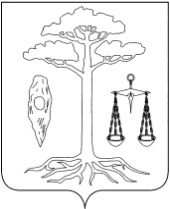 СОВЕТ
ТЕЙКОВСКОГО МУНИЦИПАЛЬНОГО РАЙОНА
шестого созываПОСТАНОВЛЕНИЕот 25.11.2015 г.  № 44г. ТейковоО проекте решения «О бюджете Тейковского муниципального района на 2016 год»  В соответствии с Бюджетным кодексом Российской Федерации, Федеральным Законом от 06.10.2003г. № 131-ФЗ «Об общих принципах организации местного самоуправления в Российской Федерации», Уставом Тейковского муниципального района,  решением Совета Тейковского муниципального района от 03.11.2015г. № 21-р «Об особенностях составления и утверждения проекта бюджета Тейковского муниципального района на 2016 год», и Положением о бюджетном процессе в Тейковском муниципальном районе, утвержденным решением Совета Тейковского муниципального района от 05.08.2015г. № 24-р,Совет Тейковского муниципального района ПОСТАНОВИЛ:1. Принять к рассмотрению проект решения «О бюджете Тейковского муниципального района на 2016 год» и направить в комитеты на обсуждение.2. Опубликовать в «Вестнике Совета Тейковского муниципального района» проект решения «О бюджете Тейковского муниципального района на 2016 год». 3. Назначить дату проведения публичных слушаний по проекту решения «О бюджете Тейковского муниципального района на 2016 год» на 10.12.2015г. в 11-00 в зале администрации.4. Комитету по бюджету, финансовому и кредитному регулированию обобщить все поступившие предложения в процессе обсуждения проекта бюджета.5. Утвердить комиссию по проведению публичных слушаний в следующем составе:Горбушева Г.А. – председатель комиссии, зам главы администрации,                                начальник финансового отдела администрации                              Тейковского муниципального районаГогулина О.В.   – член комитета по бюджету, финансовому                              и кредитному регулированию, налоговой и                              инвестиционной политике Совета Тейковского                              муниципального районаКасаткина Е.М. – начальник юридического отделаКостюк О.Н.      – зам. начальника финансового отделаДжигун И.В.      – секретарь комиссии, ведущий специалист финансового     отдела6. Опубликовать итоги публичных слушаний по проекту решения «О бюджете Тейковского муниципального района на 2016 год» в «Вестнике Совета Тейковского муниципального района». Председатель Совета Тейковского                           муниципального района	                      		            Н.С. СмирновПРОЕКТ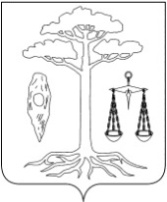 СОВЕТТЕЙКОВСКОГО МУНИЦИПАЛЬНОГО РАЙОНАшестого созыва Р Е Ш Е Н И Еот                        №  г. ТейковоО бюджете Тейковского муниципального  районана  2016  год  В соответствии с Бюджетным кодексом Российской Федерации, Федеральным Законом от  06.10.2003 г. № 131-ФЗ «Об общих принципах организации местного самоуправления в Российской Федерации», Уставом Тейковского муниципального района, в целях регулирования бюджетных правоотношений Совет Тейковского муниципального  района РЕШИЛ:  1. Утвердить основные характеристики бюджета Тейковского муниципального района на 2016 год:               - общий объем доходов бюджета Тейковского муниципального района в сумме 153949,8 тыс. руб.;              - общий объем расходов бюджета Тейковского муниципального района в сумме  153949,8 тыс. руб.              - дефицит (профицит) бюджета Тейковского муниципального района в сумме 0,0 тыс.руб.   2. Утвердить нормативы распределения доходов между бюджетом Тейковского муниципального района и бюджетами поселений на 2016 г. согласно приложению 1 к настоящему Решению.  3. Утвердить   доходы   бюджета Тейковского муниципального района по кодам классификации доходов бюджетов на 2016 год  согласно приложению № 2   к настоящему Решению. 4. Утвердить в пределах общего объема доходов бюджета Тейковского муниципального района, утвержденного пунктом 1 решения, объем межбюджетных трансфертов получаемых  из областного бюджета  на 2016 год в сумме 128625,6 тыс. руб. 5. Утвердить перечень   главных администраторов доходов бюджета Тейковского муниципального района и  закрепляемые  за ними виды (подвиды) доходов бюджета  Тейковского муниципального района  на 2016 год,  согласно приложению  3   к настоящему Решению.6. Закрепить источники доходов бюджетов поселений за главными администраторами доходов – органами местного самоуправления Тейковского муниципального района на 2016 год согласно приложению 4   к настоящему Решению. 7. Утвердить источники  внутреннего финансирования дефицита  бюджета Тейковского муниципального района на 2016 год  согласно приложению 5  к настоящему Решению.8. Утвердить перечень главных администраторов источников внутреннего  финансирования  дефицита бюджета Тейковского муниципального района на 2016 год   согласно приложению 6 к настоящему Решению.9. Утвердить распределение бюджетных ассигнований по  целевым статьям (муниципальным программам Тейковского муниципального района и не включенным в муниципальные программы Тейковского муниципального района направлениям деятельности органов местного самоуправления Тейковского муниципального района),  группам видов расходов классификации расходов бюджета Тейковского муниципального района   на 2016 год согласно приложению 7  к настоящему Решению.          10.Утвердить распределение расходов бюджета Тейковского муниципального района по разделам и подразделам функциональной классификации расходов Российской Федерации 	на 2016 год согласно приложению 8  к настоящему Решению          11. Утвердить ведомственную структуру расходов бюджета Тейковского муниципального района    на 2016 год согласно приложению 9 к настоящему Решению.          12. Утвердить в пределах общего  объема расходов бюджета Тейковского муниципального района, утвержденного пунктом 1 настоящего Решения  общий объем бюджетных ассигнований, направляемых на исполнение публичных нормативных обязательств  на 2016 год в сумме 0 руб.          13. Установить  размер резервного фонда администрации Тейковского муниципального района  на 2016 год в сумме 315,0 тыс. руб.           14. Утвердить объем бюджетных ассигнований муниципального дорожного фонда Тейковского муниципального района  на 2016 год в сумме  3065,5 тыс.руб.           15. Установить, что  субсидии  юридическим лицам, индивидуальным предпринимателям, а также физическим лицам - производителям товаров, работ, услуг, предусмотренные настоящим решением, предоставляются в порядках, устанавливаемых администрацией Тейковского муниципального района, и в случаях, если субсидирование предусмотрено муниципальными программами Тейковского муниципального района.          16. Утвердить верхний предел муниципального внутреннего долга Тейковского муниципального района  на 1 января 2017 года в сумме 0 руб., в том числе  по муниципальным гарантиям Тейковского муниципального района в сумме 0 руб.             	Установить предельный объем муниципального долга Тейковского муниципального района 	   на 2016 год в сумме 0 руб.	            Утвердить объем расходов на обслуживание муниципального долга Тейковского муниципального района   на 2016 год в сумме 0 руб.17. Утвердить Программу муниципальных внутренних заимствований Тейковского муниципального района на 2016 год согласно приложению 10 к настоящему Решению.18.    Установить объем предоставления муниципальных гарантий  на 2016 год в сумме 0 руб.19. Утвердить Программу муниципальных гарантий Тейковского муниципального района в валюте Российской Федерации на 2016 год согласно приложению № 11 к настоящему Решению.Установить, что в 2016 году муниципальные гарантии не предоставляются.20.  Настоящее решение вступает в силу с 1 января 2016 года. Глава Тейковскогомуниципального района				                              С.А.Семенова АДМИНИСТРАЦИЯТЕЙКОВСКОГО МУНИЦИПАЛЬНОГО РАЙОНАИВАНОВСКОЙ ОБЛАСТИ_________________________________________________________П О С Т А Н О В Л Е Н И Еот 20.10.2015 г. № 218г. ТейковоОб основных направлениях бюджетной политики и основных направлениях налоговой политики Тейковского муниципального района на 2016 год и плановый период 2017-2018 годовВ соответствии со статьями 172, 184.2 Бюджетного кодекса Российской Федерации и пунктом 5.2 Решения Совета Тейковского муниципального района от 05.08.2015 № 24-р "Об утверждении Положения о бюджетном процессе Тейковского муниципального района", администрация Тейковского муниципального районаПОСТАНОВЛЯЕТ:Утвердить основные направления бюджетной политики и основные направления налоговой политики Тейковского муниципального района на 2016 год и на плановый период 2017 - 2018 годов (приложение).И.о. главы Тейковскогомуниципального района                              	       С.А. Семенова Приложениек постановлению администрации Тейковского муниципального района                                                                                      от 20.10.2015 г. № 218ОСНОВНЫЕ НАПРАВЛЕНИЯБЮДЖЕТНОЙ ПОЛИТИКИ И ОСНОВНЫЕ НАПРАВЛЕНИЯ НАЛОГОВОЙ ПОЛИТИКИ  ТЕЙКОВСКОГО МУНИЦИПАЛЬНОГО РАЙОНА НА 2016 ГОД И ПЛАНОВЫЙ ПЕРИОД 2017 И 2018 ГОДОВОсновные направления бюджетной политики и основные направления налоговой политики Тейковского муниципального района на 2016 год и плановый период 2017 и 2018 годов подготовлены в соответствии со статьями 172, 184.2 Бюджетного кодекса Российской Федерации (далее - Бюджетный кодекс), а также стратегическими целями развития Тейковского муниципального района до 2020 года.        Бюджетная и налоговая политика Тейковского муниципального района  на 2016-2018 годы обеспечивает  преемственность бюджетной и налоговой политики предыдущего планового периода,  является основой бюджетного планирования, обеспечения рационального и эффективного использования бюджетных средств и ориентирована на повышение качества жизни населения Тейковского муниципального района за счет создания условий для обеспечения граждан доступными и качественными бюджетными услугами.         Основные новации, влияющие на формирование бюджетной политики Тейковского муниципального района это:       - предоставление муниципальных услуг  в соответствии с федеральными базовыми перечнями услуг, утвержденными отраслевыми федеральными органами исполнительной власти;       - введение нормативных затрат на оказание муниципальных услуг.1. Основные задачи бюджетной и налоговой политики Тейковского муниципального района на 2016 год и плановый период 2017-2018 годовИсходя из текущей экономической ситуации и поставленных целей бюджетная политика в 2016-2018 годах будет направлена на:        - сохранение и развитие налогового потенциала на территории Тейковского муниципального района;        - обеспечение сбалансированности и устойчивости бюджетной системы района;         - повышение эффективности функционирования бюджетного сектора экономики в целях обеспечения потребностей граждан в качественных и доступных муниципальных услугах;- проведение политики сдерживания роста бюджетных расходов при безусловном исполнении действующих расходных обязательств;-  повышение качества и доступности предоставляемых муниципальных  услуг;- повышение эффективности расходования бюджетных средств, сокращение неэффективных расходов;- создание условий для исполнения органами местного самоуправления закрепленных за ними полномочий; - создание стимулов для улучшения качества управления  муниципальными финансами;- укрепление системы финансового контроля, повышение его роли в управлении бюджетным процессом, - реализация принципов  открытости и прозрачности управления муниципальными финансами.2. Налоговая политика Тейковского муниципального района в 2016-2018 годах в области доходовНалоговая политика Тейковского муниципального  района в 2016-2018 годах будет направлена на обеспечение поступления в консолидированный бюджет Тейковского муниципального  района  всех доходных источников в запланированных объемах.С учетом внесения ряда изменений в налоговое законодательство, в частности, касающихся создания консолидированных групп налогоплательщиков, еще актуальней становится вопрос укрепления и развития собственного налогового потенциала.Увеличению налогооблагаемой базы и доходных показателей консолидированного бюджета  Тейковского муниципального  района   будут  способствовать следующие направления работы:-  взаимодействие с организациями - налогоплательщиками с целью достоверности и объективности прогнозирования доходных источников;- обеспечение качественного администрирования всех доходных источников  бюджета Тейковского муниципального района;- активизация работы всех заинтересованных структур в части актуализации базы данных, необходимой для начисления имущественных налогов, и расширения налогооблагаемой базы по ним;- взаимовыгодное сотрудничество с организациями, формирующими налоговый потенциал района;- совершенствование методов контроля легализации «теневой» заработной платы;- повышение эффективности управления муниципальной собственностью, в том числе за счет повышения качества претензионной  работы.3. Бюджетная политика Тейковского муниципального района в 2016-2018 годах в области расходовОсновные направления бюджетной политики сохраняют преемственность целей и задач, определенных в 2014 году и актуализированных с учетом экономической ситуации в начале 2015 года.Бюджетная политика на 2016 год и на плановый период до 2018 года направлена на финансовое обеспечение предоставления качественных муниципальных услуг и социальных  выплат населению на основе задач, определенных указами Президента Российской Федерации.	В рамках бюджетной политики необходимо обеспечить сбалансированность бюджета Тейковского муниципального района за счет повышения эффективности бюджетных расходов.Повышение эффективности бюджетных расходов должно быть обеспечено реализацией мер по оптимизации бюджетных расходов на оказание муниципальных услуг и улучшению качества муниципальных программ  Тейковского муниципального района. С 2016 года все муниципальные услуги будут предоставляться в соответствии с федеральными базовыми перечнями услуг, утвержденными отраслевыми федеральными органами исполнительной власти. В связи с этим в 2015 году органам местного самоуправления Тейковского муниципального района  необходимо привести существующие ведомственные перечни муниципальных услуг в соответствие с федеральными базовыми перечнями государственных услуг. Расчет нормативных затрат на оказание муниципальных услуг должен осуществляться с учетом общих требований, определенных на федеральном уровне. Органам местного самоуправления Тейковского муниципального района необходимо рассчитать стоимость муниципальных услуг путем введения единых (групповых) значений нормативов затрат для формирования субсидий на финансовое обеспечение муниципального задания. При этом следует обеспечить:- соблюдение ограничений по заработной плате административно-управленческого и вспомогательного персонала учреждений до 40% в фонде оплаты труда (в сфере образования учесть также ограничения по численности  указанного персонала – до 40%);- установление нормативов на использование материальных ресурсов;- обеспечение энергосбережения в учреждениях.   Субсидии муниципальным бюджетным учреждениям Тейковского муниципального района на иные цели в части расходов на укрепление материально-технической базы должны быть обеспечены за счет оптимизации бюджетных расходов в соответствующих отраслях.В отношении оплаты труда работников муниципальных учреждений Тейковского муниципального района будет продолжена работа по внедрению «эффективного контракта» в отношении каждого работника, исходя из необходимости повышения оплаты труда в зависимости от качества и количества выполняемой работы, в соответствии с показателями «дорожных карт» реализации изменений в отраслях социальной сферы до 2018 года, направленных на повышение доступности и качества предоставления муниципальных услуг населению.Качество предоставления государственных и муниципальных услуг  населению и бизнесу будет повышено за счет расширения возможности доступа к получению государственных и муниципальных услуг по принципу «одного окна». Главным инструментом реализации приоритетных бюджетных расходов являются муниципальные программы Тейковского муниципального района, где основное внимание необходимо уделить их качественной разработке и реализации, а также повышению ответственности и заинтересованности ответственных исполнителей муниципальных программ района за достижение наилучших результатов в рамках ограниченных финансовых ресурсов. Планирование бюджетных ассигнований на основе муниципальных программ с учетом оценки эффективности их реализации позволит обеспечить более обоснованное формирование комплекса мероприятий, направленных на достижение целей социального и экономического развития района в определенной сфере, увязанных по ресурсам и срокам их реализации.В целях повышения эффективности осуществления капитальных вложений необходимо создание условий, направленных на снижение рисков срыва сроков строительства, реконструкции объектов капитального строительства. При этом планирование бюджетных ассигнований на осуществление капитальных вложений в части строительства самого объекта должно реализовываться только при наличии утвержденной проектной документации (проектной документации, прошедшей государственную экспертизу). Рассмотрение предложений по новым объектам предполагается при наличии в муниципальной программе ресурсов, достаточных для содержания действующих и вводимых объектов. Бюджетная политика в сфере муниципального управления будет направлена на: - оптимизацию расходов на содержание органов местного самоуправления Тейковского муниципального района; - соблюдение установленных Правительством Ивановской области нормативов формирования расходов на содержание органов местного самоуправления;- повышение эффективности деятельности органов местного самоуправления Тейковского муниципального района  за счет внедрения автоматизированных информационных систем.         В сфере образования одним из приоритетных направлений является расширение и укрепление потенциала системы образования Тейковского муниципального района, которое предполагает:        -  совершенствование организационно-экономических механизмов обеспечения доступности услуг образования;        - обновление требований к условиям предоставления услугобразования и мониторинг их выполнения;        -  проведение мероприятий по информированию потребителей услуг, обеспечению прозрачности деятельности учреждений образования;        - создание условий для получения образования лицами с ограниченными возможностями здоровья.В сфере молодежной политики одним из приоритетных направлений в Тейковском муниципальном районе будет являться проведение мероприятий по развитию общественной молодежной инициативы, патриотическому воспитанию молодежи, включая мероприятия по подготовке к военной службе, что позволит обеспечить решение поставленных задач в указанной сфере деятельности. Особое внимание будет уделено  разработке комплекса мер, направленных на  выявление и поддержку одаренных детей и молодежи.В сфере организации отдыха детей продолжится работа по организации отдыха в каникулярное время на базе  лагерей  дневного пребывания. В сфере культуры основные усилия будут направлены на создание условий для развития местного традиционного художественного творчества, для организации досуга жителей района и обеспечения их услугами организаций культуры  в соответствии с законодательством. В сфере физической культуры, спорта основные усилия будут направлены на организацию физкультурных мероприятий, спортивных мероприятий, увеличение числа  занимающихся физкультурой и спортом и участие спортсменов Тейковского муниципального района в межрайонных, областных соревнованиях,  развитие туризма в районе.          Приоритетным направлением развития Тейковского муниципального района на 2016 - 2018 годы остается дальнейшее развитие дорожной инфраструктуры, сохранение и повышение транспортно-эксплуатационного состояния сети автодорог местного значения вне границ населенных пунктов в границах Тейковского муниципального района   за счет своевременного проведения комплекса работ по содержанию и ремонту дорог,  обеспечивающее безопасные перевозки грузов и пассажиров, улучшение экологической обстановки, а также сохранение и поддержание достигнутого уровня автомобильных дорог. Для  качественного достижения указанных целей  будут выделены бюджетные ассигнования, которые будут направлены на  капитальный ремонт, текущий  ремонт и  содержание автомобильных дорог местного значения  вне границ населенных пунктов в границах Тейковского муниципального района. Направление средств на ремонт дорожной сети позволит обеспечить надлежащее транспортно-эксплуатационное состояние дорожной сети, снизить уровень аварийности на  автомобильных дорогах.         В целях создания благоприятных условий для развития малого и среднего предпринимательства в Тейковском муниципальном районе предусматриваются расходы на его поддержку.     Бюджетная политика в области сельского хозяйства будет направлена на поддержку муниципальных сельскохозяйственных предприятий.4. Политика в области муниципального долгаТейковского муниципального района  на 2016 год и на плановый период 2017-2018 годов      Политика в области муниципального долга Тейковского муниципального района на 2016 год и плановый период 2017-2018 годов будет направлена на исполнение принятых обязательств без привлечения заемных средств.Пояснительная записка к проекту решения Совета Тейковского муниципального района «О бюджете Тейковского муниципального района на 2016 год»Проект решения Совета Тейковского муниципального района «О бюджете Тейковского муниципального района на 2016 год» (далее проект) подготовлен в соответствии с требованиями Бюджетного Кодекса Российской Федерации (далее – Бюджетный Кодекс), Федеральным законом от 06.10.2003 г. № 131-ФЗ «Об общих принципах организации местного самоуправления в Российской Федерации, Уставом Тейковского муниципального района.Правовые основы формирования проекта решения Тейковскогомуниципального района «О бюджете Тейковского муниципального района  на 2016 год»Проект решения Тейковского муниципального района «О бюджете Тейковского муниципального района на 2016 год» (далее – проект решения) подготовлен в соответствии с требованиями Бюджетного кодекса Российской Федерации (далее – Бюджетный кодекс) и решения Совета Тейковского муниципального района Совета от 05.08.2015 г. № 24-р «Об утверждении Положения о бюджетном процессе в Тейковском муниципальном районе» (далее – Положение о бюджетном процессе).Общие требования к структуре и содержанию решения о бюджете установлены статьей 184.1 Бюджетного кодекса и пунктами 6.2, 6.3 Положения о бюджетном процессе.В соответствии с решением Совета Тейковского муниципального района от 03.11.2015г. № 21-р «Об особенностях составления и утверждения проекта бюджета Тейковского муниципального района на2016 год» решение содержит показатели районного бюджета на 2016 год.Пунктом 1 статьи 184.1 Бюджетного кодекса установлен перечень основных характеристик бюджета, утверждаемых решением о бюджете (общий объем доходов бюджета, общий объем расходов, дефицит или профицит бюджета).В пункте 1 проекта решения представлены все указанные параметры бюджета Тейковского муниципального района.В соответствии с пунктами 2 и 3 статьи 184.1 Бюджетного кодекса и пунктами 6.2, 6.3, 6.4  Положения о бюджетном процессе в проекте решения предлагаются к утверждению:в пункте 2 и приложении 1 – нормативы распределения доходов между бюджетом Тейковского муниципального района и бюджетами поселений;в пункте 3 и приложении 2 – доходы бюджета Тейковского муниципального района по кодам классификации доходов бюджетов;в пункте 4 - объем межбюджетных трансфертов, получаемых из других бюджетов бюджетной системы Российской Федерации;в пункте 5 и приложении 3 – перечень главных администраторов доходов бюджета Тейковского муниципального района и закрепляемые за ними виды (подвиды) доходов бюджета;в пункте 7 и приложении 5 – источники внутреннего финансирования дефицита бюджета Тейковского муниципального района;в пункте 8 и приложении 6 – перечень главных администраторов источников внутреннего финансирования дефицита бюджета Тейковского муниципального района;в пункте 9 и приложении 7 - распределение бюджетных ассигнований по целевым статьям (муниципальным программам Тейковского муниципального района и не включенным в муниципальные программы Тейковского муниципального района направлениям деятельности органов местного самоуправления Тейковского муниципального района), группам видов расходов классификации расходов бюджета Тейковского муниципального района;в пункте 11 и приложении 9 - ведомственная структура расходов бюджета Тейковского муниципального района;в пункте 12 – общий объем бюджетных ассигнований, направляемых на исполнение публичных нормативных обязательств;в пункте 16 - верхний предел муниципального внутреннего долга Тейковского муниципального района с указанием в том числе по муниципальным гарантиям.В состав иных показателей бюджета Тейковского муниципального района включаются:в пункте 6 и приложении 4 – закрепление источников доходов бюджетов поселений за главными администраторами доходов – органами местного самоуправления Тейковского муниципального района в соответствии  с частью 2 статьи 20 Бюджетного кодекса;в пункте 10 и приложении 8 – распределение расходов бюджета Тейковского муниципального района по разделам и подразделам функциональной классификации расходов Российской Федерации;в пункте 13 -  установление размера резервного фонда администрации Тейковского муниципального района на основании части 3 статьи 81 Бюджетного кодекса;в пункте 14 - утверждение объема бюджетных ассигнований  дорожного фонда Тейковского муниципального района в соответствии с  пунктом 5 статьи 179.4 Бюджетного кодекса;в пункте 15 - установление правовой основы выделения субсидий юридическим лицам, индивидуальным предпринимателям, а также физическим лицам – производителям товаров, работ, услуг на основании подпункта 3 части 2 статьи 78 Бюджетного кодекса;в абзаце 2 пункта 16 – установление предельного объема муниципального долга Тейковского муниципального района на основании статьи 107 Бюджетного кодекса;в абзаце 6 пункта 16 – утверждение объема расходов на обслуживание муниципального долга Тейковского муниципального района на основании статьи 111 Бюджетного кодекса;в пункте 17 и приложении 10 – утверждение программы муниципальных внутренних заимствований Тейковского муниципального района на основании статьи 110.1 Бюджетного кодекса;в пункте 19 и приложении 11 – утверждение программы муниципальных гарантий Тейковского муниципального района на основании пункта 3 статьи 110.2 Бюджетного кодекса. Основные характеристики проекта бюджета Тейковского муниципального района на 2016 год Основные характеристики бюджета Тейковского муниципального района на 2016 год сформированы на основе прогноза социально-экономического развития Тейковского муниципального района на 2016 год и на период до 2018 года, утвержденного постановлением администрации Тейковского муниципального района от 23.10.2015 г. № 219, а также с учетом безвозмездных поступлений в бюджет Тейковского муниципального района из областного бюджета в виде дотаций,  субсидий, субвенций и иных межбюджетных трансфертов, определенных проектом закона Ивановской области «Об областном бюджете на 2016 год».Основные характеристики бюджета Тейковского муниципального района на 2016 год:Доходы бюджета Тейковского муниципального района по сравнению с их запланированным объемом прогнозируются со снижением на 2,4%.  По сравнению с 2015 годом, в 2016 году общий объем доходов и расходов значительно снизился. Столь серьезные изменения объясняются уменьшением в общем объеме безвозмездных поступлений целевых межбюджетных трансфертов из областного бюджета на 14122,2 тыс. руб., в т.ч. дотации на выравнивание уровня бюджетной обеспеченности – на 4918,2 тыс. руб.ДОХОДЫ Налоговые и неналоговые доходыПри формировании объема налоговых и неналоговых доходов бюджета Тейковского муниципального района учитывались положения Основных направлений налоговой политики и Основных направлений бюджетной политики на 2016 год и на плановый период 2017 и 2018 годов, а также принятые и предполагаемые к принятию изменения в налоговое и бюджетное законодательство, вступающие в силу с 1 января 2016 года:1) снижение ставок акцизов на подакцизную продукцию;2) изменение норматива зачисления в бюджет Тейковского муниципального района доходов от акцизов на нефтепродукты.  Прогнозируемые объемы доходов бюджета Тейковского муниципального района на 2016 год определены исходя из ожидаемой оценки по поступлению налоговых и других обязательных платежей в бюджет Тейковского муниципального района в 2015 году,  с учетом основных принципов взаимоотношений между областным  бюджетом и  бюджетами муниципальных образований, основных направлений налоговой политики на 2016г. и на плановый период 2017-2018гг., основных показателей прогноза социально-экономического развития Тейковского муниципального района в 2016-2018 годах по данным отдела экономического развития, торговли и имущественных отношений.Проект бюджета составлен в соответствии с действующим налоговым и бюджетным законодательством, с учетом принятых федеральных и областных законов, вступающих в действие с 1 января 2016 года.В 2016 году налоговые и неналоговые доходы районного бюджета прогнозируются в сумме 25324,2 тыс. руб. По сравнению с оценкой 2015 года они увеличатся на 426,9 тыс. руб. В сравнении с бюджетными назначениями на 2016 год, утвержденными решением о бюджете Тейковского муниципального района в действующей редакции, прогноз уменьшен на 615,8 тыс. руб. или на 2,4 % за счет снижения прогноза поступлений акцизов по данным главного администратора доходов – Управления Федерального казначейства по Ивановской области. Особенности расчетов поступлений в бюджет Тейковского муниципального районапо основным доходным источникам на 2016 годПоступление налоговых доходов в бюджет Тейковского муниципального района в 2016 году прогнозируется в сумме 17666,8 тыс. рублей. В структуре налоговых и неналоговых доходов налоговые доходы составят 69,8%.Прогноз налоговых доходов районного бюджета представлен главными администраторами доходов районного бюджета, крупнейшим из которых является  Управление ФНС по Ивановской области. Налог на доходы физических лицПоступление налога на доходы физических лиц в бюджет Тейковского муниципального района в 2016 г. прогнозируется в сумме 12791,3 тыс. руб.Доля налога на доходы физических лиц в структуре прогноза налоговых доходов в районном бюджете в 2016 г. прогнозируется в размере 72,4 %.В основу расчета поступления налога на доходы физических лиц принят показатель прогнозируемого объема фонда начисленной заработной платы. Прогноз поступлений НДФЛ представлен УФНС по Ивановской области № 2. В сравнении с бюджетными назначениями, утвержденными решением Совета Тейковского муниципального района от 17.12.2014 № 358-р, прогноз на 2016 год уменьшен на 691,4 тыс. руб. или 5,1 % в связи с изменениями фонда начисленной заработной платы. Ожидаемое поступление в бюджет Тейковского муниципального района по налогу на доходы физических лиц  в 2015 году составит 12665 тыс.рублей. Темп роста по указанному налогу в 2016 году составит 101,0%.Налог на доходы физических лиц зачисляется в районный бюджет  по нормативу 25 процентов.АкцизыДоля акцизов в структуре прогноза налоговых доходов бюджета в 2016 году прогнозируется на уровне 17,4%. Прогноз поступлений акцизов в бюджет представлен главным администратором доходов бюджета: управлением Федерального казначейства по Ивановской области. В сравнении с бюджетными назначениями, утвержденными решением Совета Тейковского муниципального района от 17.12.2014 № 358-р, прогноз акцизов уменьшен на 1993,0 тыс. руб. или 39,4%. Прогноз поступлений акцизов в 2016 году составит 3065,5 тыс. руб., в т.ч.:  доходов от уплаты акцизов на дизельное топливо – 1087,7 тыс. руб.; доходов от уплаты акцизов на моторные масла для дизельных  и (или) карбюраторных (инжекторных) двигателей, зачисляемые в консолидированные бюджеты субъектов Российской Федерации по нормативам отчислений, установленным  федеральным законом о федеральном бюджете – 16,5 тыс. руб.; доходов от уплаты акцизов на автомобильный бензин – 2374,1 тыс. руб.; доходов от уплаты акцизов на прямогонный бензин – возврат в сумме 412,8 тыс.руб. Общий объем акцизов, прогнозируемый на 2016 год, составит 3065,5 тыс. руб. Налоги на совокупный  доходНалоги на совокупный доход в структуре прогноза налоговых доходов в районном бюджете на 2016 год  составляют 10,1%.Прогноз поступлений единого налога на вмененный доход для отдельных видов деятельности в бюджет района предоставлен УФНС  по Ивановской области на 2016 г. в сумме 1500,0 тыс. руб.Расчет поступлений в бюджет района от единого сельскохозяйственного налога представлен главным администратором доходов – УФНС по Ивановской области № 2,  исходя из  поступлений указанного налога  за 9 месяцев 2015 года по данным отчета и ожидаемого исполнения в 2015 году. Ожидаемое поступление единого налога в 2015 году в бюджет района составит 305,0 тыс.рублей при нормативе отчислений 50 %. Прогноз поступлений в бюджет муниципального района единого сельскохозяйственного налога на 2016 год составит 280,0 тыс. рублей.Налоги, сборы и регулярные платежи за пользование природными ресурсамиВ составе ресурсных платежей, зачисляемых в бюджет района, предусмотрен налог на добычу полезных ископаемых в размере 100 % поступлений.Общая сумма налога на добычу  полезных ископаемых на 2016 г.  по прогнозу главного администратора доходов – УФНС России  по Ивановской области прогнозируется в сумме 30,0 тыс. руб. Неналоговые доходы районного бюджетаПоступление неналоговых доходов районного бюджета в 2016 году прогнозируется в сумме 7657,4 тыс. руб.В структуре налоговых и неналоговых доходов районного бюджета доля неналоговых доходов составляет 30,2 %. Прогноз поступлений неналоговых доходов районного бюджета представлен главными администраторами доходов районного бюджета.Прогноз поступлений неналоговых доходов на 2016 год в сравнении с бюджетными назначениями, утвержденными решением № 358-р, увеличен на 1851,6 тыс. руб.Увеличение прогноза неналоговых доходов связано с изменениями, внесенными в декабре 2014 г. в Бюджетный кодекс Российской Федерации в части изменения процента отчислений от доходов, получаемых в виде арендной платы за земельные участки, государственная собственность на которые не разграничена с 50% до 100%.  Поступление неналоговых доходов районного бюджета по группам доходов представлено в нижеследующей таблице:Около 55% неналоговых доходов районного бюджета составляют доходы от использования имущества, находящегося в муниципальной собственности, причем основные поступления составляют доходы, получаемые в виде арендной платы за земельные участки, государственная собственность на которые не разграничена, а также доходы от сдачи в аренду имущества, находящегося в оперативном управлении органов муниципального управления.Также около  32% неналоговых доходов районного бюджета составляют доходы от оказания платных услуг (работ) и компенсации затрат государства (в основном родительская плата за содержание детей в детских дошкольных учреждениях).Доходы от использования имущества, находящегосяв государственной и муниципальной собственностиДоходы от использования имущества,  находящегося  в муниципальной собственности Тейковского муниципального района, прогнозируются в 2016 г. в сумме 4198,6 тыс. руб.В соответствии с бюджетным законодательством Российской Федерации прогноз поступлений указанных доходов представлен главными администраторами доходов районного бюджета. По данным главных администраторов доходов  финансового отдела администрации Тейковского муниципального района на основании сведений, предоставленных администрациями поселений и отдела экономического развития, торговли и имущественных отношений в прогнозе поступления доходов планируется поступление: - доходов от сдачи в аренду имущества, находящегося в оперативном управлении органов местного самоуправления в сумме 110,0 тыс. руб.   - доходы, получаемые в виде арендной платы за земельные участки, государственная собственность на которые не разграничена, а также средств от продажи права на заключение договоров аренды указанных земельных участков в сумме 4088,6 тыс. руб.Платежи  при пользовании природными ресурсамиПрогноз поступлений платы за негативное воздействие на окружающую среду  представлен главным администратором доходов – Управлением Федеральной службы по надзору в сфере  природопользования  в 2016 году в сумме 293,2 тыс. руб.Прочие неналоговые доходыПредусмотрены поступления в районный бюджет:Доходы от оказания платных услуг (работ) и компенсации затрат государства Прогноз доходов от оказания платных услуг и компенсации затрат государства представлен главными администраторами доходов районного бюджета отделом образования Тейковского муниципального района и финансовым отделом администрации Тейковского муниципального района на основании расчетов распорядителей  бюджетных средств (МСКО) и составил в 2016 году 2417,2 тыс. руб. Все доходы от оказания платных услуг прогнозируется от казенных учреждений, в т.ч. подведомственных районному отделу  образования – 2372,2 тыс. руб. (поступление родительской платы за содержание детей в детских дошкольных учреждениях), а так же МКУ МСКО – 45,0 тыс. руб.- доходы от проводимых мероприятий (в т.ч. дискотек).Доходы от продажи материальных и нематериальных активов прогнозируются в 2016 году в сумме 470,2 тыс.руб., в том числе по данным администраций поселений доходы от продажи земельных участков, государственная собственность на которые не разграничена в 2016 году – 470,2 тыс.руб. Штрафы, санкции, возмещение ущерба запланированы в 2016 году в сумме 207,5 тыс.рублей.Прочие неналоговые доходы запланированы в 2016 году – 70,7 тыс.руб.Безвозмездные поступленияБезвозмездные поступления в районном бюджете на 2016 год предусмотрены в виде межбюджетных трансфертов из областного бюджета. Межбюджетные трансферты из областного бюджетаМежбюджетные трансферты из областного бюджета в бюджете муниципального района предусмотрены на основе проекта областного Закона «Об областном бюджете на 2016 год» и их общий объем определен на 2016 год в сумме 128625,6 тыс.руб.Объем межбюджетных трансфертов бюджету Тейковского муниципального района из областного бюджета  характеризуется данными, представленными в нижеследующей таблице:Безвозмездные поступленияБезвозмездные поступления в разрезе видов межбюджетных трансфертов                                                                                                                                              (тыс.руб.)РАСХОДЫФормирование  объема и структуры  расходов районного бюджета на 2016 год осуществлялось в условиях ограниченного объема финансовых ресурсов на основании следующих подходов:1) оптимизация действующих расходных обязательств и перераспределение ресурсов на решение первоочередных задач;2) исполнение в первую очередь обязательств социального характера;3) развитие механизмов, направленных на повышение качества оказания муниципальных услуг, обеспечение равного доступа населения к социальным услугам в сфере образования, культуры и спорта;4) обеспечение достижения значений целевых индикаторов, определенных майскими указами Президента Российской Федерации, включая повышение заработной платы отдельным категориям работников учреждений бюджетной сферы;5) соблюдение программного принципа построения бюджета. Программная структура расходов бюджета Тейковского муниципального района на 2016 годПроект бюджета Тейковского муниципального района на 2016 год сформирован в программной структуре расходов на основе 12 муниципальных  программ Тейковского муниципального района (далее – муниципальные программы).Расходы на реализацию муниципальных  программ Тейковского муниципального района в общем объеме расходов бюджета Тейковского муниципального района  в 2016 году составляют 80,6 % от общего объема расходовОбщий объем бюджетных ассигнований на реализацию муниципальных программ на 2016 г. предусмотрен в общей сумме 124116,9 тыс. руб., что составляет 92,7% к общему объему бюджетных ассигнований на реализацию муниципальных программ района на 2015 год. Снижение объема финансирования программ обусловлено уменьшением объема безвозмездных поступлений из областного бюджета.Расходы бюджета Тейковского муниципального района в разрезе разделов и подразделов классификации расходов бюджетов приведены в приложении к пояснительной записке.I. ОБЩЕГОСУДАРСТВЕННЫЕ ВОПРОСЫПо разделу «Общегосударственные вопросы» расходы на 2016 г. определены в сумме 27649,3 тыс. руб., в т.ч. на: функционирование органов местного самоуправления – 25539,2 тыс. руб.В  составе общегосударственных расходов предусмотрены расходы на реализацию 3 муниципальных программ: «Поддержка населения в Тейковском муниципальном районе», «Развитие информационного общества Тейковского муниципального района» и «Обеспечение безопасности граждан и профилактика правонарушений в Тейковском муниципальном районе».Целью программы «Поддержка населения в Тейковском муниципальном районе» является формирование  организационных, социально-экономических условий для осуществления мер по улучшению положения  и  качества  жизни  пожилых  людей, повышению степени их социальной  защищенности, активизации участия пожилых людей в жизни общества. В бюджете Тейковского муниципального района предусмотрены расходы    на  2016 год – 70,0 тыс.руб. Целью программы «Развитие информационного общества Тейковского муниципального района» является формирование инфраструктуры связи и коммуникаций, развитие информационного пространства на территории района, актуальное и объективное информирование граждан о деятельности органов местного самоуправления, снижение административных барьеров, оптимизация и повышение качества предоставляемых муниципальных услуг в Тейковском муниципальном районе. В бюджете Тейковского муниципального района на 2016 год предусмотрены расходы на реализацию программы в сумме 1130,0 тыс. руб. Целью программы «Обеспечение безопасности граждан и профилактика правонарушений в Тейковском муниципальном районе» является снижение уровня преступности и повышение результативности профилактики правонарушений. В бюджете Тейковского муниципального района предусмотрены расходы на 2016 год в сумме 514,1 тыс. руб., в том числе  на содержание комиссии по делам несовершеннолетних за счет средств областной субвенции – 364,1 тыс. руб.  Расходы на содержание органов местного самоуправления прогнозируются на 2016 год в пределах утвержденного Постановлением Правительства Ивановской области норматива формирования на 2015 г.,  численности постоянного населения на 01.01.2014г. в связи с отсутствием утвержденного норматива на формирование  расходов на содержание органов местного самоуправления муниципальных образований  Ивановской области  на  2016 год. При принятии Правительством Ивановской области документа об утверждении нормативов формирования расходов на содержание органов МСУ  на 2016 год суммы расходов на содержание органов местного самоуправления будут уточнены. В проекте бюджета Тейковского муниципального района расходы на оплату труда и начисления по органам муниципального управления на 2016 год предусмотрены в сумме 21300,3 тыс. руб., в т.ч. на оплату труда и начисления депутатов, выборных должностных лиц местного самоуправления, осуществляющих свои полномочия на постоянной основе, муниципальных служащих – 18718,4 тыс. руб., в т.ч. за счет субвенции из областного бюджета в части содержания комиссии по делам несовершеннолетних – 327,3 тыс. руб. Расходы на оплату труда и начисления депутатов, выборных должностных лиц местного самоуправления, осуществляющих свои полномочия на постоянной основе, муниципальных служащих, без учета субвенции из областного бюджета предусмотрены в сумме 18330,7 тыс. руб., в т.ч. по разделу 0102 – 1313,5 тыс. руб., по разделу 0103 – 825,6 тыс. руб., по разделу 0104 – 13023,7 тыс. руб., по разделу 0106 – 3167,9 тыс. руб.В сумме расходов на содержание органов местного самоуправления учтены: субвенция бюджету муниципального образования на осуществление полномочий по созданию и организации деятельности муниципальной комиссии по делам несовершеннолетних и защите их прав – 364,1 тыс.руб., субвенция на осуществление отдельных государственных полномочий в сфере административных правонарушений – 7,0 тыс. руб. В структуре расходов бюджета района расходы на содержание органов управления составят в 2016 году – 16,6 %.В составе расходов по разделу «Общегосударственные вопросы» учтены иные не программные расходы, в т.ч. на создание резервного фонда администрации Тейковского муниципального района, в т.ч. на   финансирование непредвиденных расходов в 2016 году –   315,0 тыс. руб. или 0,2 % общей расходной части бюджета, в т.ч. на проведение аварийно-восстановительных работ по ликвидации последствий стихийных бедствий и других чрезвычайных ситуаций, решения разовых вопросов, связанных с реализацией функций муниципального управления.Расходы на другие общегосударственные вопросы на исполнение действующих расходных обязательств составят 590,2 тыс. руб.В состав этих расходов входят:- расходы на оценку недвижимости, признание прав и регулирование отношений по муниципальной собственности – 350,0 тыс.руб.;- на  финансирование других общегосударственных вопросов в 2015 г. – 240,2 тыс. руб.Кроме того в состав общегосударственных расходов входят расходы на реализацию полномочий Российской Федерации по составлению (изменению) списков кандидатов в присяжные заседатели федеральных судов общей юрисдикции в Российской Федерации в 2016г. в сумме 4,9 тыс.руб.НАЦИОНАЛЬНАЯ БЕЗОПАСНОСТЬ И ПРАВООХРАНИТЕЛЬНАЯ ДЕЯТЕЛЬНОСТЬБюджетные ассигнования на исполнение действующих расходных обязательств предусмотрены по не программным расходам в 2016 г. в сумме 2195,7 тыс. руб., в том  числе на предупреждение и ликвидацию последствий чрезвычайных ситуаций и стихийных бедствий на территории района – 330,0 тыс.руб.  (на мероприятия по предупреждению и ликвидации чрезвычайных ситуаций и стихийных бедствий), на содержание муниципального казенного учреждения «Единая дежурно-диспетчерская служба Тейковского муниципального района» – 1865,7 тыс.руб.НАЦИОНАЛЬНАЯ ЭКОНОМИКАБюджетные ассигнования на исполнение действующих расходных обязательств на национальную экономику составят в 2016 г. – 3727,5 тыс. руб., в т.ч. предусмотрены расходы на реализацию 3 муниципальных программ, в т.ч. «Развитие сети муниципальных автомобильных дорог общего пользования местного значения  Тейковского муниципального района», «Улучшение кормовой базы в общественном животноводстве Тейковского муниципального района», «Экономическое развитие Тейковского муниципального района».Целью программы «Развитие сети муниципальных автомобильных дорог общего пользования местного значения  Тейковского муниципального района» является совершенствование и развитие сети муниципальных  автомобильных дорог общего пользования вне границ населенных пунктов, в границах муниципального района,  в т.ч. за счет средств муниципального дорожного фонда. В бюджете Тейковского муниципального района предусмотрены расходы  на  2016 год – 3065,5 тыс.руб., в т.ч. на создание дорожного фонда за счет поступления доходов виде акцизов на нефтепродукты – 3065,5 тыс. руб.Целью программы «Улучшение кормовой базы в общественном животноводстве Тейковского муниципального района» является содействие муниципальным унитарным предприятиям  района в улучшении кормовой базы, путем предоставления возмещения части затрат, связанных с созданием в районе высокопродуктивных площадей многолетних трав. В бюджете Тейковского муниципального района предусмотрены расходы  на  2016 год – 350,0 тыс.руб.Целью программы «Экономическое развитие Тейковского муниципального района» является создание условий для устойчивого развития малого и среднего предпринимательства в Тейковском муниципальном районе. В бюджете Тейковского муниципального района предусмотрены расходы    на  2016 год -  200,0 тыс.руб. Расходы на другие вопросы в области национальной экономики в рамках не программных расходов предусмотрены в 2016г. – 112,0 тыс. руб., в том числе: - на проведение комплекса работ по межеванию земель для постановки на кадастровый учет земельных участков, на которые возникает право собственности Тейковского муниципального района в рамках иных непрограммных мероприятий по непрограммным направлениям деятельности исполнительных органов местного самоуправления в 2015 г. – 100,0 тыс. руб.Кроме того в состав расходов на национальную экономику входят расходы на реализацию полномочий Ивановской области на осуществление переданных органам местного самоуправления государственных полномочий Ивановской области, в т.ч. - по организации проведения на территории Ивановской области мероприятий по предупреждению и ликвидации болезней животных, их лечению, защита населения от болезней, общих для человека и животных, в части организации проведения мероприятий по отлову и содержанию безнадзорных животных в сумме 12,0 тыс. руб. ЖИЛИЩНО-КОММУНАЛЬНОЕ ХОЗЯЙСТВОРасходы бюджета Тейковского муниципального района на жилищно-коммунальное хозяйство составят в 2016 г. – 40,0 тыс. руб., в т.ч. на реализацию муниципальной программы «Обеспечение  доступным и комфортным жильем, объектами инженерной инфраструктуры и услугами жилищно-коммунального хозяйства Тейковского муниципального района» в сумме 40,0 тыс.руб.Целью программы является стимулирование развития жилищного строительства;снижение уровня износа объектов коммунальной инфраструктуры и повышение эффективности управления коммунальным хозяйством в Тейковском муниципальном районе; повышение уровня газификации Тейковского муниципального района природным газом, обеспечение инженерной инфраструктурой земельных участков, предназначенных для бесплатного представления семьям с тремя и более детьми в Тейковском муниципальном районе. ОБРАЗОВАНИЕДанный раздел включает бюджетные ассигнования на реализацию 4 муниципальных программ, в т.ч. «Развитие образования Тейковского муниципального района»,  подпрограммы «Предоставления дополнительного образования в сфере культуры и искусства» муниципальной программы «Культура  Тейковского муниципального района», подпрограммы «Обеспечение безопасности граждан и профилактика правонарушений в Тейковском муниципальном районе» одноименной программы и муниципальной программы «Патриотическое воспитание детей и молодежи и подготовка молодежи Тейковского муниципального района к военной службе».Бюджетные ассигнования на образование составят в 2016 году 112549,4 тыс. руб. Уменьшение объемов бюджетных ассигнований в 2016 году по сравнению с 2015 годом обусловлено в основном уменьшением расходов на сумму межбюджетных трансфертов, предоставляемых из областного бюджета в виде дотаций, субвенций и субсидий.Целью программы «Развитие образования Тейковского муниципального района» является обеспечение соответствия качества образования меняющимся запросам населения и перспективным задачам развития общества и экономики, повышение качества образовательных услуг и обеспечение возможности для всего населения района  получить доступное образование, обеспечивающее потребности экономики, повышение доступности и качества дошкольного, начального,  общего, основного общего, среднего (полного) общего и дополнительного образования и переподготовка, создание безопасных условий образовательного процесса, укрепление материально-технической базы муниципальных образовательных учреждений, создание условий для   отдыха детей и подростков, совершенствование условий для развития творческого потенциала детей и подростков, реализация молодежной политики, патриотическое и духовно-нравственное воспитание детей и молодежи. В бюджете Тейковского муниципального района предусмотрены расходы на реализацию муниципальной программы  в целом на 2016 год – 112206,5 тыс.руб., в т.ч. по р. 0700 «Образование» - 110970,1 тыс. руб. Данная программа включает в себя 12 подпрограмм.Проектом Закона «Об областном бюджете на 2016 год» предусмотрены Тейковскому муниципальному району  целевые средства в 2016 году в сумме 58242,6 тыс. руб., в т.ч.:- Субвенция бюджетам муниципальных районов и городских округов на финансовое обеспечение государственных гарантий прав на получение общедоступного и бесплатного дошкольного, начального общего, основного общего, среднего общего образования в муниципальных общеобразовательных организациях, обеспечение дополнительного образования в муниципальных общеобразовательных организациях, включая расходы на оплату труда, на приобретение учебников и учебных пособий, средств обучения, игр и игрушек (за исключением расходов на содержание зданий и оплату коммунальных услуг) на 2016 год – 51943,4 тыс. руб.; - субвенция бюджетам муниципальных районов и городских округов  на осуществление переданных государственных  полномочий по организации двухразового питания детей-сирот и  детей, находящихся в трудной жизненной ситуации, в лагерях  дневного пребывания на 2016 год в сумме 23,1 тыс.руб.;-  субвенция бюджетам муниципальных районов и городских округов на осуществление переданных органам местного самоуправления государственных полномочий Ивановской области по присмотру и уходу за детьми-сиротами и детьми, оставшимися без попечения родителей, детьми-инвалидами в дошкольных группах муниципальных общеобразовательных организаций на 2016 год в сумме 65,5 тыс.руб.,   - субвенция бюджетам муниципальных районов и городских округов на осуществление переданных органам местного самоуправления государственных полномочий Ивановской области  по присмотру и уходу за детьми-сиротами и детьми, оставшимися без попечения родителей, детьми-инвалидами в муниципальных дошкольных образовательных организациях и детьми, нуждающимися в длительном лечении, в муниципальных дошкольных образовательных организациях, осуществляющих оздоровление, на 2016 год – 196,9 тыс. руб.;   -  субвенция бюджетам муниципальных районов и городских округов на финансовое обеспечение государственных гарантий реализации прав на получение общедоступного и бесплатного дошкольного образования в муниципальных дошкольных образовательных организациях и возмещение затрат на финансовое обеспечение получения дошкольного образования в частных дошкольных образовательных организациях, включая расходы на оплату труда, приобретение учебников и учебных пособий, средств обучения, игр и игрушек (за исключением расходов на содержание зданий и оплату коммунальных услуг) на 2016 год – 4659,6 тыс.руб.;- субсидия бюджетам муниципальных районов и городских округов на софинансирование расходов по организации отдыха детей в каникулярное время в части организации двухразового питания в лагерях дневного пребывания на 2016 год – 254,1 тыс. руб.;- субсидия бюджетам муниципальных районов и городских округов Ивановской области на укрепление материально-технической базы муниципальных образовательных организаций Ивановской области в рамках иных непрограммных мероприятий по наказам избирателей депутатам Ивановской областной Думы на 2016 год – 1100,0 тыс. руб.Расходы на реализацию подпрограммы «Предоставления дополнительного образования в сфере культуры и искусства» муниципальной программы «Культура  Тейковского муниципального района» составят в 2016 году – 1329,3 тыс.руб. на предоставление муниципальной услуги «Организация  предоставления дополнительного образования детей в сфере культуры и искусства».Расходы на молодежную политику составят в 2016 гг. – 180,0 тыс.руб., на реализацию муниципальной программы «Патриотическое воспитание детей и молодежи и подготовка молодежи Тейковского муниципального района к военной службе» - 100,0 тыс. руб. Расходы на оздоровление детей за счет средств бюджета Тейковского муниципального района предусмотрены в 2016 г. в сумме 388,5 тыс.руб.р. 0800 КУЛЬТУРА Данный раздел включает бюджетные ассигнования на реализацию  муниципальной программы «Культура  Тейковского муниципального района», подпрограммы «Развитие культуры  Тейковского муниципального района».Целью программы является сохранение культурных ценностей и традиций, материального и нематериального наследия культуры России, повышение эффективности его использования в качестве ресурса социально-экономического и духовного развития Тейковского муниципального района, укрепление  материально-технической базы учреждений культуры, реализация комплекса мер, направленных на создание условий для развития местного народного творчеств, создание условий для обеспечения услугами по организации досуга и услугами организаций культуры, развитие туризма в районе.Бюджетные ассигнования на культуру составят в 2016 г. – 4733,7 тыс. руб. Проектом закона «Об областном бюджете на 2016 год» предусмотрены Тейковскому муниципальному району целевые средства в виде субсидии бюджетам муниципальных образований на софинансирование расходов, связанных с поэтапным доведением средней заработной платы работникам культуры муниципальных учреждений культуры Ивановской области до средней заработной платы в Ивановской области на 2016 год в сумме 112,0 тыс. руб.р. 0900 ЗДРАВООХРАНЕНИЕДанный раздел включает бюджетные ассигнования на реализацию  муниципальной программы «Создание условий для оказания медицинской помощи населению Тейковского муниципального района».Целью программы является привлечение и развитие кадрового потенциала в сфере здравоохранения района, создание условий для оперативного прибытия работников фельдшерско-акушерских пунктов  к пациенту.Бюджетные ассигнования составят в 2016 г. – 200,0 тыс. руб. ФИЗИЧЕСКАЯ КУЛЬТУРА И СПОРТ Данный раздел включает бюджетные ассигнования на реализацию  муниципальной программы «Развитие физической культуры  и спорта  в Тейковском муниципальном районе».Бюджетные ассигнования составят в 2016 гг. – 177,8 тыс.руб.Целью программы является создание  условий  для  укрепления  здоровья  населения, путем  развития  инфраструктуры  спорта,  популяризации массового  и  профессионального  спорта  и   приобщение различных  слоев   общества   к   регулярным   занятиям физической культурой и спортом, обеспечение условий для развития на территории района физической культуры и массового спорта, проведение физкультурно-оздоровительных и спортивных мероприятий в районе.СОЦИАЛЬНАЯ ПОЛИТИКАБюджетные ассигнования на социальную политику составят в 2016 г. – 2676,4 тыс. руб.В состав расходов на социальную политику вошли расходы на пенсионное обеспечение отдельных категорий, охрану семьи и детства.По подразделу 1001 «Пенсионное обеспечение» предусматриваются расходы на выплату муниципальных пенсий отдельным категориям граждан в 2016 г. – 1440,0 тыс.руб.  По разделу 1004 «Охрана семьи и детства» предусмотрены расходы за счет средств целевой субвенции бюджетам муниципальных районов и городских округов на осуществление переданных органам местного самоуправления государственных полномочий Ивановской области по выплате компенсации части родительской платы за присмотр и уход за детьми в образовательных организациях, реализующих общеобразовательную программу дошкольного образования, на 2016 год – 1236,4 тыс. руб.ИСТОЧНИКИ ВНУТРЕННЕГО ФИНАНСИРОВАНИЯ ДЕФИЦИТАРАЙОННОГО БЮДЖЕТАСальдо источников внутреннего финансирования дефицита районного бюджета составит в 2016 году – 0 тыс.руб.Предоставление муниципальных гарантий Тейковского муниципального района в 2016 году не планируется. ПРОГРАММЫ  МУНИЦИПАЛЬНЫХ ВНУТРЕННИХЗАИМСТВОВАНИЙ ТЕЙКОВСКОГО МУНИЦИПАЛЬНОГО РАЙОНАНА 2016 ГОДПрограммы муниципальных внутренних заимствований Тейковского муниципального района на 2016 год  не предусматриваются.ПРОГРАММА МУНИЦИПАЛЬНЫХ ГАРАНТИЙ ТЕЙКОВСКОГО МУНИЦИПАЛЬНОГО РАЙОНА В ВАЛЮТЕ РОССИЙСКОЙ ФЕДЕРАЦИИ НА 2016 ГОДПрограмма муниципальных гарантий Тейковского муниципального района в валюте Российской Федерации на 2016 год не предусматривается. Начальник финансового оделаадминистрации Тейковского муниципального района                                        				    Г.А. ГорбушеваНачальник бюджетной инспекции                                                                       О.Н. КостюкПриложение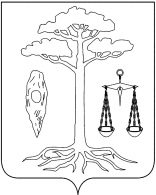 АДМИНИСТРАЦИЯТЕЙКОВСКОГО МУНИЦИПАЛЬНОГО РАЙОНАИВАНОВСКОЙ ОБЛАСТИП О С Т А Н О В Л Е Н И Еот 23.10.2015 г. № 219       г. ТейковоО прогнозе социально-экономического развития Тейковского муниципального района на 2016 год и на период до 2018 годаВ соответствии с Бюджетным кодексом Российской Федерации от 31.07.1998г. № 145-ФЗ (в действующей редакции), Федеральным законом от 06.10.2003г. № 131-ФЗ «Об общих принципах организации местного самоуправления в Российской Федерации» (в действующей редакции), Уставом Тейковского муниципального района, постановлением администрации Тейковского муниципального района от 05.10.2009г. № 415 «Об утверждении Порядка разработки прогноза социально-экономического развития Тейковского муниципального района», администрация Тейковского муниципального районапостановляет:1. Одобрить прогноз социально-экономического развития Тейковского муниципального района на 2016 год и на период до 2018 года (прилагается).2. Представить прогноз социально-экономического развития Тейковского муниципального района на 2016 год и на период до 2018года одновременно с проектом бюджета Тейковского муниципального района на 2016 год в Совет Тейковского муниципального района в установленном законом порядке.И.о. главы Тейковского муниципального района                                             С.А. СеменоваПОЯСНИТЕЛЬНАЯ  ЗАПИСКА к прогнозу социально-экономического развитияТейковского муниципального района на 2016 год и на период до 2018 годаРаздел 1. Экономические показателиПрогноз социально-экономического развития Тейковского муниципального района  на  2016 год и плановый период до 2018 года разработан на основе анализа тенденций развития экономики района за 2013-2014 годы и сложившейся экономической ситуации к октябрю 2015 года, данных представленных территориальным органом Федеральной службы государственной статистики по Ивановской области, Стратегии социально-экономического развития Тейковского муниципального района на период до 2020 года, с применением индексов-дефляторов и индексов цен производителей по видам экономической деятельности Минэкономразвития  России.Учитывая оперативные данные территориального органа Федеральной службы государственной статистики по Ивановской области, а также прогнозируемые данные промышленных предприятий района индекс промышленного производства в 2015 году ожидается в размере  124,44%  к уровню 2014 года, в 2016г. – 100,74 %, 2017г. - 101,45% и в 2018г. – 102,07%.Основную долю в промышленном производстве составляют предприятия обрабатывающих производств.  Индекс производства на 2015 год прогнозируется в размере 128,64% к уровню 2014 года, 2016, 2017, 2018гг. – 100,76%, 101,45%, 102,16% соответственно.Ведущей отраслью в обрабатывающем производстве в 2015 году и в последующие годы останется пищевая промышленность - производство готовых кормов для животных (ООО «Ивагропром») и производство молочных продуктов (ООО «СП «Нельша»», ОАО «Тейковский молочный завод»). Индекс производства по этой отрасли прогнозируется: 2015 год – 145,53%,  2016 год –101,00%, 2017 – 101,50% и 2018 – 102,1% в сопоставимых ценах. Отрасль «Обработка древесины и производство изделий из дерева» представлена малыми предприятиями: ООО «Морозовское ЛПП», основные направления деятельности которого - лесозаготовка, деревообработка, изготовление мебельного щита, элементов лестниц, фасадов для мебели; ООО «Нерль XXI» и ООО «ЭкоДом», занимающиеся распиловкой леса и производством пиломатериалов. По прогнозу в 2016 году объем производства деревообрабатывающей промышленности составит 35,74 млн.рублей или 100,1 % к уровню 2015 годав сопоставимых ценах, в 2017г. – 100,5% и  2018 годах – 101% к уровню 2016 и 2017 годов соответственно.В сфере производства прочих неметаллических минеральных продуктов работает ОАО «Тейковское ДРСУ», выпускающее асфальтобетонные смеси. В 2015г. объем производства прочих неметаллических минеральных продуктовожидается в размере  45,1 млн.руб., что на 13,01 млн.руб. ниже уровня 2014 года. Этосвязано с уменьшением количества заказов на выполнение ремонтных работ дорог, что способствовало снижению объема  производимой продукции. В 2016 году индекс производства к уровню 2015 года в сопоставимых ценах составит 100%, в последующие годы индекс промышленного производства прочих неметаллических минеральных продуктов составит: в 2017 году – 100,3%, в 2018 году – 100,5%.Производство и распределение электроэнергии, газа и воды в 2016 году по прогнозным данным ожидается в размере  100,5%, в 2016 и 2017 годах 101 и 101,3% соответственно.Объем продукции сельского хозяйства в хозяйствах всех категорий в 2015 году по прогнозным данным составит 685,1 млн. руб. или 111,4% к уровню 2014г. в сопоставимых ценах. В 2016 году – 706,8 млн. руб., в 2017 году – 758,6 млн. руб., в 2018 году – 805,3 млн.руб.Оборот розничной торговли по прогнозу в 2015 году составит 830 млн.руб. или 91,4% к уровню 2014 года. Снижение данного показателя связано со сложившейся сложной ситуацией в финансовом секторе экономики. В 2016 году данный показатель составит 100,1 % к уровню 2015 года, в 2017г. – 100,5%,  2017г. – 101 % в сопоставимых ценах.По прогнозной оценке в 2016, 2017, 2018 годах объем платных услуг составит 100,5%, 101%, 101,5% соответственно. В структуре платных услуг преобладать будут санаторно-оздоровительные, коммунальные, медицинские услуги и услуги системы образования.В 2015 году объем инвестиций ожидается в размере 34,9 млн. рублей. Снижение показателя  связано с завершением  в 2014 году строительства  многоквартирного дома в с.Новое Леушино, выполнением работ  по строительству многоквартирного дома в п.Нерль, завершением работ по газификации с.Поддыбье Морозовского сельского поселения, с.Григорьево Новолеушинского сельского поселения, а также газификации жилого фонда в д.Лемешки Большеклочковского сельского поселения.  Объем инвестиций по прогнозу в 2016 году составит  37,31млн.руб., в 2017 году –39,63млн.руб., в 2018 году – 42,23 млн. руб. в сопоставимых ценах.В 2015 году оборот малых предприятий составит 263,32 млн.руб. или 108,63% по отношению к 2014 году, в 2016 году планируется увеличение данного показателя до 284,48 млн. руб., в 2017 годах – 301,62 млн. руб. и в 2018 году – 322,52 млн. руб.Раздел 2. Показатели, характеризующие уровеньжизни населения Тейковского муниципального районаВ 2015 году отмечается снижение числа родившихся,в связи с чем, прогнозируется снижение численности населения. Среднегодовая численность населения Тейковского района в 2015 году оценивается на уровне 11,71 тыс.чел. К 2018 году прогнозируется рост численности населения и составит 11,73тыс.чел., из них городское население – 1,93тыс.чел., сельское – 9,80тыс.чел.    По прогнозу в 2016 году коэффициент рождаемости составит – 11,6, смертности – 19,0, коэффициент естественного прироста – (-7,4).К 2018 году коэффициент рождаемости ожидается – 12,1, смертности – 18,6, коэффициент естественного прироста – (-6,5). В прогнозируемом периоде в районе ожидается сокращение естественной убыли населения.Прогноз баланса трудовых ресурсов рассчитывался с учетом демографического фактора, а также сложившихся тенденций формирования и использования трудовых ресурсов в районе. Численность трудовых ресурсов на период 2016-2018гг. прогнозируется на уровне 2015г. - 6,16 тыс.человек.  Численность трудовых ресурсов свидетельствует о достаточно напряженной ситуации с ресурсами труда в муниципальном образовании, что вызвано значительной долей лиц пенсионного возраста. Уровень  безработицы  в 2016г. прогнозируется в размере 1,9 %.В 2016 году фонд заработной платы по полному кругу предприятий района составит – 275,65млн.руб., в 2017 году – 296,12млн.руб., в 2018 году – 319,96млн.руб., а среднемесячная заработная плата в 2016 году составит –  18751,7 рублей, в 2017 году –  20046,0 рублей, а в 2017 году 21589,74 рублей.  В 2016 году показатель «Ввод в эксплуатацию жилых домов за счет всех источников финансирования» ожидается в размере 101,6% к уровню 2015 года.За счет строительства газопроводов прогнозируется увеличение показателя  «Уровень газификации района природным газом».3. Финансовые и бюджетные показателиОсновные характеристики консолидированного бюджета Тейковского муниципального района на 2016 год и плановый период 2017 – 2018 года представлены в таблице:(млн.руб.)В проекте бюджета на 2016 год собственные доходы в общих доходах консолидированного бюджета составят 26,4 %, безвозмездные поступления 73,6 %. В 2017 и 2018 году собственные доходы соответственно составят    27,9 % и 28,0 %, безвозмездные поступления -  72,1 % и 72,0 %.В общих расходах на 2016 год расходы на жилищно-коммунальное хозяйство предварительно составят 6,6% и уменьшатся на 74,3%. Снижение в 2016 г. связано с предусмотренными расходами по строительству жилья в п. Нерль   в 2015 г. Расходы на образование снизятся  на 5,1%, на культуру - на 2,3%. Снижение связано с уменьшением  объема безвозмездных перечислений из областного бюджета.В 2017 году расходы на  образование снизятся на 8,2%, на  культуру – 5,7%. В 2018 году расходы на образование и культуру вырастут незначительно. Бюджетообразующий налог на доходы физических лиц в структуре прогноза налоговых доходов в бюджете Тейковского муниципального района на 2016 год составляет 72,4%, 2017 г. – 67,6%, 2018 гг. – 67,8%. Налоги на совокупный доход в структуре прогноза налоговых доходов в бюджете Тейковского муниципального района на 2016 год составляют 10,1%, 2017-2018 гг. – 9,3%.  Акцизы по подакцизным товарам в структуре прогноза налоговых доходов в бюджете Тейковского муниципального района на 2016 г. составляют 17,3%, в 2017 г. – 22,9%  и  в 2018г. – 22,8%. Раздел 4. Производство важнейших видов продукциив натуральном выражении и подакцизных товаровВ 2015 году посевная площадь зерновых и зернобобовых культур составила 854 га, что составляет 107 % к уровню прошлого года. Уборочная площадь составила 681 га, т.к. 154 га зерновых переведено на корм в  МУП  совхоз «Сокатовский» и ООО «СП «Нельша». Валовой сбор зерновых и зернобобовых культур составил 1283,4 т, или 93,6 % к уровню прошлого года.  Средняя урожайность по району составила 18,7 ц/га, что на 8,7 % выше, чем в 2014 году.Валовой сбор картофеля в 2015 г. увеличился на 20,9 % к уровню прошлого года и составил 16276,8т. Урожайность картофеля в сельскохозяйственных организациях увеличилась на 17,1 %.Валовой сбор овощей в 2015 году составил 3385,9 т и увеличился к уровню 2014 года на 6,3 %.По состоянию на 01.01.2015г. поголовье КРС в хозяйствах всех категорий составляло 1435 голов, или 91,5 % к уровню прошлого года. Из-за сокращения поголовья КРС в хозяйствах района, планируемый показатель «скот и птица в живом весе» составит 557т или 83,7 % к уровню 2014 года.Показатель производства молока ниже целевых индикаторов, что связано со снижением поголовья коров на 27 голов к уровню 2014 г. Ожидаемое валовое производство молока в 2015 г. составит 3680,2 т или 98,8 % к уровню прошлого года.Ожидаемый объем реализации яиц в 2015 г. составит 1391 тыс. штук, что на 16,8 % больше по сравнению с уровнем 2014г. в результате увеличения яйценоскости кур-несушек.Производство пиломатериалов в 2015 году достигнет показателя 1,08 тыс. куб. м.Пояснительная запискапо предварительным итогам социально-экономического развития Тейковского муниципального района за 9 месяцев и по ожидаемым итогам за 2015 годПоказатели оценки итогов социально-экономического развития Тейковского муниципального района за 9 месяцев 2015 года и за 2015 год проставлены по данным Ивановостата. Промышленное производствоИндекс промышленного производства в 2015 году прогнозируется на уровне 124,44 % к соответствующему периоду прошлого года, в сопоставимых ценах. В промышленности муниципального района работают предприятия: в отрасли производства пищевых продуктов – ООО «Ивагропром», выпускающее готовые корма и их составляющие для животных (комбикорм), ООО СП «Нельша» и ОАО «Тейковский молочный завод», занимающееся производством молока питьевого, сметаны, творога, творожных продуктов, кефира, снежка, сливочного масла, ряженки, йогурта. В 2015 году ожидается отгрузить товаров собственного производства и выполнить работ собственными силами на сумму 562,24 млн. рублей, что на 194,33 млн. рублей больше, чем в 2014 году.В сфере производства электроэнергии, газа и воды работают ООО «Курорт Оболсуново», АГОУ ПО «Тейковская лесотехшкола», МУП ЖКХ «Нерльское коммунальное объединение», МУП ЖКХ «Новолеушинское коммунальное объединение», МУП ЖКХ «Новогоряновское коммунальное объединение». По производству электроэнергии, газа и воды в 2015 году ожидается отгрузить товаров собственного производства и выполнить работ собственными силами на сумму 62,34  млн. руб., что на 2,74 млн. руб. больше, чем в 2014 году.Предприятиями района также выпускаются кондитерские изделия, пиломатериалы, мебель и мебельный щит. Сельское хозяйствоОбъем продукции сельского хозяйства представлен двумя направлениями: растениеводство и животноводство. Основную долю составляет продукция от животноводческой деятельности. Доминирующую роль в производстве сельскохозяйственной продукции играет частный сектор. По производству зерновых, молока первое место занимают сельхозпредприятия района. В 2015 году ожидается произвести продукции сельского хозяйства в объеме 685,1 млн. рублей, что на 139,9 млн. руб. больше в сравнении с 2014 годом.Розничная торговляВ связи со сложившейся сложной ситуацией в финансовом секторе экономики объем розничного товарооборота по данным Ивановостата за 9 месяцев 2015 года снизился на 44,84 млн. руб. по сравнению с аналогичным периодом 2014 года и составил 556,59 млн. руб. К концу 2015 года значение данного показателя составит 830 млн. руб., темп роста в 2015 году - будет ниже чем в 2014 году на 5,4 процентных пункта и составит 91,4 %.Все населенные пункты района с постоянно проживающим населением, обслуживаются стационарными объектами розничной торговли или выездной торговлей. Объем платных услуг в 2015 году по прогнозным данным составит 194,4  млн. руб., что на 14,4 млн. руб. больше по сравнению с 2015 годом. В структуре платных услуг будут преобладать санаторно-оздоровительные, коммунальные, медицинские услуги и услуги системы образования.                 ИнвестицииВ 2015 году объем инвестиций ожидается в размере 34,9 млн. рублей, что ниже уровня предыдущего года на 60,65 млн. руб. Снижение показателя  связано с завершением  в 2014 году строительства  многоквартирного дома в с.Новое Леушино, выполнением работ  по строительству многоквартирного дома в п.Нерль, завершением работ по газификации с.Поддыбье Морозовского сельского поселения, с.Григорьево Новолеушинского сельского поселения, а также газификации жилого фонда в д.Лемешки Большеклочковского сельского поселения.  Предприятиями района инвестиции направляются на приобретение оборудования, реконструкцию и техническое перевооружение, приобретение сельскохозяйственной техники, приобретение транспортных средств, оргтехники.Малое предпринимательствоПо  прогнозу в 2015 году оборот малых предприятий составит 263,32 млн. руб. или 108,63 % к уровню 2014 года.Демографическая ситуацияВ 2015 году отмечается снижение числа родившихся, в связи с чем, прогнозируется снижение численности населения. Среднегодовая численность населения Тейковского района в 2015 году оценивается на уровне 11,71 тыс.чел. Общий коэффициент естественного прироста составит (-7,7), при этом общий коэффициент смертности – 19,2 в текущем году будет превышать общий коэффициент рождаемости – 11,5. Прогноз баланса трудовых ресурсов рассчитывался с учетом демографического фактора, а также сложившихся тенденций формирования и использования трудовых ресурсов в районе. Численность трудовых ресурсов в 2015 году прогнозируется на 0,01 тыс. чел меньше, чем в 2014 году и составит 6,16 тыс. человек. Уменьшение численности трудовых ресурсов свидетельствует о достаточно напряженной ситуации с ресурсами труда в муниципальном образовании, что вызвано значительной долей лиц пенсионного возраста. Труд и заработная платаЧисленность занятых в экономике в 2015 году ожидается в количестве 5,31 тыс. чел. Ожидается увеличение фонда начисленной заработной платы всех работников с 243,42 млн. руб. в 2014 году до 257,35 млн. руб. в 2015 году. Среднемесячная заработная плата по району составит 17607,4 руб., что выше на 284,6 руб., чем в 2014 году.  Финансы и бюджетные показателиДоходы бюджета за 9 месяцев 2015 г. составили 194,9 млн.руб., или 76,3% к годовым назначениям. Налоговые и неналоговые доходы исполнены в сумме 44,3 млн.руб., или 74,2% к годовым назначениям. В общей сумме поступлений налоговых и неналоговых доходов доля налоговых доходов составляет 85,6% доля неналоговых 14,4%. В структуре налоговых доходов наибольший удельный вес составили доходы от налога на доходы физических лиц – 73,3%, доходы от акцизов на нефтепродукты – 12,2%, налоги на совокупный доход – 4,7%, налог на имущество – 8,2%. Уточненные годовые назначения по расходам за 9 месяцев 2015г. выполнены на 71,0%.Расходы по разделу «Общегосударственные вопросы» выполнены в сумме 36,6 млн.руб. при уточненных годовых назначениях 54,5 млн.руб. или 67,2%.Расходы на национальную экономику исполнены 6,2 млн. руб. при уточненных годовых назначениях 11,1 млн. руб. или 55,8%.Расходы по жилищно-коммунальному хозяйству выполнены в сумме 46,1 млн.руб., или 81,6%.Расходы на образование, культуру, исполнены на 72,2% и 67,9% соответственно. Расходы на социальную политику освоены на 39,6%, в основном за счет не освоения целевых средств, в т.ч. целевых субсидий на обеспечение жильем молодых семей, на оплату первоначального взноса при ипотечном кредитовании, приобретение жилья детям-сиротам.Бюджет Тейковского муниципального района на 2015г. утвержден по доходам в общей сумме 255,5 млн.руб., в том числе по собственным доходам 59,7 млн.руб., по дотации на выравнивание уровня бюджетной обеспеченности в сумме 102,0 млн.руб., по субвенциям из областного бюджета в сумме 56,3 млн.руб., по субсидиям в сумме 41,1 млн.руб., иных межбюджетных трансфертов в сумме 0,2 млн.руб. и возврата межбюджетных трансфертов  прошлых лет в сумме – 5,4 млн.руб.В структуре доходов бюджета Тейковского муниципального района налоговые и неналоговые доходы составляют 23,4%, безвозмездные поступления – 76,6%.В структуре налоговых и неналоговых доходов налоговые доходы составляют 84,6%, неналоговые – 15,4%.Оценка расходов в 2015 году ожидается в сумме 274,7 млн.руб.млн.руб.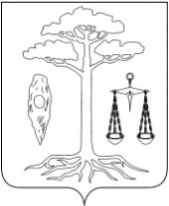 АДМИНИСТРАЦИЯТЕЙКОВСКОГО МУНИЦИПАЛЬНОГО РАЙОНАИВАНОВСКОЙ ОБЛАСТИ_________________________________________________________П О С Т А Н О В Л Е Н И Еот 10.11.2015 г. № 235г. ТейковоОб утверждении среднесрочного финансового плана Тейковского муниципального района на 2016 – 2018 годыВ соответствии со статьей 174 Бюджетного кодекса Российской Федерации, решением Совета Тейковского муниципального района от 03.11.2015 № 21-р «Об особенностях составления и утверждения проекта бюджета Тейковского муниципального района на 2016 год» администрация Тейковского муниципального района ПОСТАНОВЛЯЕТ: Утвердить среднесрочный финансовый план Тейковского муниципального района на 2016 – 2018 годы (прилагается).Глава Тейковского муниципального района                                                     С.А. СеменоваПояснительная записка к среднесрочному финансовому плану Тейковскогомуниципального района на 2016 год - 2018 годыСреднесрочный финансовый план Тейковского муниципального района на 2016 – 2018 годы подготовлен в соответствии с требованиями ст 174  Бюджетного Кодекса Российской Федерации (далее – Бюджетный Кодекс) и решением Совета Тейковского муниципального  района от 03.11.2015 года №21-р «Об особенностях составления и утверждения проекта бюджета Тейковского муниципального района на 2016 год».Бюджетная политика Тейковского муниципального района в 2016-2018 годах будет направлена на:- сохранение и развитие налогового потенциала на территории Тейковского муниципального района;- обеспечение сбалансированности и устойчивости бюджетной системы района; - повышение эффективности функционирования бюджетного сектора экономики в целях обеспечения потребностей граждан в качественных и доступных муниципальных услугах;- проведение политики сдерживания роста бюджетных расходов при безусловном исполнении действующих расходных обязательств;-  повышение качества и доступности предоставляемых муниципальных  услуг;- повышение эффективности расходования бюджетных средств, сокращение неэффективных расходов;- создание условий для исполнения органами местного самоуправления закрепленных за ними полномочий; - создание стимулов для улучшения качества управления  муниципальными финансами;- укрепление системы финансового контроля, повышение его роли в управлении бюджетным процессом, - реализация принципов  открытости и прозрачности управления муниципальными финансами.Основной задачей в сфере бюджетной политики является продолжение проведения эффективной бюджетной политики, направленной на обеспечение сбалансированности бюджета Тейковского муниципального района и проведение взвешенной долговой политики. В отношении расходов политика Тейковского муниципального района на 2016 - 2018 годы будет направлена в основном на сохранение преемственности определенных ранее приоритетов и их достижение и скорректирована с учетом текущей  экономической ситуации и необходимостью реализации первоочередных задач социальной сферы, поставленных  в Указах Президента Российской Федерации от 7 мая 2012 г.Основные характеристики среднесрочного финансового планаТейковского муниципального района на 2016 – 2018 годы Основные характеристики среднесрочного финансового плана Тейковского муниципального района на 2016 – 2018 годы сформированы на основе прогноза социально-экономического развития Тейковского муниципального района на 2016 – 2018 гг., а также с учетом безвозмездных поступлений в бюджет Тейковского муниципального района из областного бюджета в виде дотаций,  субсидий, субвенций и иных межбюджетных трансфертов, определенных законом Ивановской области «Об областном бюджете на 2015 год и на плановый период 2016 и 2017 годов», а также проектом закона Ивановской области «Об областном бюджете на 2016 год».Основные характеристики среднесрочного финансового плана Тейковского муниципального района на 2016 – 2018 годы:    В предстоящем бюджетном цикле 2016 - 2018 годов доходы бюджета Тейковского муниципального района по сравнению с первоначально утвержденным их объемом в 2015 году прогнозируются с ростом: на 6,2% - в 2016 году, на 1,4% - в 2017 году.  По сравнению с 2015 годом, в 2016-2018 годах объем доходов и расходов значительно снизился. Столь серьезные изменения объясняются уменьшением в общем объеме безвозмездных поступлений целевых межбюджетных трансфертов из областного бюджета, в т.ч. дотации на выравнивание уровня бюджетной обеспеченности – на 4918,2 тыс. руб.ДОХОДЫ Налоговые и неналоговые доходыПри формировании объема налоговых и неналоговых доходов бюджета Тейковского муниципального района учитывались положения Основных направлений налоговой политики и Основных направлений бюджетной политики на 2016 год и на плановый период 2017 и 2018 годов, а также принятые и предполагаемые к принятию изменения в налоговое и бюджетное законодательство, вступающие в силу с 1 января 2016 года:1) снижение ставок акцизов на подакцизную продукцию;2) изменение норматива зачисления в бюджет Тейковского муниципального района доходов от акцизов на нефтепродукты.3) изменение нормативов распределения по отдельным неналоговым доходам между разными уровнями бюджетов.   Прогнозируемые объемы доходов бюджета Тейковского муниципального района на 2016-2018 годы определены исходя из ожидаемой оценки по поступлению налоговых и других обязательных платежей в бюджет Тейковского муниципального района в 2015 году,  с учетом основных принципов взаимоотношений между областным  бюджетом и  бюджетами муниципальных образований, основных направлений налоговой политики на 2016г. и на плановый период 2017-2018гг., основных показателей прогноза социально-экономического развития Тейковского муниципального района в 2016-2018 годах по данным отдела экономического развития, торговли и имущественных отношений.Среднесрочный финансовый план составлен в соответствии с действующим налоговым и бюджетным законодательством, с учетом принятых федеральных и областных законов, вступающих в действие с 1 января 2016 года.В 2016 - 2018 годах предполагается изменение объема налоговых и неналоговых доходов. Динамика налоговых и неналоговых доходов бюджета Тейковского муниципального  района в 2014-2018 гг. сложилось следующим образом:                                                                                                                   тыс. руб.Поступление налоговых доходов районного бюджета на 2016 год прогнозируется в сумме 17666,8 тыс.руб., на плановый период 2017 – 2018 г.г. соответственно 19110,4 тыс.руб. и 19235,4 тыс.руб. В структуре налоговых и неналоговых доходов налоговые доходы составляют 69,8% - в 2016г., 71,4% - в 2017г., 71,4% - в 2018г.Поступление неналоговых доходов районного бюджета на 2016 г. прогнозируется в сумме7657,4 тыс. руб. или 30,2%, в 2017г. – 28,6% или 7672,0 тыс. руб., в 2018г. – 28,6% или 7687,4 тыс. руб.Безвозмездные поступления в районном бюджете на 2016 год и на плановый период 2017 и 2018 годов планируются в виде межбюджетных трансфертов из областного бюджета и межбюджетных трансфертов, передаваемых бюджету муниципального района из бюджетов поселений на осуществление части полномочий по решению вопросов местного значения в соответствии с заключенными соглашениями. Межбюджетные трансферты из областного бюджетаМежбюджетные трансферты из областного бюджета в бюджете муниципального района планируются на основе областного Закона «Об областном бюджете на 2016 год и на плановый период 2017  и 2018 годов» и проекта областного Закона «Об областном бюджете на 2016 год» и их общий объем ожидается:- на 2016 год в сумме 128625,6 тыс.руб.;- на 2017 год в сумме 117557,6 тыс.руб.;- на 2018 год в сумме 117557,6 тыс.руб.Объем межбюджетных трансфертов бюджету Тейковского муниципального района из областного бюджета  характеризуется данными, представленными в нижеследующей таблице:Безвозмездные поступленияДоходы от предпринимательской и иной приносящей доход деятельности в бюджете Тейковского муниципального района на 2016 – 2018 годы не предусматриваются. В среднесрочном финансовом плане Тейковского муниципального района на 2016 – 2018 годы расходы предусмотрены в следующих размерах:2016 год – 153949,8 тыс.руб.;	2017 год – 144340,0 тыс.руб.;2018 год – 144480,4 тыс.рублей.Снижение расходов в среднесрочном финансовом плане на 2016 – 2018 годы по сравнению с 2015 годом связано со снижением объема поступления безвозмездных перечислений из областного бюджета в целом на 4276,2 тыс. руб.Верхний предел муниципального внутреннего долга предусматривается в следующих размерах:на 01.01.2017 г. – 0 тыс.руб.;	на 01.01.2018 г. – 0 тыс.руб.;на 01.01.2019 г. – 0 тыс.рублей.Решениями Совета Тейковского муниципального района нормативы отчислений от налоговых доходов в бюджеты городских, сельских поселений не планируются. Начальник финансового оделаадминистрации Тейковского муниципального района                                        				    Г.А. ГорбушеваНачальник бюджетной инспекции                                                                       О.Н. КостюкСведения о верхнем пределемуниципального внутреннего долга Тейковского муниципального районаВерхний предел муниципального внутреннего долга Тейковского муниципального района:             - на 1 января 2017 года в сумме 0 руб., в том числе верхний предел долга по муниципальным гарантиям Тейковского муниципального района в сумме 0 руб.;Расчет1) Верхний предел по муниципальному внутреннему долгу на 1 января 2016г. – 0 руб.;- привлечено кредитов – 0 руб.;- погашено кредитов – 0 руб.;- верхний предел по муниципальному внутреннему долгу на 31 декабря 2016г. – 0 руб. Администрация  Тейковского  муниципального района  Ивановской  областиФ И Н А Н С О В Ы Й   О Т Д Е Л   155040, Ивановская обл. г.Тейково, ул.Октябрьская, 2а    телефон: 2-17-04, 2-20-78, тел.(факс) 2-25-69От 25.11.2015 г. № 168СПРАВКАРазногласий с финансовым отделом администрации Тейковского муниципального района по проекту бюджетной сметы Совета Тейковского муниципального района нет. Начальник финансового отделаадминистрации Тейковского муниципального района                                                           Г.А. Горбушева Муниципальная программа «Развитие образования Тейковского муниципального района»Паспорт муниципальной  программы «Развитие образования Тейковского муниципального района» «Развитие сети муниципальных автомобильных  дорог общего пользования местного значения Тейковского  муниципального района» Муниципальная  программа «Экономическое развитие Тейковского муниципального района»1. Паспорт программыМУНИЦИПАЛЬНАЯ ПРОГРАММА«Улучшение кормовой базы в общественном животноводстве Тейковского муниципального района»МУНИЦИПАЛЬНАЯ  ПРОГРАММА«Создание условий для оказания медицинской помощи населениюТейковского муниципального района» МУНИЦИПАЛЬНАЯ ПРОГРАММА«Развитие информационного общества Тейковского муниципального района»МУНИЦИПАЛЬНАЯ ПРОГРАММА«Патриотическое воспитание детей и молодежи и подготовка молодежи Тейковского муниципального района к военной службе»МУНИЦИПАЛЬНАЯ ПРОГРАММА«Обеспечение безопасности граждан и профилактика правонарушений в Тейковском муниципальном районе» Постановление Совета Тейковского муниципального района от 25.11.2015 г. № 44О проекте решения «О бюджете Тейковского муниципального района на 2016 год».Приложение 1Приложение 1к решению Советак решению СоветаТейковскогомуниципального районамуниципального районаот __________г.  № _____от __________г.  № _____Нормативы распределения доходов между бюджетом Тейковского муниципального района и бюджетами поселений Нормативы распределения доходов между бюджетом Тейковского муниципального района и бюджетами поселений Нормативы распределения доходов между бюджетом Тейковского муниципального района и бюджетами поселений Нормативы распределения доходов между бюджетом Тейковского муниципального района и бюджетами поселений Нормативы распределения доходов между бюджетом Тейковского муниципального района и бюджетами поселений на 2016 год(в процентах)(в процентах)Код бюджетной классификации доходов бюджетов Российской Федерации Код бюджетной классификации доходов бюджетов Российской Федерации Наименование доходаБюджет муниципа-льного районаБюджеты поселенийКод бюджетной классификации доходов бюджетов Российской Федерации Код бюджетной классификации доходов бюджетов Российской Федерации Наименование доходаБюджет муниципа-льного районаБюджеты поселений11234000 1 09 07013 05 0000 110000 1 09 07013 05 0000 110  Налог на рекламу, мобилизуемый на территориях муниципального района1000000 1 09 07033 05 0000 110000 1 09 07033 05 0000 110   Целевые сборы с граждан и предприятий, учреждений, организаций на содержание милиции, на благоустройство территорий, на нужды образования и другие цели, мобилизуемые на территориях муниципальных районов1000000 1 09 07053 05 0000 110000 1 09 07053 05 0000 110Прочие местные налоги и сборы, мобилизуемые на территориях муниципальных районов1000000 1 11 05314 13 0000 120000 1 11 05314 13 0000 120Плата по соглашениям об установлении сервитута, заключенным органами местного самоуправления городских поселений, государственными или муниципальными предприятиями либо государственными или муниципальными учреждениями в отношении земельных участков, государственная собственность на которые не разграничена и которые расположены в границах городских поселений 5050000 1 13 01995 05 0000 130000 1 13 01995 05 0000 130  Прочие доходы от оказания платных услуг (работ) получателями средств бюджетов муниципальных районов1000000 1 17 05050 05 0000 180000 1 17 05050 05 0000 180  Прочие неналоговые доходы бюджетов муниципальных районов1000000 1 17 01050 05 0000 180000 1 17 01050 05 0000 180Невыясненные поступления, зачисляемые в бюджеты муниципальных районов1000Приложение 2Приложение 2к решению Советак решению СоветаТейковского Тейковского муниципального районамуниципального районаот ___________ №______от ___________ №______ДОХОДЫДОХОДЫДОХОДЫ   бюджета Тейковского муниципального района по кодам классификации доходов бюджетов на 2016 год   бюджета Тейковского муниципального района по кодам классификации доходов бюджетов на 2016 год   бюджета Тейковского муниципального района по кодам классификации доходов бюджетов на 2016 год(тыс. руб.)(тыс. руб.)Код классификации доходов бюджетов Российской ФедерацииНаименование показателяУтверждено по бюджету на 2016г. 000 1000000000 0000 000  НАЛОГОВЫЕ И НЕНАЛОГОВЫЕ ДОХОДЫ25324,2 000 1010000000 0000 000  НАЛОГИ НА ПРИБЫЛЬ, ДОХОДЫ12791,3 000 1010200001 0000 110  Налог на доходы физических лиц12791,3182 1010201001 0000 110  Налог на доходы физических лиц с доходов, источником которых является налоговый агент, за исключением доходов, в отношении которых исчисление и уплата налога осуществляются в соответствии со статьями 227, 227.1 и 228 Налогового кодекса Российской Федерации12625,0182 1010202001 0000 110  Налог на доходы физических лиц с доходов, полученных от осуществления деятельности физическими лицами, зарегистрированными в качестве индивидуальных предпринимателей, нотариусов, занимающихся частной практикой, адвокатов, учредивших адвокатские кабинеты и других лиц, занимающихся частной практикой в соответствии со статьей 227 Налогового кодекса Российской Федерации13,8182 1010203001 0000 110  Налог на доходы физических лиц с доходов,  полученных физическими лицами в соответствии со статьей 228 Налогового Кодекса Российской Федерации27,5182 1010204001 0000 110  Налог на доходы физических лиц в виде фиксированных авансовых платежей с доходов, полученных физическими лицами, являющимися иностранными гражданами, осуществляющими трудовую деятельность по найму у физических лиц на основании патента в соответствии  со статьей 2271 Налогового кодекса Российской Федерации125,0000 1030000000 0000 000  НАЛОГИ НА ТОВАРЫ (РАБОТЫ, УСЛУГИ), РЕАЛИЗУЕМЫЕ НА ТЕРРИТОРИИ РОССИЙСКОЙ ФЕДЕРАЦИИ3065,5100 1030223001 0000 110  Доходы от уплаты акцизов на дизельное топливо, подлежащие распределению между бюджетами субъектов Российской Федерации и местными бюджетами с учетом установленных дифференцированных нормативов отчислений в местные бюджеты1087,7100 1030223001 0000 110  Доходы от уплаты акцизов на дизельное топливо, подлежащие распределению между бюджетами субъектов Российской Федерации и местными бюджетами с учетом установленных дифференцированных нормативов отчислений в местные бюджеты1087,7100 1030224001 0000 110  Доходы от уплаты акцизов на моторные масла для дизельных и (или) карбюраторных (инжекторных) двигателей, подлежащие распределению между бюджетами субъектов Российской Федерации и местными бюджетами с учетом установленных дифференцированных нормативов отчислений в местные бюджеты16,5100 1030225001 0000 110  Доходы от уплаты акцизов на автомобильный бензин, подлежащие распределению между бюджетами субъектов Российской Федерации и местными бюджетами с учетом установленных дифференцированных нормативов отчислений в местные бюджеты2374,1100 1030226001 0000 110  Доходы от уплаты акцизов на прямогонный бензин, подлежащие распределению между бюджетами субъектов Российской Федерации и местными бюджетами с учетом установленных дифференцированных нормативов отчислений в местные бюджеты-412,8 000 1050000000 0000 000  НАЛОГИ НА СОВОКУПНЫЙ ДОХОД1780,0 000 1050200002 0000 110  Единый налог на вмененный доход для отдельных видов деятельности1500,0182 1050201002 0000 110  Единый налог на вмененный доход для отдельных видов деятельности1500,0 000 1050300001 0000 110  Единый сельскохозяйственный налог280,0182 1050301001 0000 110  Единый сельскохозяйственный налог280,0 000 1070000000 0000 000  НАЛОГИ, СБОРЫ И РЕГУЛЯРНЫЕ ПЛАТЕЖИ ЗА ПОЛЬЗОВАНИЕ ПРИРОДНЫМИ РЕСУРСАМИ30,0 000 1070100001 0000 110  Налог на добычу полезных ископаемых30,0182 1070102001 0000 110  Налог на добычу общераспространенных полезных ископаемых30,0 000 1110000000 0000 000  ДОХОДЫ ОТ ИСПОЛЬЗОВАНИЯ ИМУЩЕСТВА, НАХОДЯЩЕГОСЯ В ГОСУДАРСТВЕННОЙ И МУНИЦИПАЛЬНОЙ СОБСТВЕННОСТИ4198,6 000 1110500000 0000 120  Доходы, получаемые в виде арендной либо иной платы за передачу в возмездное пользование государственного и муниципального имущества (за исключением имущества бюджетных и автономных учреждений, а также имущества государственных и муниципальных унитарных предприятий, в том числе казенных)4198,6 000 1110501000 0000 120  Доходы, получаемые в виде арендной платы за земельные участки, государственная собственность на которые не разграничена, а также средства от продажи права на заключение договоров аренды указанных земельных участков4088,6040 1110501310 0000 120Доходы, получаемые в виде арендной платы за земельные участки, государственная собственность на которые не разграничена и которые расположены в границах сельских поселений, а также средства от продажи права на заключение договоров аренды указанных земельных участков3705,5040 1110501313 0000 120Доходы, получаемые в виде арендной платы за земельные участки, государственная собственность на которые не разграничена и которые расположены в границах городских поселений, а также средства от продажи права на заключение договоров аренды указанных земельных участков383,1 000 1110503000 0000 120  Доходы от сдачи в аренду имущества, находящегося в оперативном управлении органов государственной власти, органов местного самоуправления, государственных внебюджетных фондов и созданных ими учреждений (за исключением имущества бюджетных и автономных учреждений)110,0040 1110503505 0000 120  Доходы от сдачи в аренду имущества, находящегося в оперативном управлении органов управления муниципальных районов и созданных ими учреждений (за исключением имущества муниципальных бюджетных и автономных учреждений)110,0 000 1120000000 0000 000  ПЛАТЕЖИ ПРИ ПОЛЬЗОВАНИИ ПРИРОДНЫМИ РЕСУРСАМИ293,2 000 1120100001 0000 120  Плата за негативное воздействие на окружающую среду293,2048 1120101001 0000 120  Плата за выбросы загрязняющих веществ в атмосферный воздух стационарными объектами63,6048 1120102001 0000 120  Плата за выбросы загрязняющих веществ в атмосферный воздух передвижными объектами0,0048 1120103001 0000 120  Плата за сбросы загрязняющих веществ в водные объекты50,6048 1120104001 0000 120  Плата за размещение отходов производства и потребления179,0 000 1130000000 0000 000  ДОХОДЫ ОТ ОКАЗАНИЯ ПЛАТНЫХ УСЛУГ (РАБОТ) И КОМПЕНСАЦИИ ЗАТРАТ ГОСУДАРСТВА2417,2 000 1130100000 0000 130  Доходы от оказания платных услуг (работ)2417,2 000 1130199000 0000 130  Прочие доходы от оказания платных услуг (работ)2417,2040 1130199505 0000 130  Прочие доходы от оказания платных услуг (работ) получателями средств бюджетов муниципальных районов45,0042 1130199505 0000 130  Прочие доходы от оказания платных услуг (работ) получателями средств бюджетов муниципальных районов2372,2 000 1140000000 0000 000  ДОХОДЫ ОТ ПРОДАЖИ МАТЕРИАЛЬНЫХ И НЕМАТЕРИАЛЬНЫХ АКТИВОВ470,2 000 1140600000 0000 430  Доходы от продажи земельных участков, находящихся в государственной и муниципальной собственности 470,2 000 1140601000 0000 430  Доходы от продажи земельных участков, государственная собственность на которые не разграничена470,2040 1140601310 0000 430  Доходы от продажи земельных участков, государственная собственность на которые не разграничена и которые расположены в границах сельских поселений342,7040 1140601313 0000 430Доходы от продажи земельных участков, государственная собственность на которые не разграничена и которые расположены в границах городских поселений127,5 000 1160000000 0000 000  ШТРАФЫ, САНКЦИИ, ВОЗМЕЩЕНИЕ УЩЕРБА207,5 000 1160300000 0000 140  Денежные взыскания (штрафы) за нарушение законодательства о налогах и сборах30,0182 1160301001 0000 140   Денежные взыскания (штрафы) за нарушение законодательства о налогах и сборах, предусмотренные статьями 116, 118, статьей 119.1, пунктами 1 и 2 статьи 120, статьями 125, 126, 128, 129, 129.1, 132, 133, 134, 135, 135.1 Налогового кодекса Российской Федерации30,0000 1162500000 0000 140  Денежные взыскания (штрафы) за нарушение законодательства Российской Федерации о недрах, об особо охраняемых природных территориях, об охране и использовании животного мира, об экологической экспертизе, в области охраны окружающей среды, о рыболовстве и сохранении водных биологических ресурсов, земельного законодательства, лесного законодательства, водного законодательства65,0321 1162506001 0000 140   Денежные взыскания (штрафы) за нарушение земельного законодательства 65,0 000 1169000000 0000 140  Прочие поступления от денежных взысканий (штрафов) и иных сумм в возмещение ущерба112,5010 1169005005 0000 140  Прочие поступления от денежных взысканий (штрафов) и иных сумм в возмещение ущерба, зачисляемые в бюджеты муниципальных районов3,3040 1169005005 0000 140  Прочие поступления от денежных взысканий (штрафов) и иных сумм в возмещение ущерба, зачисляемые в бюджеты муниципальных районов109,2 000 1170000000 0000 000  ПРОЧИЕ НЕНАЛОГОВЫЕ ДОХОДЫ70,7 000 1170500000 0000 180  Прочие неналоговые доходы70,7040 1170505005 0000 180  Прочие неналоговые доходы бюджетов муниципальных районов70,7 000 2000000000 0000 000  БЕЗВОЗМЕЗДНЫЕ ПОСТУПЛЕНИЯ128625,6 000 2020000000 0000 000  БЕЗВОЗМЕЗДНЫЕ ПОСТУПЛЕНИЯ ОТ ДРУГИХ БЮДЖЕТОВ БЮДЖЕТНОЙ СИСТЕМЫ РОССИЙСКОЙ ФЕДЕРАЦИИ128625,6 000 2020100000 0000 151  Дотации бюджетам субъектов Российской Федерации и муниципальных образований68646,6 000 2020100100 0000 151  Дотации на выравнивание бюджетной обеспеченности68646,6040 2020100105 0000 151  Дотации бюджетам муниципальных районов на выравнивание  бюджетной обеспеченности68646,6 000 2020200000 0000 151  Субсидии бюджетам бюджетной системы Российской Федерации (межбюджетные субсидии)1466,1 000 2020299900 0000 151  Прочие субсидии1466,1040 2020299905 0000 151  Прочие субсидии бюджетам муниципальных районов1466,1 000 2020300000 0000 151  Субвенции бюджетам субъектов Российской Федерации и муниципальных образований58512,9 000 2020302400 0000 151  Субвенции местным бюджетам на выполнение передаваемых полномочий субъектов Российской Федерации1905,0040 2020302405 0000 151   Субвенции бюджетам муниципальных районов на выполнение передаваемых полномочий субъектов Российской Федерации 1905,0000 2020300700 0000 151 Субвенции бюджетам на составление (изменение) списков кандидатов в присяжные заседатели федеральных судов общей юрисдикции в Российской Федерации 4,9040 2020300705 0000 151 Субвенции бюджетам муниципальных районов на составление (изменение) списков кандидатов в присяжные заседатели федеральных судов общей юрисдикции в Российской Федерации 4,9000 2020399900 0000 151  Прочие субвенции56603,0040 2020399905 0000 151  Прочие субвенции бюджетам муниципальных районов56603,0  Итого доходов153949,8Приложение 3к решению СоветаТейковскогомуниципального районаот ___________ г. №_____Перечень   главных администраторов доходов бюджета Тейковского муниципального района и  закрепляемые  за ними виды (подвиды) доходов бюджета  Тейковского муниципального района  на 2016 годПеречень   главных администраторов доходов бюджета Тейковского муниципального района и  закрепляемые  за ними виды (подвиды) доходов бюджета  Тейковского муниципального района  на 2016 годПеречень   главных администраторов доходов бюджета Тейковского муниципального района и  закрепляемые  за ними виды (подвиды) доходов бюджета  Тейковского муниципального района  на 2016 годКод классификации доходов бюджетов Российской Федерации, код главного администратора доходов бюджета Тейковского муниципального районаКод классификации доходов бюджетов Российской Федерации, код главного администратора доходов бюджета Тейковского муниципального районаНаименование главного администратора доходов районного бюджета 040040Финансовый отдел администрации Тейковского муниципального района040 1 11 03050 05 0000 120040 1 11 03050 05 0000 120Проценты, полученные от предоставления бюджетных кредитов внутри страны за счет средств бюджетов муниципальных районов040 1 11 05013 10 0000 120040 1 11 05013 10 0000 120Доходы, получаемые в виде арендной платы за земельные участки, государственная собственность на которые не разграничена и которые расположены в границах сельских поселений, а также средства от продажи права на заключение договоров аренды указанных земельных участков040 1 11 05013 13 0000 120040 1 11 05013 13 0000 120Доходы, получаемые в виде арендной платы за земельные участки, государственная собственность на которые не разграничена и которые расположены в границах городских поселений, а также средства от продажи права на заключение договоров аренды указанных земельных участков040 1 11 05035 05 0000 120040 1 11 05035 05 0000 120Доходы от сдачи в аренду имущества, находящегося в оперативном управлении органов управления муниципальных районов и созданных ими учреждений (за исключением имущества муниципальных,  бюджетных и автономных учреждений) 040 1 11 07015 05 0000 120040 1 11 07015 05 0000 120Доходы от перечисления части прибыли, остающейся после уплаты налогов и иных обязательных платежей муниципальных унитарных предприятий, созданных муниципальными районами040 1 11 08050 05 0000 120040 1 11 08050 05 0000 120Средства, получаемые от передачи имущества, находящегося в собственности муниципальных районов (за исключением имущества муниципальных бюджетных и  автономных учреждений, а также имущества муниципальных унитарных предприятий, в том числе  казенных), в залог, в доверительное управление040 1 11 09045 05 0000 120040 1 11 09045 05 0000 120Прочие поступления от использования имущества, находящегося в собственности муниципальных районов (за исключением имущества муниципальных бюджетных и  автономных учреждений, а также имущества муниципальных унитарных предприятий, в том числе казенных)040 1 13 0199505 0000 130040 1 13 0199505 0000 130Прочие доходы от оказания платных услуг (работ) получателями средств бюджетов муниципальных районов040 1 14 02052 05 0000 410040 1 14 02052 05 0000 410Доходы от реализации имущества, находящегося в оперативном управлении учреждений, находящихся в ведении органов управления муниципальных районов (за исключением имущества муниципальных бюджетных и  автономных учреждений), в части реализации основных средств по указанному имуществу040 1 14 02052 05 0000 440040 1 14 02052 05 0000 440Доходы от реализации имущества, находящегося в оперативном управлении учреждений, находящихся  в ведении органов управления муниципальных районов (за исключением имущества муниципальных бюджетных и  автономных учреждений), в части реализации материальных запасов по указанному имуществу040 1 14 02053 05 0000 410040 1 14 02053 05 0000 410Доходы от реализации иного имущества, находящегося в собственности муниципальных районов (за исключением имущества муниципальных бюджетных и автономных учреждений, а также имущества муниципальных унитарных предприятий, в том числе казенных), в части реализации основных средств по указанному имуществу040 1 14 02053 05 0000 440040 1 14 02053 05 0000 440Доходы от реализации иного имущества, находящегося в собственности муниципальных районов (за исключением имущества муниципальных бюджетных и   автономных учреждений, а также имущества муниципальных унитарных предприятий, в том числе казенных), в части реализации материальных запасов по указанному имуществу040 1 14 03050 05 0000 410040 1 14 03050 05 0000 410Средства от распоряжения и реализации конфискованного и иного имущества, обращенного в доходы муниципальных районов (в части реализации основных средств по указанному имуществу)040 1 14 03050 05 0000 440040 1 14 03050 05 0000 440Средства от распоряжения и реализации конфискованного и иного имущества, обращенного в доходы муниципальных районов (в части реализации материальных запасов по указанному имуществу)040 1 14 06013 10 0000 430040 1 14 06013 10 0000 430Доходы от продажи земельных участков, государственная собственность на которые не разграничена и которые расположены в границах сельских поселений 040 1 14 06013 13 0000 430040 1 14 06013 13 0000 430Доходы от продажи земельных участков, государственная собственность на которые не разграничена и которые расположены в границах городских поселений040 1 16 90050 05 0000 140040 1 16 90050 05 0000 140Прочие поступления от денежных взысканий (штрафов) и иных сумм в возмещение ущерба, зачисляемые в бюджеты муниципальных районов040 1 17 01050 05 0000 180040 1 17 01050 05 0000 180Невыясненные поступления, зачисляемые в бюджеты муниципальных районов040 1 17 05050 05 0000 180040 1 17 05050 05 0000 180Прочие неналоговые доходы бюджетов муниципальных районов040 2 02 01001 05 0000 151040 2 02 01001 05 0000 151Дотации бюджетам муниципальных районов на выравнивание бюджетной обеспеченности 040 2 02 01999 05 0000 151040 2 02 01999 05 0000 151Прочие дотации бюджетам муниципальных районов040 2 02 02008 05 0000 151040 2 02 02008 05 0000 151Субсидии бюджетам муниципальных  районов на обеспечение жильем молодых семей040 2 02 02051 05 0000 151040 2 02 02051 05 0000 151Субсидии бюджетам муниципальных районов на реализацию федеральных целевых программ 040 2 02 02215 05 0000 151040 2 02 02215 05 0000 151Субсидии бюджетам муниципальных районов на создание в общеобразовательных организациях, расположенных в сельской местности, условий для занятий физической культурой и спортом040 2 02 02999 05 0000 151040 2 02 02999 05 0000 151Прочие субсидии бюджетам муниципальных районов 040 2 02 03033 05 0000 151040 2 02 03033 05 0000 151Субвенции бюджетам муниципальных районов на оздоровление детей 040 2 02 03007 05 0000 151040 2 02 03007 05 0000 151Субвенции бюджетам муниципальных районов на составление (изменение) списков кандидатов в присяжные заседатели федеральных судов общей юрисдикции в Российской Федерации040 2 02 03024 05 0000 151040 2 02 03024 05 0000 151Субвенции бюджетам муниципальных районов на выполнение передаваемых полномочий субъектов Российской Федерации040 2 02 03999 05 0000 151040 2 02 03999 05 0000 151Прочие субвенции бюджетам муниципальных районов 040 2 02 04012 05 0000 151040 2 02 04012 05 0000 151Межбюджетные трансферты, передаваемые бюджетам муниципальных районов для компенсации дополнительных расходов, возникших в результате решений, принятых органами власти другого уровня040 2 02 04014 05 0000 151040 2 02 04014 05 0000 151Межбюджетные трансферты, передаваемые бюджетам муниципальных районов из бюджетов поселений на осуществление части полномочий по решению вопросов местного значения в соответствии с заключенными соглашениями 040 2 02 04061 05 0000 151040 2 02 04061 05 0000 151Межбюджетные трансферты, передаваемые бюджетам муниципальных районов на создание и развитие сети многофункциональных центров предоставления государственных и муниципальных услуг040 2 02 04999 05 0000 151040 2 02 04999 05 0000 151Прочие межбюджетные трансферты, передаваемые бюджетам муниципальных районов040 2 07 05030 05 0000 180040 2 07 05030 05 0000 180Прочие безвозмездные поступления в бюджеты муниципальных районов040 2 08 05000 05 0000 180040 2 08 05000 05 0000 180Перечисления из бюджетов муниципальных районов (в бюджеты муниципальных районов) для осуществления возврата (зачета) излишне уплаченных или излишне взысканных сумм налогов, сборов и иных платежей, а также сумм процентов за несвоевременное осуществление такого возврата и процентов, начисляемых на излишне взысканные суммы040 2 18 05010 05 0000 151040 2 18 05010 05 0000 151Доходы бюджетов муниципальных районов от возврата остатков субсидий, субвенций и иных межбюджетных трансфертов, имеющих целевое назначение, прошлых лет из бюджетов поселений040 2 19 05000 05 0000 151040 2 19 05000 05 0000 151Возврат остатков субсидий, субвенций и иных межбюджетных трансфертов, имеющих целевое назначение, прошлых лет из бюджетов муниципальных районов042042Отдел образования Тейковского муниципального района042 1 13 01995 05 0000 130042 1 13 01995 05 0000 130Прочие доходы от оказания платных услуг (работ) получателями средств бюджетов муниципальных районов042 1 17 01050 05 0000 180042 1 17 01050 05 0000 180Невыясненные поступления, зачисляемые в бюджеты муниципальных районов010010Департамент сельского хозяйства и продовольствия  Ивановской области 010 1 16 90050 05 0000 140010 1 16 90050 05 0000 140Прочие поступления от денежных взысканий (штрафов) и иных сумм в возмещение ущерба, зачисляемые в бюджеты муниципальных районов182182Управление Федеральной налоговой службы по Ивановской области182 1 06 01030 05 0000 110182 1 06 01030 05 0000 110Налог на имущество физических лиц, взимаемый по ставкам, применяемым к объектам налогообложения, расположенным   в границах межселенных территорий 182 1 01 02010 01 0000 100182 1 01 02010 01 0000 100  Налог на доходы физических лиц с доходов, источником которых является налоговый агент, за исключением доходов, в отношении которых исчисление и уплата налога осуществляются в соответствии со статьями 227, 227.1 и 228 Налогового кодекса Российской Федерации182 1 01 02020 01 0000 100182 1 01 02020 01 0000 100  Налог на доходы физических лиц с доходов, полученных от осуществления деятельности физическими лицами, зарегистрированными в качестве индивидуальных предпринимателей, нотариусов, занимающихся частной практикой, адвокатов, учредивших адвокатские кабинеты и других лиц, занимающихся частной практикой в соответствии со статьей 227 Налогового кодекса Российской Федерации182 1 01 02030 01 0000 100182 1 01 02030 01 0000 100  Налог на доходы физических лиц с доходов,  полученных физическими лицами в соответствии со статьей 228 Налогового Кодекса Российской Федерации182 1 01 02040 01 0000 100182 1 01 02040 01 0000 100  Налог на доходы физических лиц в виде фиксированных авансовых платежей с доходов, полученных физическими лицами, являющимися иностранными гражданами, осуществляющими трудовую деятельность по найму у физических лиц на основании патента в соответствии  со статьей 2271 Налогового кодекса Российской Федерации182 1 05 02010 02 0000 110182 1 05 02010 02 0000 110Единый налог на вмененный доход для отдельных видов деятельности182 1 05 02020 02 0000 110182 1 05 02020 02 0000 110Единый налог на вмененный доход для отдельных видов деятельности (за налоговые периоды истекшие до 1 января 2011 г.) 182 1 09 04053 05 0000 110182 1 09 04053 05 0000 110Земельный налог (по обязательствам, возникшим до 1 января 2006 г.), мобилизируемый на межселенных территориях 182 1 09 07013 05 0000 110182 1 09 07013 05 0000 110Налог на рекламу, мобилизуемый на территориях муниципального района182 1 09 07033 05 0000 110182 1 09 07033 05 0000 110Целевые сборы с граждан и предприятий, учреждений, организаций на содержание милиции, на благоустройство территорий, на нужды образования и другие цели, мобилизуемые на территориях муниципальных районов182 1 09 07053 05 0000 110182 1 09 07053 05 0000 110Прочие местные налоги и сборы, мобилизуемые на территориях муниципальных районов182 1 16 03010 01 0000 140182 1 16 03010 01 0000 140Денежные взыскания (штрафы) за нарушение законодательства о налогах и сборах, предусмотренные статьями 116, 118, статьей 119.1, пунктами 1 и 2 статьи 120, статьями 125, 126, 128, 129, 129.1, 132, 133, 134, 135, 135.1 Налогового кодекса Российской Федерации182 1 16 06 000 01 0000 100182 1 16 06 000 01 0000 100Денежные взыскания (штрафы) за нарушение  законодательства о применении контрольно-кассовой техники при осуществлении наличных денежных расчетов и (или) расчетов с использованием платежных карт182 1 07 01020 01 0000 110182 1 07 01020 01 0000 110Налог на добычу общераспространенных полезных ископаемых 182 1 08 03010 01 0000 110182 1 08 03010 01 0000 110Государственная пошлина по делам рассматриваемым в судах общей юрисдикции, мировыми судьями (за исключением Верховного Суда Российской Федерации)182 1 16 03030 01 0000 140182 1 16 03030 01 0000 140Денежные взыскания (штрафы) за административные правонарушения в области налогов и сборов, предусмотренные Кодексом Российской Федерации об административных правонарушениях182 1 05 03010 01 0000 110182 1 05 03010 01 0000 110Единый сельскохозяйственный налог 048048Управление Федеральной службы по надзору в сфере природопользования по Ивановской области  048 1 12 01010 01 0000 120048 1 12 01010 01 0000 120Плата за выбросы загрязняющих веществ в атмосферный воздух стационарными объектами048 1 12 01020 01 0000 120048 1 12 01020 01 0000 120Плата за выбросы загрязняющих веществ в атмосферный воздух передвижными объектами048 1 12 01030 01 0000 120048 1 12 01030 01 0000 120 Плата за сбросы загрязняющих веществ в водные объекты048 1 12 01040 01 0000 120048 1 12 01040 01 0000 120Плата за размещение отходов производства и потребления321321Управление Федеральной службы государственной регистрации, кадастра и картографии по Ивановской321 1 16 25060 01 0000 140321 1 16 25060 01 0000 140  Денежные взыскания (штрафы) за нарушение земельного законодательства100100Управление Федерального казначейства по Ивановской области100 1 03 02230 01 0000 110 100 1 03 02230 01 0000 110 Доходы от уплаты акцизов на дизельное топливо, подлежащие распределению между бюджетами субъектов Российской Федерации и местными бюджетами с учетом установленных дифференцированных нормативов отчислений в местные бюджеты100 1 03 02230 01 0000 110 100 1 03 02230 01 0000 110 Доходы от уплаты акцизов на дизельное топливо, подлежащие распределению между бюджетами субъектов Российской Федерации и местными бюджетами с учетом установленных дифференцированных нормативов отчислений в местные бюджеты100 1 03 02240 01 0000 110 100 1 03 02240 01 0000 110   Доходы от уплаты акцизов на моторные масла для дизельных и (или) карбюраторных (инжекторных) двигателей, подлежащие распределению между бюджетами субъектов Российской Федерации и местными бюджетами с учетом установленных дифференцированных нормативов отчислений в местные бюджеты100 1 03 02240 01 0000 110 100 1 03 02240 01 0000 110   Доходы от уплаты акцизов на моторные масла для дизельных и (или) карбюраторных (инжекторных) двигателей, подлежащие распределению между бюджетами субъектов Российской Федерации и местными бюджетами с учетом установленных дифференцированных нормативов отчислений в местные бюджеты100 1 03 02250 01 0000 110 100 1 03 02250 01 0000 110 Доходы от уплаты акцизов на автомобильный бензин, подлежащие распределению между бюджетами субъектов Российской Федерации и местными бюджетами с учетом установленных дифференцированных нормативов отчислений в местные бюджеты100 1 03 02250 01 0000 110 100 1 03 02250 01 0000 110 Доходы от уплаты акцизов на автомобильный бензин, подлежащие распределению между бюджетами субъектов Российской Федерации и местными бюджетами с учетом установленных дифференцированных нормативов отчислений в местные бюджеты100 1 03 02260 01 0000 110100 1 03 02260 01 0000 110  Доходы от уплаты акцизов на прямогонный бензин, подлежащие распределению между бюджетами субъектов Российской Федерации и местными бюджетами с учетом установленных дифференцированных нормативов отчислений в местные бюджетыПриложение 4к решению СоветаТейковскогомуниципального районаот _________ г. № _____Источники доходов бюджетов поселений за главными администраторами доходов – органами местного самоуправления Тейковского муниципального района на 2016 год Источники доходов бюджетов поселений за главными администраторами доходов – органами местного самоуправления Тейковского муниципального района на 2016 год Источники доходов бюджетов поселений за главными администраторами доходов – органами местного самоуправления Тейковского муниципального района на 2016 год Код классификации доходов бюджетов Российской ФедерацииКод классификации доходов бюджетов Российской ФедерацииНаименование главного      администратора доходов бюджетов сельских поселений, кода вида доходовглавного   доходов  бюджетов сельских поселенийНаименование главного      администратора доходов бюджетов сельских поселений, кода вида доходовадминистратора доходовдоходов  бюджетов сельских поселенийНаименование главного      администратора доходов бюджетов сельских поселений, кода вида доходов040Финансовый отдел администрации Тейковского муниципального района0401 11 05013 10 0000 120Доходы, получаемые в виде арендной платы за земельные участки, государственная собственность на которые не разграничена и которые расположены в границах поселений, а так же средства от продажи права на заключение договоров аренды указанных земельных участков0401 14 06013 10 0000 430Доходы от продажи земельных участков, государственная собственность на которые не разграничена и которые расположены в границах поселенийПриложение 5Приложение 5Приложение 5к решению Совета к решению Совета к решению Совета ТейковскогоТейковскогомуниципального районамуниципального районаот_________ г. № ____от_________ г. № ____Источники внутреннего финансирования дефицитаИсточники внутреннего финансирования дефицитаИсточники внутреннего финансирования дефицитабюджета Тейковского муниципального района на 2016 годбюджета Тейковского муниципального района на 2016 годбюджета Тейковского муниципального района на 2016 год           (тыс. руб.)           (тыс. руб.)           (тыс. руб.)Код классификации источников финансирования дефицитов бюджетовНаименование кода классификации источников финансирования дефицитов бюджетовСумма000 01 00 00 00 00 0000 000Источники внутреннего финансирования дефицитов бюджетов – всего:0,0000 01 05 00 00 00 0000 000Изменение остатков средств на счетах по учету средств бюджета0,0000 01 05 00 00 00 0000 000Изменение остатков средств на счетах по учету средств бюджета0,0000 01 05 00 00 00 0000 500Увеличение остатков средств бюджетов152849,8000 01 05 02 00 00 0000 500Увеличение прочих остатков средств бюджетов152849,8000 01 05 02 01 00 0000 510Увеличение прочих остатков денежных средств бюджетов152849,8040 01 05 02 01 05 0000 510Увеличение прочих остатков денежных средств бюджетов муниципальных районов152849,8000 01 05 00 00 00 0000 600Уменьшение остатков средств бюджетов-152849,8000 01 05 02 00 00 0000 600Уменьшение прочих остатков средств бюджетов-152849,8000 01 05 02 01 00 0000 610Уменьшение прочих остатков денежных средств бюджетов-152849,8040 01 05 02 01 05 0000 610Уменьшение прочих остатков денежных средств бюджетов муниципальных районов-152849,8040 01 05 02 01 05 0000 610Уменьшение прочих остатков денежных средств бюджетов муниципальных районов-152849,8Приложение 6к решению СоветаТейковскогомуниципального районаот ____________ г. №_____Перечень главных администраторов источников внутреннего финансированияПеречень главных администраторов источников внутреннего финансированияПеречень главных администраторов источников внутреннего финансирования дефицита бюджета  Тейковского муниципального района на 2016 год  дефицита бюджета  Тейковского муниципального района на 2016 год  дефицита бюджета  Тейковского муниципального района на 2016 год Код классификации источников финансирования дефицитов бюджетов Код классификации источников финансирования дефицитов бюджетов Наименование главного администратора источников внутреннего финансирования дефицита бюджета Тейковского муниципального районаглавного администратора источников внутреннего финансирования дефицита бюджета Тейковского муниципального районакода источников финансирования дефицитов бюджетов бюджета Тейковского муниципального районаНаименование главного администратора источников внутреннего финансирования дефицита бюджета Тейковского муниципального района040Финансовый отдел администрации Тейковского муниципального района 04001 05 02 01 05 0000 510Увеличение прочих остатков денежных средств бюджетов муниципальных районов04001 05 02 01 05 0000 610Уменьшение прочих остатков денежных средств бюджетов муниципальных районовПриложение 7Приложение 7Приложение 7Приложение 7к решению Советак решению Советак решению Советак решению СоветаТейковскогоТейковскогоТейковскогомуниципального районамуниципального районамуниципального районаот____________ г. № _______    от____________ г. № _______    от____________ г. № _______    от____________ г. № _______    Распределение бюджетных ассигнований по целевым статьям Распределение бюджетных ассигнований по целевым статьям Распределение бюджетных ассигнований по целевым статьям Распределение бюджетных ассигнований по целевым статьям (муниципальным программам Тейковского муниципального района и (муниципальным программам Тейковского муниципального района и (муниципальным программам Тейковского муниципального района и (муниципальным программам Тейковского муниципального района и не включенным в муниципальные программы Тейковского муниципальногоне включенным в муниципальные программы Тейковского муниципальногоне включенным в муниципальные программы Тейковского муниципальногоне включенным в муниципальные программы Тейковского муниципальногорайона направлениям деятельности органов местного самоуправления Тейковского муниципального района), группам видов расходов классификации расходов бюджета Тейковского муниципального района на 2016 годрайона направлениям деятельности органов местного самоуправления Тейковского муниципального района), группам видов расходов классификации расходов бюджета Тейковского муниципального района на 2016 годрайона направлениям деятельности органов местного самоуправления Тейковского муниципального района), группам видов расходов классификации расходов бюджета Тейковского муниципального района на 2016 годрайона направлениям деятельности органов местного самоуправления Тейковского муниципального района), группам видов расходов классификации расходов бюджета Тейковского муниципального района на 2016 годНаименованиеЦелевая статьяВид расходовУтверждено по бюджету на 2016г.НаименованиеЦелевая статьяВид расходовУтверждено по бюджету на 2016г.Муниципальная программа «Развитие образования Тейковского муниципального района»0100000000112206,5Подпрограмма «Развитие общего образования» 01100000002900,9Основное мероприятие «Укрепление материально-технической базы учреждений образования»01101000002850,9Мероприятия по укреплению материально-технической базы образовательных учреждений (Закупка товаров, работ и услуг для государственных (муниципальных) нужд) 0110100020200777,6Мероприятия по укреплению материально-технической базы образовательных учреждений (Предоставление субсидий бюджетным, автономным учреждениям и иным некоммерческим организациям)0110100020600825,0На укрепление материально-технической базы муниципальных образовательных организаций Ивановской области (Предоставление субсидий бюджетным, автономным учреждениям и иным некоммерческим организациям)01101819506001100,0Мероприятия по укреплению материально-технической базы дошкольных образовательных учреждений (Закупка товаров, работ и услуг для государственных (муниципальных) нужд)0110100030200148,3Основное мероприятие «Развитие кадрового потенциала системы образования»011020000050,0Совершенствование учительского корпуса (Закупка товаров, работ и услуг для государственных (муниципальных) нужд)011020005020050,0Подпрограмма «Финансовое обеспечение предоставления мер социальной поддержки в сфере образования» 01200000002112,9Основное мероприятие «Финансовое обеспечение предоставления мер социальной поддержки в сфере образования»01201000002112,9Расходы на организацию питания обучающихся 1-4 классов муниципальных общеобразовательных организаций (Закупка товаров, работ и услуг для государственных (муниципальных) нужд)01201S0310200193,6Расходы на организацию питания обучающихся 1-4 классов муниципальных общеобразовательных организаций » (Предоставление субсидий бюджетным, автономным учреждениям и иным некоммерческим организациям)01201S0310600420,5Осуществление переданных органам местного самоуправления государственных полномочий Ивановской области по присмотру и уходу за детьми-сиротами и детьми, оставшимися без попечения родителей, детьми-инвалидами в дошкольных группах муниципальных общеобразовательных организаций (Закупка товаров, работ и услуг для государственных (муниципальных) нужд)012018009020065,5Осуществление переданных органам местного самоуправления государственных полномочий Ивановской области по присмотру и уходу за детьми-сиротами и детьми, оставшимися без попечения родителей, детьми-инвалидами в муниципальных дошкольных общеобразовательных организациях и детьми, нуждающимися в длительном лечении, в муниципальных дошкольных образовательных организациях, осуществляющих оздоровление (Закупка товаров, работ и услуг для государственных (муниципальных) нужд)0120180100200196,9Осуществление переданных органам местного самоуправления государственных полномочий Ивановской области по присмотру и уходу за детьми-сиротами и детьми, оставшимися без попечения родителей, детьми-инвалидами в муниципальных дошкольных общеобразовательных организациях и детьми, нуждающимися в длительном лечении, в муниципальных дошкольных образовательных организациях, осуществляющих оздоровление (Закупка товаров, работ и услуг для государственных (муниципальных) нужд)0120180100200196,9Осуществление переданных органам местного самоуправления государственных полномочий Ивановской области по выплате  компенсации части родительской платы за присмотр и уход за детьми в образовательных организациях, реализующих образовательную программу дошкольного образования (Социальное обеспечение и иные выплаты населению)0120180110300857,7Осуществление переданных органам местного самоуправления государственных полномочий Ивановской области по выплате  компенсации части родительской платы за присмотр и уход за детьми в образовательных организациях, реализующих образовательную программу дошкольного образования (Предоставление субсидий бюджетным, автономным учреждениям и иным некоммерческим организациям)0120180110600378,7Подпрограмма “Реализация основных общеобразовательных программ» 014000000046032,9Основное мероприятие «Развитие дошкольного образования»01401000008286,5Предоставление муниципальной услуги «Предоставление общедоступного бесплатного дошкольного образования» (Расходы на выплаты персоналу в целях обеспечения выполнения функций государственными (муниципальными) органами, казенными учреждениями, органами управления государственными внебюджетными фондами)01401000801002818,1Предоставление муниципальной услуги «Предоставление общедоступного бесплатного дошкольного образования» (Закупка товаров, работ и услуг для государственных (муниципальных) нужд)01401000802004120,5Предоставление муниципальной услуги «Предоставление общедоступного бесплатного дошкольного образования» (Иные бюджетные ассигнования)014010008080024,9Обеспечение деятельности учреждений образования за счет родительской платы (Закупка товаров, работ и услуг для государственных (муниципальных) нужд)01401001102001323,0Основное мероприятие «Развитие общего образования» 014020000037746,4Предоставление муниципальной услуги «Предоставление бесплатного и общедоступного начального, основного, среднего общего образования» (Расходы на выплаты персоналу в целях обеспечения выполнения функций государственными (муниципальными) органами, казенными учреждениями, органами управления государственными внебюджетными фондами)01402000901003009,7Предоставление муниципальной услуги «Предоставление бесплатного и общедоступного начального, основного, среднего общего образования» (Закупка товаров, работ и услуг для государственных (муниципальных) нужд)014020009020012578,6Предоставление муниципальной услуги «Предоставление бесплатного и общедоступного начального, основного, среднего общего образования» (Социальное обеспечение и иные выплаты населению)0140200090300Предоставление муниципальной услуги «Предоставление бесплатного и общедоступного начального, основного, среднего общего образования» (Предоставление субсидий бюджетным, автономным учреждениям и иным некоммерческим организациям)014020009060013864,5Предоставление муниципальной услуги «Предоставление бесплатного и общедоступного начального, основного, среднего общего образования» (Иные бюджетные ассигнования)0140200090800159,1Содержание прочих учреждений образования (Расходы на выплаты персоналу в целях обеспечения выполнения функций государственными (муниципальными) органами, казенными учреждениями, органами управления государственными внебюджетными фондами)01402001001006048,6Содержание прочих учреждений образования (Закупка товаров, работ и услуг для государственных (муниципальных) нужд)01402001002001033,9Содержание прочих учреждений образования (Иные бюджетные ассигнования)01402001008002,8Обеспечение деятельности учреждений образования за счет родительской платы (Закупка товаров, работ и услуг для государственных (муниципальных) нужд)01402001102001049,2Подпрограмма «Финансовое обеспечение предоставления общедоступного и бесплатного образования  в муниципальных образовательных учреждениях» 015000000056603,0Основное мероприятие «Развитие дошкольного образования»01501000004659,6Финансовое обеспечение государственных гарантий реализации прав на получение общедоступного и бесплатного дошкольного образования в муниципальных дошкольных образовательных организациях и возмещение затрат на финансовое обеспечение получения дошкольного образования в частных дошкольных образовательных организациях, включая расходы на оплату труда, приобретение учебников и учебных пособий, средств обучения, игр и игрушек (за исключением расходов на содержание зданий и оплату коммунальных услуг) (Расходы на выплаты персоналу в целях обеспечения выполнения функций государственными (муниципальными) органами, казенными учреждениями, органами управления государственными внебюджетными фондами)01501801701004635,3Финансовое обеспечение государственных гарантий реализации прав на получение общедоступного и бесплатного дошкольного образования в муниципальных дошкольных образовательных организациях и возмещение затрат на финансовое обеспечение получения дошкольного образования в частных дошкольных образовательных организациях, включая расходы на оплату труда, приобретение учебников и учебных пособий, средств обучения, игр и игрушек (за исключением расходов на содержание зданий и оплату коммунальных услуг) (Закупка товаров, работ и услуг для государственных (муниципальных) нужд)015018017020024,3Основное мероприятие «Развитие общего образования»015020000051943,4Финансовое обеспечение государственных гарантий реализации прав на получение общедоступного и бесплатного дошкольного, начального общего, основного общего, среднего общего образования в муниципальных общеобразовательных организациях, обеспечение дополнительного образования в общеобразовательных организациях, включая расходы на оплату труда, на учебники и учебные, учебно-наглядные пособия, технические средства обучения, игры, игрушки (за исключением расходов на содержание зданий и оплату коммунальных услуг)(Расходы на выплаты персоналу в целях обеспечения выполнения функций государственными (муниципальными) органами, казенными учреждениями, органами управления государственными внебюджетными фондами)015028015010020434,7Финансовое обеспечение государственных гарантий реализации прав на получение общедоступного и бесплатного дошкольного, начального общего, основного общего, среднего общего образования в муниципальных общеобразовательных организациях, обеспечение дополнительного образования в муниципальных общеобразовательных организациях, включая расходы на оплату труда, приобретение учебников и учебных пособий, средств обучения, игр и игрушек (за исключением расходов на содержание зданий и оплату коммунальных услуг) (Закупка товаров, работ и услуг для государственных (муниципальных) нужд)015028015020023,6Финансовое обеспечение государственных гарантий реализации прав на получение общедоступного и бесплатного дошкольного, начального общего, основного общего, среднего общего образования в муниципальных общеобразовательных организациях, обеспечение дополнительного образования в общеобразовательных организациях, включая расходы на оплату труда, на учебники и учебные, учебно-наглядные пособия, технические средства обучения, игры, игрушки (за исключением расходов на содержание зданий и оплату коммунальных услуг)(Предоставление субсидий бюджетным, автономным учреждениям и иным некоммерческим организациям)015028015060031485,1Подпрограмма «Реализация дополнительных общеобразовательных программ» 01600000003577,1Основное мероприятие «Развитие дополнительного образования»01601000003577,1Предоставление муниципальной услуги «Организация дополнительного образования детей» (Расходы на выплаты персоналу в целях обеспечения выполнения функций государственными (муниципальными) органами, казенными учреждениями, органами управления государственными внебюджетными фондами)01601001201002809,5Предоставление муниципальной услуги «организация дополнительного образования детей» (Закупка товаров, работ и услуг для государственных (муниципальных) нужд)0160100120200637,9Предоставление муниципальной услуги «организация дополнительного образования детей» (Иные бюджетные ассигнования)0160100120800129,7Подпрограмма «Организация отдыха и оздоровления детей» 0170000000665,7Основное мероприятие «Организация отдыха и оздоровления детей»0170100000665,7  Софинансирование расходов по организации отдыха детей в каникулярное время в части организации двухразового питания в лагерях дневного пребывания (Закупка товаров, работ и услуг для государственных (муниципальных) нужд)017018019020023,1  Софинансирование расходов по организации отдыха детей в каникулярное время в части организации двухразового питания в лагерях дневного пребывания (Предоставление субсидий бюджетным, автономным учреждениям и иным некоммерческим организациям)0170180190600Осуществление переданных государственных полномочий по организации двухразового питания в лагерях дневного пребывания детей-сирот и детей, находящихся в трудной жизненной ситуации (Закупка товаров, работ и услуг для государственных (муниципальных) нужд)017018020020055,9Осуществление переданных государственных полномочий по организации двухразового питания в лагерях дневного пребывания детей-сирот и детей, находящихся в трудной жизненной ситуации (Предоставление субсидий бюджетным, автономным учреждениям и иным некоммерческим организациям)0170180200600198,2Оздоровление детей (Закупка товаров, работ и услуг для государственных (муниципальных) нужд)0170100130200170,1Оздоровление детей (Предоставление субсидий бюджетным, автономным учреждениям и иным некоммерческим организациям)0170100130600218,4Подпрограмма «Реализация молодежной политики на территории Тейковского муниципального района» 019000000080,0Основное мероприятие «Реализация молодежной политики»019010000080,0Предоставление муниципальной  услуги «Проведение мероприятий межпоселенческого характера по работе с детьми и молодежью» (Закупка товаров, работ и услуг для государственных (муниципальных) нужд)019010015020080,0Подпрограмма "Меры социально-экономической поддержки молодых специалистов муниципальных организаций системы образования" 01Б000000234,0Основное мероприятие «Развитие кадрового потенциала системы образования»01Б0100000234,0Единовременная муниципальная выплата молодым специалистам при первоначальном устройстве на работу в муниципальные организации системы образования Тейковского муниципального района (разовые подъемные) (Социальное обеспечение и иные выплаты населению)01Б010040030028,0Ежемесячные муниципальные компенсации молодым специалистам (Социальное обеспечение и иные выплаты населению)01Б0100410300126,0Единовременные муниципальные компенсации молодым специалистам (Социальное обеспечение и иные выплаты населению)01Б010042030080,0 Муниципальная программа «Культура  Тейковского муниципального района»02000000006063,0Подпрограмма «Развитие культуры  Тейковского муниципального района» 02100000004733,7Основное мероприятие «Развитие культуры»02101000004296,8Предоставление муниципальной услуги «Организация досуга и обеспечение населения услугами организаций культуры» (Расходы на выплаты персоналу в целях обеспечения выполнения функций государственными (муниципальными) органами, казенными учреждениями, органами управления государственными внебюджетными фондами)02101001701002214,2Предоставление муниципальной услуги «Организация досуга и обеспечение населения услугами организаций культуры» (Закупка товаров, работ и услуг для государственных (муниципальных) нужд)02101001702001987,2Предоставление муниципальной услуги «Организация досуга и обеспечение населения услугами организаций культуры» (Иные бюджетные ассигнования)021010017080050,4Содержание учреждений культуры  за счет иных источников (Закупка товаров, работ и услуг для государственных (муниципальных) нужд)021010018020045,0Основное мероприятие «Укрепление материально-технической базы учреждений культуры»021020000072,0Укрепление материально – технической базы муниципальных учреждений культуры (Закупка товаров, работ и услуг для государственных (муниципальных) нужд)021020019020072,0Основное мероприятие «Повышение средней заработной платы работникам муниципальных учреждений культуры»0210300000364,9Софинансирование расходов, связанных с поэтапным доведением средней заработной платы работникам культуры муниципальных учреждений культуры Ивановской области до средней заработной платы в Ивановской области (Расходы на выплаты персоналу в целях обеспечения выполнения функций государственными (муниципальными) органами, казенными учреждениями, органами управления государственными внебюджетными фондами)0210380340100112,0Повышение средней заработной платы отдельным категориям работников учреждений культуры (Расходы на выплаты персоналу в целях обеспечения выполнения функций государственными (муниципальными) органами, казенными учреждениями, органами управления государственными внебюджетными фондами)02103S0340100252,9Подпрограмма «Предоставление дополнительного образования в сфере культуры и искусства» 02200000001329,3Основное мероприятие «Развитие дополнительного образования»02201000001329,3Предоставление муниципальной услуги «Организация  предоставления дополнительного образования детей в сфере культуры и искусства» (Расходы на выплаты персоналу в целях обеспечения выполнения функций государственными (муниципальными) органами, казенными учреждениями, органами управления государственными внебюджетными фондами)02201002101001251,7Предоставление муниципальной услуги «Организация  предоставления дополнительного образования детей в сфере культуры и искусства» (Закупка товаров, работ и услуг для государственных (муниципальных) нужд)022010021020076,6Предоставление муниципальной услуги «Организация  предоставления дополнительного образования детей в сфере культуры и искусства» (Иные бюджетные ассигнования)02201002108001,0Муниципальная программа «Развитие физической культуры и спорта в Тейковском муниципальном районе»0300000000177,8Подпрограмма «Организация физкультурных мероприятий, спортивных мероприятий и участие спортсменов Тейковского муниципального района в соревнованиях»  0310000000177,8Основное мероприятие «Физическое воспитание и обеспечение организации и проведения физкультурных мероприятий и массовых спортивных мероприятий»0310100000177,8Предоставление муниципальной услуги «Проведение официальных физкультурно-оздоровительных и спортивных мероприятий» (Закупка товаров, работ и услуг для государственных (муниципальных) нужд)0310100240200177,8Муниципальная программа «Поддержка населения в Тейковском муниципальном районе»040000000070,0Подпрограмма «Повышение качества жизни граждан пожилого возраста  Тейковского муниципального района» 041000000070,0Основное мероприятие «Организация мероприятий и акций, направленных на повышение качества жизни граждан пожилого возраста»041010000070,0Организация и проведение мероприятий для граждан пожилого возраста, направленная на повышение качества жизни и активного долголетия (Закупка товаров, работ и услуг для государственных (муниципальных) нужд)041010026020070,0Муниципальная программа «Развитие сети муниципальных автомобильных дорог общего пользования местного значения  Тейковского муниципального района»05000000003065,5Подпрограмма «Содержание сети муниципальных автомобильных дорог общего пользования местного значения  Тейковского муниципального района» 0510000000600,0Основное мероприятие «Ремонт и содержание автомобильных дорог общего пользования местного значения»0510100000600,0Мероприятия по текущему содержанию сети муниципальных автомобильных дорог общего пользования местного значения  (Закупка товаров, работ и услуг для государственных (муниципальных) нужд)0510120010200600,0Подпрограмма «Текущий и капитальный ремонт сети муниципальных автомобильных дорог общего пользования местного значения  Тейковского муниципального района» 05200000002465,5Основное мероприятие «Текущий и капитальный ремонт сети муниципальных автомобильных дорог общего пользования местного значения»05201000002465,5Текущий и капитальный ремонт сети муниципальных автомобильных дорог общего пользования местного значения  (Закупка товаров, работ и услуг для государственных (муниципальных) нужд)05201200202002465,5 Муниципальная программа «Обеспечение  доступным и комфортным жильем, объектами инженерной инфраструктуры и услугами жилищно-коммунального хозяйства населения Тейковского муниципального района»060000000040,0Подпрограмма «Обеспечение инженерной инфраструктурой земельных участков, предназначенных для бесплатного предоставления семьям с тремя и более детьми в Тейковском муниципальном районе»063000000040,0Основное мероприятие «Обеспечение инженерной инфраструктурой земельных участков, предназначенных для бесплатного предоставления семьям с тремя и более детьми»063010000040,0Мероприятия по обеспечению инженерной инфраструктурой земельных участков, предназначенных для бесплатного предоставления семьям с тремя и более детьми (Закупка товаров, работ и услуг для государственных (муниципальных) нужд)063012003020040,0Муниципальная программа «Улучшение кормовой базы в общественном животноводстве Тейковского муниципального района»0700000000350,0Подпрограмма «Улучшение кормовой базы в общественном животноводстве Тейковского муниципального района» 0710000000350,0Основное мероприятие «Содействие муниципальным унитарным предприятиям района в улучшении кормовой базы»0710100000350,0Возмещение части затрат на обновление площадей многолетних трав, зерновых и зернобобовых культур (Иные бюджетные ассигнования)0710160030800350,0 Муниципальная программа «Экономическое развитие  Тейковского муниципального района»0800000000200,0Подпрограмма «Развитие малого и среднего предпринимательства в Тейковском муниципальном районе на 2014-2016 годы» 0810000000200,0Основное мероприятие «Поддержка малого и среднего предпринимательства»0810100000200,0Финансовая поддержка субъектов малого и среднего предпринимательства (Иные бюджетные ассигнования)0810160020800200,0Муниципальная программа «Создание условий для оказания медицинской помощи населению Тейковского муниципального района»0900000000200,0Подпрограмма «Создание условий для оказания медицинской помощи населению Тейковского муниципального района» 0910000000135,0Основное мероприятие «Создание условий для оказания медицинской помощи населению»0910100000135,0Создание условий для оперативного прибытия работников фельдшерско-акушерских пунктов  к пациенту (Закупка товаров, работ и услуг для государственных (муниципальных) нужд)091012007020095,0Содействие в благоустройстве территории учреждений здравоохранения (Закупка товаров, работ и услуг для государственных (муниципальных) нужд)091012031020040,0Подпрограмма "Привлечение и закрепление медицинских кадров в Тейковском муниципальном районе" 092000000065,0Основное мероприятие «Привлечение и развитие кадрового потенциала в учреждениях здравоохранения района»092010000065,0Компенсация затрат на проезд врачам, фельдшерам до лечебного учреждения, находящегося в сельской местности на период отсутствия основного работника  (Социальное обеспечение и иные выплаты населению)092010045030020,0Компенсация затрат найма жилья молодым и приглашенным медицинским специалистам на период работы в ОБУЗ "Тейковская ЦРБ" в медицинских учреждениях, находящихся в сельской местности (Социальное обеспечение и иные выплаты населению)092010046030025,0Единовременая выплата молодому специалисту (врачу, фельдшеру), или мед. специалисту со стажем до 5-ти лет (включительно) после одного года работы в медицинском учреждении (Социальное обеспечение и иные выплаты населению)092010047030020,0Муниципальная программа «Развитие информационного общества Тейковского муниципального района»10000000001130,0Подпрограмма «Обслуживание информационной системы Тейковского муниципального района» 1010000000830,0Основное мероприятие «Текущее обслуживание информационной и телекоммуникационной инфраструктуры Тейковского муниципального района» 1010100000830,0Содержание и развитие информационных систем и телекоммуникационного оборудования Тейковского муниципального района (Закупка товаров, работ и услуг для государственных (муниципальных) нужд)1010120080200830,0Подпрограмма «Информирование населения о деятельности органов местного самоуправления Тейковского муниципального района» 1020000000300,0Основное мероприятие «Обеспечение информационной открытости органов местного самоуправления Тейковского муниципального района»1020100000300,0Информирование населения о деятельности органов местного самоуправления Тейковского муниципального района (Закупка товаров, работ и услуг для государственных (муниципальных) нужд)1020120190200300,0Муниципальная программа "Обеспечение безопасности граждан и профилактика правонарушений в Тейковском муниципальном районе"1400000000514,1Подпрограмма "Профилактика правонарушений, борьба с преступностью и обеспечения безопасности граждан1410000000514,1Основное мероприятие «Обеспечение общественного порядка и профилактика правонарушений»1410100000514,1Профилактика правонарушений, борьба с преступностью и обеспечение безопасности граждан (Закупка товаров, работ и услуг для государственных (муниципальных) нужд)1410100300200150,0Осуществление полномочий по созданию и организации деятельности комиссий по делам несовершеннолетних и защите их прав (Расходы на выплаты персоналу в целях обеспечения выполнения функций государственными (муниципальными) органами, казенными учреждениями, органами управления государственными внебюджетными фондами)1410180360100327,3Осуществление полномочий по созданию и организации деятельности комиссий по делам несовершеннолетних и защите их прав  (Закупка товаров, работ и услуг для государственных (муниципальных) нужд)141018036020036,8Муниципальная программа "Патриотическое воспитание детей и молодежи и подготовка молодежи Тейковского муниципального района к военной службе"1500000000100,0Подпрограмма "Патриотическое воспитание детей и молодежи и подготовка молодежи Тейковского муниципального района к военной службе" 1510000000100,0Основное мероприятие «Реализация государственной молодежной политики»1510100000100,0Организационные меры по формированию патриотического сознания детей и молодежи  (Закупка товаров, работ и услуг для государственных (муниципальных) нужд)151010050020020,0Мероприятия по гражданско-патриотическому воспитанию детей и молодежи (Закупка товаров, работ и услуг для государственных (муниципальных) нужд)151010051020070,0Мероприятия, направленные на популяризацию службы в Вооруженных Силах Российской Федерации (Закупка товаров, работ и услуг для государственных (муниципальных) нужд)151010052020010,0Непрограммные направления деятельности представительного органа Тейковского муниципального района40000000001174,0Обеспечение функций Совета Тейковского муниципального района (Расходы на выплаты персоналу в целях обеспечения выполнения функций государственными (муниципальными) органами, казенными учреждениями, органами управления государственными внебюджетными фондами)40900002701001017,3Обеспечение функций Совета Тейковского муниципального района (Закупка товаров, работ и услуг для государственных (муниципальных) нужд)4090000270200156,7Непрограммные направления деятельности исполнительных органов местного самоуправления  Тейковского муниципального района410000000024001,1Функционирование высшего должностного лица Тейковского муниципального района (Расходы на выплаты персоналу в целях обеспечения выполнения функций государственными (муниципальными) органами, казенными учреждениями, органами управления государственными внебюджетными фондами)41900002501001313,5Обеспечение функций администрации Тейковского муниципального района (Расходы на выплаты персоналу в целях обеспечения выполнения функций государственными (муниципальными) органами, казенными учреждениями, органами управления государственными внебюджетными фондами)419000028010015284,5Обеспечение функций администрации Тейковского муниципального района (Закупка товаров, работ и услуг для государственных (муниципальных) нужд)41900002802003655,6Обеспечение функций администрации Тейковского муниципального района (Иные бюджетные ассигнования)419000028080025,0Обеспечение функций финансового органа администрации Тейковского муниципального района (Расходы на выплаты персоналу в целях обеспечения выполнения функций государственными (муниципальными) органами, казенными учреждениями, органами управления государственными внебюджетными фондами)41900002901003357,7Обеспечение функций финансового органа администрации Тейковского муниципального района (Закупка товаров, работ и услуг для государственных (муниципальных) нужд)4190000290200362,8Обеспечение функций финансового органа администрации Тейковского муниципального района (Иные бюджетные ассигнования)41900002908002,0Иные непрограммные мероприятия42900000004633,9Резервный фонд администрации Тейковского муниципального района (Иные бюджетные ассигнования)4290020090800315,0Оценка недвижимости, признание прав и регулирование отношений по муниципальной собственности (Закупка товаров, работ и услуг для государственных (муниципальных) нужд)4290020100200350,0Публикация нормативно-правовых актов и другой информации (Закупка товаров, работ и услуг для государственных (муниципальных) нужд)429002011020053,7Расходы на уплату членских взносов в Ассоциацию «Совет муниципальных образований» (Закупка товаров, работ и услуг для государственных (муниципальных) нужд)429002012020029,5Расходы на организацию и проведение мероприятий, связанных с праздничными, юбилейными и памятными датами, Совещания и семинары (Закупка товаров, работ и услуг для государственных (муниципальных) нужд)4290020140200150,0Предупреждение и ликвидация последствий чрезвычайных ситуаций и стихийных бедствий природного и техногенного характера (Закупка товаров, работ и услуг для государственных (муниципальных) нужд)4290020150200330,0Обеспечение деятельности муниципального казенного учреждения «Единая дежурно – диспетчерская служба Тейковского муниципального района» (Расходы на выплаты персоналу в целях обеспечения выполнения функций государственными (муниципальными) органами, казенными учреждениями, органами управления государственными внебюджетными фондами)42900003001001422,6Обеспечение деятельности муниципального казенного учреждения «Единая дежурно – диспетчерская служба Тейковского муниципального района» (Закупка товаров, работ и услуг для государственных (муниципальных) нужд)4290000300200439,9Обеспечение деятельности муниципального казенного учреждения «Единая дежурно – диспетчерская служба Тейковского муниципального района» (Иные бюджетные ассигнования)42900003008003,2Проведение комплекса работ по межеванию земель для постановки на кадастровый учет земельных участков, на которые возникает право собственности Тейковского муниципального района (Закупка товаров, работ и услуг для государственных (муниципальных) нужд)4290020160200100,0Организация дополнительного пенсионного обеспечения отдельных категорий граждан (Социальное обеспечение и иные выплаты населению)42900700103001440,0Реализация полномочий Ивановской области на осуществление переданных органам местного самоуправления государственных полномочий Ивановской области430000000019,0Иные непрограммные мероприятия439000000019,0Осуществление отдельных государственных полномочий в сфере административных правонарушений (Закупка товаров, работ и услуг для государственных (муниципальных) нужд)43900803502007,0Осуществление отдельных государственных полномочий по организации проведения на территории Ивановской области мероприятий по предупреждению и ликвидации болезней животных, их лечению, защите населения от болезней, общих для человека и животных, в части организации проведения мероприятий по отлову и содержанию безнадзорных животных (Закупка товаров, работ и услуг для государственных (муниципальных) нужд)439008037020012,0Реализация полномочий Российской Федерации по составлению (изменению) списков кандидатов в присяжные заседатели федеральных судов общей юрисдикции в Российской Федерации»44000000004,9Иные непрограммные мероприятия44900000004,9    Составление (изменение) списков кандидатов в присяжные заседатели федеральных судов общей юрисдикции в Российской Федерации (Закупка товаров, работ и услуг для государственных (муниципальных) нужд)44900512002004,9ВСЕГО153949,8Приложение 8Приложение 8к решению Советак решению СоветаТейковскогоТейковскогомуниципального районамуниципального районаот ___________ г. № _______от ___________ г. № _______РАСПРЕДЕЛЕНИЕ РАСХОДОВРАСПРЕДЕЛЕНИЕ РАСХОДОВРАСПРЕДЕЛЕНИЕ РАСХОДОВбюджета Тейковского муниципального района на 2016 год по разделам и подразделам функциональной классификации расходов Российской Федерациибюджета Тейковского муниципального района на 2016 год по разделам и подразделам функциональной классификации расходов Российской Федерациибюджета Тейковского муниципального района на 2016 год по разделам и подразделам функциональной классификации расходов Российской Федерации(тыс. руб.)(тыс. руб.)(тыс. руб.)Наименование показателяУтверждено по бюджету на 2016г 0100Общегосударственные вопросы  27649,30102Функционирование высшего должностного лица субъекта Российской Федерации и муниципального образования1313,50103Функционирование законодательных (представительных) органов государственной власти и представительных органов муниципальных образований 1174,00104Функционирование Правительства РФ, высших исполнительных органов государственной власти субъектов РФ, местных администраций 19329,20105Судебная система4,90106Обеспечение деятельности финансовых, налоговых и таможенных органов и органов финансового (финансово-бюджетного) надзора3722,50111Резервные фонды315,00113Другие общегосударственные вопросы 1790,20300Национальная безопасность и правоохранительная деятельность2195,70309Защита населения и территории от чрезвычайных ситуаций природного и техногенного характера, гражданская оборона2195,70400Национальная экономика 3727,50405Сельское хозяйство и рыболовство 362,00409Дорожное хозяйство (дорожные фонды)3065,50412Другие вопросы в области национальной экономики 300,00500Жилищно-коммунальное хозяйство40,00502Коммунальное хозяйство 40,00700Образование 112549,40701Дошкольное образование13291,30702Общее образование90893,10705Профессиональная подготовка, повышение квалификации845,70707Молодежная политика и оздоровление детей7519,30709Другие вопросы в области образования0800Культура и кинематография4733,70801Культура4733,70900Здравоохранение200,00902Амбулаторная помощь200,01000Социальная политика2676,41001Пенсионное обеспечение 1440,01004Охрана семьи и детства 1236,41100Физическая культура и спорт177,81102Массовый спорт177,8Итого расходов 153949,8Приложение 9Приложение 9Приложение 9к решению Советак решению Советак решению СоветаТейковскогоТейковскогоТейковскогомуниципального районамуниципального районамуниципального районаот __________г. № ______от __________г. № ______от __________г. № ______от __________г. № ______Ведомственная структура расходов бюджета Тейковского муниципального Ведомственная структура расходов бюджета Тейковского муниципального Ведомственная структура расходов бюджета Тейковского муниципального Ведомственная структура расходов бюджета Тейковского муниципального Ведомственная структура расходов бюджета Тейковского муниципального Ведомственная структура расходов бюджета Тейковского муниципального района на 2016 год района на 2016 год района на 2016 год района на 2016 год района на 2016 год района на 2016 год (тыс. руб.)(тыс. руб.)Код адми-нистратора расходовРаздел, подразделенийЦелевая статьяВид рас-ходовУтверждено по бюджету на 2016 годКод адми-нистратора расходовРаздел, подразделенийЦелевая статьяВид рас-ходовУтверждено по бюджету на 2016 годКод адми-нистратора расходовРаздел, подразделенийЦелевая статьяВид рас-ходовУтверждено по бюджету на 2016 годАдминистрация Тейковского муниципального района04127933,1Функционирование высшего должностного лица Тейковского муниципального района (Расходы на выплаты персоналу в целях обеспечения выполнения функций государственными (муниципальными) органами, казенными учреждениями, органами управления государственными внебюджетными фондами)041010241900002501001313,5Обеспечение функций администрации Тейковского муниципального района (Расходы на выплаты персоналу в целях обеспечения выполнения функций государственными (муниципальными) органами, казенными учреждениями, органами управления государственными внебюджетными фондами)0410104419000028010015284,5Обеспечение функций администрации Тейковского муниципального района (Закупка товаров, работ и услуг для государственных (муниципальных) нужд)041010441900002802003655,6Обеспечение функций администрации Тейковского муниципального района (Иные бюджетные ассигнования)04101044190000280300Обеспечение функций администрации Тейковского муниципального района в рамках непрограммных направлений деятельности исполнительных органов местного самоуправления (Иные бюджетные ассигнования)0410104419000028080025,0Осуществление полномочий по созданию и организации деятельности комиссий по делам несовершеннолетних и защите их прав (Расходы на выплаты персоналу в целях обеспечения выполнения функций государственными (муниципальными) органами, казенными учреждениями, органами управления государственными внебюджетными фондами)04101041410180360100327,3Осуществление полномочий по созданию и организации деятельности комиссий по делам несовершеннолетних и защите их прав  (Закупка товаров, работ и услуг для государственных (муниципальных) нужд)0410104141018036020036,8    Составление (изменение) списков кандидатов в присяжные заседатели федеральных судов общей юрисдикции в Российской Федерации (Закупка товаров, работ и услуг для государственных (муниципальных) нужд)041010544900512002004,9Организация и проведение мероприятий для граждан пожилого возраста, направленная на повышение качества жизни и активного долголетия (Закупка товаров, работ и услуг для государственных (муниципальных) нужд)0410113041010026020070,0Содержание и развитие информационных систем и телекоммуникационного оборудования Тейковского муниципального района (Закупка товаров, работ и услуг для государственных (муниципальных) нужд)04101131010120080200630,0Информирование населения о деятельности органов местного самоуправления Тейковского муниципального района (Закупка товаров, работ и услуг для государственных (муниципальных) нужд)04101131020120190200300,0Оценка недвижимости, признание прав и регулирование отношений по муниципальной собственности (Закупка товаров, работ и услуг для государственных (муниципальных) нужд)04101134290020100200350,0Публикация нормативно-правовых актов и другой информации (Закупка товаров, работ и услуг для государственных (муниципальных) нужд)0410113429002011020053,7Расходы на уплату членских взносов в Ассоциацию «Совет муниципальных образований» (Закупка товаров, работ и услуг для государственных (муниципальных) нужд)0410113429002012020029,5Расходы на организацию и проведение мероприятий, связанных с праздничными, юбилейными и памятными датами, Совещания и семинары (Закупка товаров, работ и услуг для государственных (муниципальных) нужд)04101134290020140200150,0Осуществление отдельных государственных полномочий в сфере административных правонарушений (Закупка товаров, работ и услуг для государственных (муниципальных) нужд)041011343900803502007,0Осуществление отдельных государственных полномочий по организации проведения на территории Ивановской области мероприятий по предупреждению и ликвидации болезней животных, их лечению, защите населения от болезней, общих для человека и животных, в части организации проведения мероприятий по отлову и содержанию безнадзорных животных (Закупка товаров, работ и услуг для государственных (муниципальных) нужд) 0410113439008037020012,0Предупреждение и ликвидация последствий чрезвычайных ситуаций и стихийных бедствий природного и техногенного характера (Закупка товаров, работ и услуг для государственных (муниципальных) нужд)04103094290020150200330,0Мероприятия по текущему содержанию сети муниципальных автомобильных дорог общего пользования местного значения  (Закупка товаров, работ и услуг для государственных (муниципальных) нужд)04104090510120010200600,0Текущий и капитальный ремонт сети муниципальных автомобильных дорог общего пользования местного значения  (Закупка товаров, работ и услуг для государственных (муниципальных) нужд)041040905201200202002465,5Проведение комплекса работ по межеванию земель для постановки на кадастровый учет земельных участков, на которые возникает право собственности Тейковского муниципального района (Закупка товаров, работ и услуг для государственных (муниципальных) нужд)04104124290020160200100,0Мероприятия по обеспечению инженерной инфраструктурой земельных участков, предназначенных для бесплатного предоставления семьям с тремя и более детьми (Закупка товаров, работ и услуг для государственных (муниципальных) нужд)0410502063012003020040,0Предоставление муниципальной  услуги «Проведение мероприятий межпоселенческого характера по работе с детьми и молодежью» в рамках подпрограммы «Реализация молодежной политики на территории Тейковского муниципального района» муниципальной программы «Развитие образования Тейковского муниципального района» (Закупка товаров, работ и услуг для государственных (муниципальных) нужд)0410707019010015020080,0Мероприятия по гражданско-патриотическому воспитанию детей и молодежи (Закупка товаров, работ и услуг для государственных (муниципальных) нужд)04107071510100510200100,0Профилактика правонарушений, борьба с преступностью и обеспечение безопасности граждан (Закупка товаров, работ и услуг для государственных (муниципальных) нужд)04107091410100300200150,0Создание условий для оперативного прибытия работников фельдшерско-акушерских пунктов  к пациенту (Закупка товаров, работ и услуг для государственных (муниципальных) нужд)0410902091012007020095,0Содействие в благоустройстве территории учреждений здравоохранения (Закупка товаров, работ и услуг для государственных (муниципальных) нужд)0410902091012031020040,0Компенсация затрат на проезд врачам, фельдшерам до лечебного учреждения, находящегося в сельской местности на период отсутствия основного работника  (Социальное обеспечение и иные выплаты населению)0410902092010045030020,0Компенсация затрат найма жилья молодым и приглашенным медицинским специалистам на период работы в ОБУЗ "Тейковская ЦРБ" в медицинских учреждениях, находящихся в сельской местности (Социальное обеспечение и иные выплаты населению)0410902092010046030025,0Единовременая выплата молодому специалисту (врачу, фельдшеру), или мед. специалисту со стажем до 5-ти лет (включительно) после одного года работы в медицинском учреждении (Социальное обеспечение и иные выплаты населению)0410902092010047030020,0Организация дополнительного пенсионного обеспечения отдельных категорий граждан (Социальное обеспечение и иные выплаты населению)041100142900700103001440,0Предоставление муниципальной услуги «Проведение официальных физкультурно-оздоровительных и спортивных мероприятий» (Закупка товаров, работ и услуг для государственных (муниципальных) нужд)04111020310100240200177,8Совет Тейковского муниципального района0461174,0Обеспечение функций Совета Тейковского муниципального района (Расходы на выплаты персоналу в целях обеспечения выполнения функций государственными (муниципальными) органами, казенными учреждениями, органами управления государственными внебюджетными фондами)046010340900002701001017,3Обеспечение функций Совета Тейковского муниципального района (Закупка товаров, работ и услуг для государственных (муниципальных) нужд)04601034090000270200156,7Финансовый отдел администрации Тейковского муниципального района04012716,2Обеспечение функций финансового органа администрации Тейковского муниципального района (Расходы на выплаты персоналу в целях обеспечения выполнения функций государственными (муниципальными) органами, казенными учреждениями, органами управления государственными внебюджетными фондами)040010641900002901003357,7Обеспечение функций финансового органа администрации Тейковского муниципального района (Закупка товаров, работ и услуг для государственных (муниципальных) нужд)04001064190000290200362,8Обеспечение функций финансового органа администрации Тейковского муниципального района (Иные бюджетные ассигнования)040010641900002908002,0Резервный фонд администрации Тейковского муниципального района (Иные бюджетные ассигнования)04001114290020090800315,0Содержание и развитие информационных систем и телекоммуникационного оборудования Тейковского муниципального района (Закупка товаров, работ и услуг для государственных (муниципальных) нужд)04001131010120080200200,0Обеспечение деятельности муниципального казенного учреждения «Единая дежурно – диспетчерская служба Тейковского муниципального района» (Расходы на выплаты персоналу в целях обеспечения выполнения функций государственными (муниципальными) органами, казенными учреждениями, органами управления государственными внебюджетными фондами)040030942900003001001422,6Обеспечение деятельности муниципального казенного учреждения «Единая дежурно – диспетчерская служба Тейковского муниципального района» (Закупка товаров, работ и услуг для государственных (муниципальных) нужд)04003094290000300200439,9Обеспечение деятельности муниципального казенного учреждения «Единая дежурно – диспетчерская служба Тейковского муниципального района» (Иные бюджетные ассигнования)040030942900003008003,2Возмещение части затрат на обновление площадей многолетних трав, зерновых и зернобобовых культур (Иные бюджетные ассигнования)04004050710160030800350,0Финансовая поддержка субъектов малого и среднего предпринимательства (Иные бюджетные ассигнования)04004120810160020800200,0Предоставление муниципальной услуги «Организация  предоставления дополнительного образования детей в сфере культуры и искусства» (Расходы на выплаты персоналу в целях обеспечения выполнения функций государственными (муниципальными) органами, казенными учреждениями, органами управления государственными внебюджетными фондами)040070202201002101001251,7Предоставление муниципальной услуги «Организация  предоставления дополнительного образования детей в сфере культуры и искусства» (Закупка товаров, работ и услуг для государственных (муниципальных) нужд)0400702022010021020076,6Предоставление муниципальной услуги «Организация  предоставления дополнительного образования детей в сфере культуры и искусства» (Иные бюджетные ассигнования)040070202201002108001,0Предоставление муниципальной услуги «Организация досуга и обеспечение населения услугами организаций культуры» (Расходы на выплаты персоналу в целях обеспечения выполнения функций государственными (муниципальными) органами, казенными учреждениями, органами управления государственными внебюджетными фондами)040080102101001701002214,2Предоставление муниципальной услуги «Организация досуга и обеспечение населения услугами организаций культуры» (Закупка товаров, работ и услуг для государственных (муниципальных) нужд)040080102101001702001987,2Предоставление муниципальной услуги «Организация досуга и обеспечение населения услугами организаций культуры» (Иные бюджетные ассигнования)0400801021010017080050,4Содержание учреждений культуры  за счет иных источников (Закупка товаров, работ и услуг для государственных (муниципальных) нужд)0400801021010018020045,0Укрепление материально – технической базы муниципальных учреждений культуры (Закупка товаров, работ и услуг для государственных (муниципальных) нужд)0400801021020019020072,0Софинансирование расходов, связанных с поэтапным доведением средней заработной платы работникам культуры муниципальных учреждений культуры Ивановской области до средней заработной платы в Ивановской области (Расходы на выплаты персоналу в целях обеспечения выполнения функций государственными (муниципальными) органами, казенными учреждениями, органами управления государственными внебюджетными фондами)04008010210380340100112,0Повышение средней заработной платы отдельным категориям работников учреждений культуры (Расходы на выплаты персоналу в целях обеспечения выполнения функций государственными (муниципальными) органами, казенными учреждениями, органами управления государственными внебюджетными фондами)040080102103S0340200252,9Отдел образования администрации Тейковского муниципального района042112126,5Мероприятия по укреплению материально-технической базы дошкольных образовательных учреждений (Закупка товаров, работ и услуг для государственных (муниципальных) нужд)04207010110100030200148,3Осуществление переданных органам местного самоуправления государственных полномочий Ивановской области по присмотру и уходу за детьми-сиротами и детьми, оставшимися без попечения родителей, детьми-инвалидами в муниципальных дошкольных общеобразовательных организациях и детьми, нуждающимися в длительном лечении, в муниципальных дошкольных образовательных организациях, осуществляющих оздоровление (Закупка товаров, работ и услуг для государственных (муниципальных) нужд)04207010120180100200196,9Предоставление муниципальной услуги «Предоставление общедоступного бесплатного дошкольного образования» (Расходы на выплаты персоналу в целях обеспечения выполнения функций государственными (муниципальными) органами, казенными учреждениями, органами управления государственными внебюджетными фондами)042070101401000801002818,1Предоставление муниципальной услуги «Предоставление общедоступного бесплатного дошкольного образования» (Закупка товаров, работ и услуг для государственных (муниципальных) нужд)042070101401000802004120,5Предоставление муниципальной услуги «Предоставление общедоступного бесплатного дошкольного образования» (Иные бюджетные ассигнования)0420701014010008080024,9Обеспечение деятельности учреждений образования за счет родительской платы (Закупка товаров, работ и услуг для государственных (муниципальных) нужд)042070101401001102001323,0Финансовое обеспечение государственных гарантий реализации прав на получение общедоступного и бесплатного дошкольного образования в муниципальных дошкольных образовательных организациях и возмещение затрат на финансовое обеспечение получения дошкольного образования в частных дошкольных образовательных организациях, включая расходы на оплату труда, приобретение учебников и учебных пособий, средств обучения, игр и игрушек (за исключением расходов на содержание зданий и оплату коммунальных услуг) (Расходы на выплаты персоналу в целях обеспечения выполнения функций государственными (муниципальными) органами, казенными учреждениями, органами управления государственными внебюджетными фондами)042070101501801701004635,3Финансовое обеспечение государственных гарантий реализации прав на получение общедоступного и бесплатного дошкольного образования в муниципальных дошкольных образовательных организациях и возмещение затрат на финансовое обеспечение получения дошкольного образования в частных дошкольных образовательных организациях, включая расходы на оплату труда, приобретение учебников и учебных пособий, средств обучения, игр и игрушек (за исключением расходов на содержание зданий и оплату коммунальных услуг) (Закупка товаров, работ и услуг для государственных (муниципальных) нужд)0420701015018017020024,3Мероприятия по укреплению материально-технической базы образовательных учреждений (Закупка товаров, работ и услуг для государственных (муниципальных) нужд) 04207020110100020200777,6Мероприятия по укреплению материально-технической базы образовательных учреждений (Предоставление субсидий бюджетным, автономным учреждениям и иным некоммерческим организациям)04207020110100020600825,0На укрепление материально-технической базы муниципальных образовательных организаций Ивановской области (Предоставление субсидий бюджетным, автономным учреждениям и иным некоммерческим организациям)042070201101819506001100,0Расходы на организацию питания обучающихся 1-4 классов муниципальных общеобразовательных организаций (Закупка товаров, работ и услуг для государственных (муниципальных) нужд)042070201201S0310200193,6Расходы на организацию питания обучающихся 1-4 классов муниципальных общеобразовательных организаций » (Предоставление субсидий бюджетным, автономным учреждениям и иным некоммерческим организациям)042070201201S0310600420,5Осуществление переданных органам местного самоуправления государственных полномочий Ивановской области по присмотру и уходу за детьми-сиротами и детьми, оставшимися без попечения родителей, детьми-инвалидами в дошкольных группах муниципальных общеобразовательных организаций (Закупка товаров, работ и услуг для государственных (муниципальных) нужд)0420702012018009020065,5Предоставление муниципальной услуги «Предоставление бесплатного и общедоступного начального, основного, среднего общего образования» (Расходы на выплаты персоналу в целях обеспечения выполнения функций государственными (муниципальными) органами, казенными учреждениями, органами управления государственными внебюджетными фондами)042070201402000901003009,7Предоставление муниципальной услуги «Предоставление бесплатного и общедоступного начального, основного, среднего общего образования» (Закупка товаров, работ и услуг для государственных (муниципальных) нужд)0420702014020009020012578,6Предоставление муниципальной услуги «Предоставление бесплатного и общедоступного начального, основного, среднего общего образования» (Социальное обеспечение и иные выплаты населению)04207020140200090300Предоставление муниципальной услуги «Предоставление бесплатного и общедоступного начального, основного, среднего общего образования» (Предоставление субсидий бюджетным, автономным учреждениям и иным некоммерческим организациям)0420702014020009060013864,5Предоставление муниципальной услуги «Предоставление бесплатного и общедоступного начального, основного, среднего общего образования» (Иные бюджетные ассигнования)04207020140200090800159,1Обеспечение деятельности учреждений образования за счет родительской платы (Закупка товаров, работ и услуг для государственных (муниципальных) нужд)042070201402001102001049,2Финансовое обеспечение государственных гарантий реализации прав на получение общедоступного и бесплатного дошкольного, начального общего, основного общего, среднего общего образования в муниципальных общеобразовательных организациях, обеспечение дополнительного образования в общеобразовательных организациях, включая расходы на оплату труда, на учебники и учебные, учебно-наглядные пособия, технические средства обучения, игры, игрушки (за исключением расходов на содержание зданий и оплату коммунальных услуг)(Расходы на выплаты персоналу в целях обеспечения выполнения функций государственными (муниципальными) органами, казенными учреждениями, органами управления государственными внебюджетными фондами)0420702015028015010020434,7Финансовое обеспечение государственных гарантий реализации прав на получение общедоступного и бесплатного дошкольного, начального общего, основного общего, среднего общего образования в муниципальных общеобразовательных организациях, обеспечение дополнительного образования в муниципальных общеобразовательных организациях, включая расходы на оплату труда, приобретение учебников и учебных пособий, средств обучения, игр и игрушек (за исключением расходов на содержание зданий и оплату коммунальных услуг) (Закупка товаров, работ и услуг для государственных (муниципальных) нужд)0420702015028015020023,6Финансовое обеспечение государственных гарантий реализации прав на получение общедоступного и бесплатного дошкольного, начального общего, основного общего, среднего общего образования в муниципальных общеобразовательных организациях, обеспечение дополнительного образования в общеобразовательных организациях, включая расходы на оплату труда, на учебники и учебные, учебно-наглядные пособия, технические средства обучения, игры, игрушки (за исключением расходов на содержание зданий и оплату коммунальных услуг)(Предоставление субсидий бюджетным, автономным учреждениям и иным некоммерческим организациям)0420702015028015060031485,1Предоставление муниципальной услуги «Организация дополнительного образования детей» (Расходы на выплаты персоналу в целях обеспечения выполнения функций государственными (муниципальными) органами, казенными учреждениями, органами управления государственными внебюджетными фондами)042070201601001201002809,5Предоставление муниципальной услуги «организация дополнительного образования детей» (Закупка товаров, работ и услуг для государственных (муниципальных) нужд)04207020160100120200637,9Предоставление муниципальной услуги «организация дополнительного образования детей» (Иные бюджетные ассигнования)04207020160100120800129,7  Софинансирование расходов по организации отдыха детей в каникулярное время в части организации двухразового питания в лагерях дневного пребывания (Закупка товаров, работ и услуг для государственных (муниципальных) нужд)0420707017018019020023,1  Софинансирование расходов по организации отдыха детей в каникулярное время в части организации двухразового питания в лагерях дневного пребывания (Предоставление субсидий бюджетным, автономным учреждениям и иным некоммерческим организациям)04207070170180190600Осуществление переданных государственных полномочий по организации двухразового питания в лагерях дневного пребывания детей-сирот и детей, находящихся в трудной жизненной ситуации (Закупка товаров, работ и услуг для государственных (муниципальных) нужд)0420707017018020020055,9Осуществление переданных государственных полномочий по организации двухразового питания в лагерях дневного пребывания детей-сирот и детей, находящихся в трудной жизненной ситуации (Предоставление субсидий бюджетным, автономным учреждениям и иным некоммерческим организациям)04207070170180200600198,2Оздоровление детей (Закупка товаров, работ и услуг для государственных (муниципальных) нужд)04207070170100130200170,1Оздоровление детей (Предоставление субсидий бюджетным, автономным учреждениям и иным некоммерческим организациям)04207070170100130600218,4Совершенствование учительского корпуса (Закупка товаров, работ и услуг для государственных (муниципальных) нужд)0420709011020005020050,0Содержание прочих учреждений образования (Расходы на выплаты персоналу в целях обеспечения выполнения функций государственными (муниципальными) органами, казенными учреждениями, органами управления государственными внебюджетными фондами)042070901402001001006048,6Содержание прочих учреждений образования (Закупка товаров, работ и услуг для государственных (муниципальных) нужд)042070901402001002001033,9Содержание прочих учреждений образования (Иные бюджетные ассигнования)042070901402001008002,8Единовременная муниципальная выплата молодым специалистам при первоначальном устройстве на работу в муниципальные организации системы образования Тейковского муниципального района (разовые подъемные) (Социальное обеспечение и иные выплаты населению)042070901Б010040030028,0Ежемесячные муниципальные компенсации молодым специалистам (Социальное обеспечение и иные выплаты населению)042070901Б0100410300126,0Единовременные муниципальные компенсации молодым специалистам (Социальное обеспечение и иные выплаты населению)042070901Б010042030080,0Осуществление переданных органам местного самоуправления государственных полномочий Ивановской области по выплате  компенсации части родительской платы за присмотр и уход за детьми в образовательных организациях, реализующих образовательную программу дошкольного образования (Социальное обеспечение и иные выплаты населению)04210040120180110300857,7Осуществление переданных органам местного самоуправления государственных полномочий Ивановской области по выплате  компенсации части родительской платы за присмотр и уход за детьми в образовательных организациях, реализующих образовательную программу дошкольного образования (Предоставление субсидий бюджетным, автономным учреждениям и иным некоммерческим организациям)04210040120180110600378,7ВСЕГО153949,8Приложение 10Приложение 10Приложение 10Приложение 10к решению Совета к решению Совета к решению Совета к решению Совета ТейковскогоТейковскогоТейковскогомуниципального районамуниципального районамуниципального районаот ___________ г. № ______              от ___________ г. № ______              от ___________ г. № ______              от ___________ г. № ______              Программа муниципальных внутренних заимствований Тейковского муниципального района на 2014 год и на плановый периодПрограмма муниципальных внутренних заимствований Тейковского муниципального района на 2014 год и на плановый периодПрограмма муниципальных внутренних заимствований Тейковского муниципального района на 2014 год и на плановый периодПрограмма муниципальных внутренних заимствований Тейковского муниципального района на 2014 год и на плановый периодмуниципального района на 2016 год муниципального района на 2016 год муниципального района на 2016 год муниципального района на 2016 год (тыс. руб.)(тыс. руб.)(тыс. руб.)(тыс. руб.)Вид долгового обязательства                   Сумма 2016 годСумма 2016 годСумма 2016 годВид долгового обязательства                   Сумма 2016 годСумма 2016 годСумма 2016 годКредиты кредитных организаций                                   000Привлечение000Погашение                                                000Общий объем заимствований,  направляемых  на  покрытие  дефицита бюджета                                                         000Общий объем заимствований, направляемых на погашение долга      000Приложение 11Приложение 11Приложение 11к решению Советак решению Советак решению СоветаТейковскогоТейковскогоТейковскогомуниципального районамуниципального районамуниципального районаот ___________ г. № _____от ___________ г. № _____от ___________ г. № _____ПРОГРАММАПРОГРАММАПРОГРАММАПРОГРАММАПРОГРАММАПРОГРАММАПРОГРАММАПРОГРАММАМУНИЦИПАЛЬНЫХ ГАРАНТИЙ ТЕЙКОВСКОГО МУНИЦИПАЛЬНОГО РАЙОНА В ВАЛЮТЕ РОССИЙСКОЙ ФЕДЕРАЦИИ НА 2016 ГОДМУНИЦИПАЛЬНЫХ ГАРАНТИЙ ТЕЙКОВСКОГО МУНИЦИПАЛЬНОГО РАЙОНА В ВАЛЮТЕ РОССИЙСКОЙ ФЕДЕРАЦИИ НА 2016 ГОДМУНИЦИПАЛЬНЫХ ГАРАНТИЙ ТЕЙКОВСКОГО МУНИЦИПАЛЬНОГО РАЙОНА В ВАЛЮТЕ РОССИЙСКОЙ ФЕДЕРАЦИИ НА 2016 ГОДМУНИЦИПАЛЬНЫХ ГАРАНТИЙ ТЕЙКОВСКОГО МУНИЦИПАЛЬНОГО РАЙОНА В ВАЛЮТЕ РОССИЙСКОЙ ФЕДЕРАЦИИ НА 2016 ГОДМУНИЦИПАЛЬНЫХ ГАРАНТИЙ ТЕЙКОВСКОГО МУНИЦИПАЛЬНОГО РАЙОНА В ВАЛЮТЕ РОССИЙСКОЙ ФЕДЕРАЦИИ НА 2016 ГОДМУНИЦИПАЛЬНЫХ ГАРАНТИЙ ТЕЙКОВСКОГО МУНИЦИПАЛЬНОГО РАЙОНА В ВАЛЮТЕ РОССИЙСКОЙ ФЕДЕРАЦИИ НА 2016 ГОДМУНИЦИПАЛЬНЫХ ГАРАНТИЙ ТЕЙКОВСКОГО МУНИЦИПАЛЬНОГО РАЙОНА В ВАЛЮТЕ РОССИЙСКОЙ ФЕДЕРАЦИИ НА 2016 ГОДМУНИЦИПАЛЬНЫХ ГАРАНТИЙ ТЕЙКОВСКОГО МУНИЦИПАЛЬНОГО РАЙОНА В ВАЛЮТЕ РОССИЙСКОЙ ФЕДЕРАЦИИ НА 2016 ГОД1.1. Перечень подлежащих предоставлению муниципальных гарантий Тейковского муниципального раойна в 2016 году1.1. Перечень подлежащих предоставлению муниципальных гарантий Тейковского муниципального раойна в 2016 году1.1. Перечень подлежащих предоставлению муниципальных гарантий Тейковского муниципального раойна в 2016 году1.1. Перечень подлежащих предоставлению муниципальных гарантий Тейковского муниципального раойна в 2016 году1.1. Перечень подлежащих предоставлению муниципальных гарантий Тейковского муниципального раойна в 2016 году1.1. Перечень подлежащих предоставлению муниципальных гарантий Тейковского муниципального раойна в 2016 году1.1. Перечень подлежащих предоставлению муниципальных гарантий Тейковского муниципального раойна в 2016 году1.1. Перечень подлежащих предоставлению муниципальных гарантий Тейковского муниципального раойна в 2016 году№ п/пЦель гарантированияНаименование  принципалаСумма гарантирования  на 2016 г.                                                                                        (тыс. руб.) Сумма гарантирования  на 2016 г.                                                                                        (тыс. руб.) Наличие права регрессного требования Про-верка  финансового состояния принципалаИные условия  предоставления  муниципальных гарантий 12344567001.2. Общий объем бюджетных ассигнований, предусмотренных на исполнение муниципальных гарантий Тейковского муниципального района по возможным гарантийным случаям, в 2016 году1.2. Общий объем бюджетных ассигнований, предусмотренных на исполнение муниципальных гарантий Тейковского муниципального района по возможным гарантийным случаям, в 2016 году1.2. Общий объем бюджетных ассигнований, предусмотренных на исполнение муниципальных гарантий Тейковского муниципального района по возможным гарантийным случаям, в 2016 году1.2. Общий объем бюджетных ассигнований, предусмотренных на исполнение муниципальных гарантий Тейковского муниципального района по возможным гарантийным случаям, в 2016 году1.2. Общий объем бюджетных ассигнований, предусмотренных на исполнение муниципальных гарантий Тейковского муниципального района по возможным гарантийным случаям, в 2016 году1.2. Общий объем бюджетных ассигнований, предусмотренных на исполнение муниципальных гарантий Тейковского муниципального района по возможным гарантийным случаям, в 2016 году1.2. Общий объем бюджетных ассигнований, предусмотренных на исполнение муниципальных гарантий Тейковского муниципального района по возможным гарантийным случаям, в 2016 году1.2. Общий объем бюджетных ассигнований, предусмотренных на исполнение муниципальных гарантий Тейковского муниципального района по возможным гарантийным случаям, в 2016 годуИсполнение муниципальных  гарантий  Тейковского муниципального района      Исполнение муниципальных  гарантий  Тейковского муниципального района      Исполнение муниципальных  гарантий  Тейковского муниципального района      Исполнение муниципальных  гарантий  Тейковского муниципального района      Объем бюджетных ассигнований на исполнение гарантий по возможным гарантийным случаям в 2016 году   (тыс. руб.)     Объем бюджетных ассигнований на исполнение гарантий по возможным гарантийным случаям в 2016 году   (тыс. руб.)     Объем бюджетных ассигнований на исполнение гарантий по возможным гарантийным случаям в 2016 году   (тыс. руб.)     Объем бюджетных ассигнований на исполнение гарантий по возможным гарантийным случаям в 2016 году   (тыс. руб.)     За счет  источников  внутреннего  финансирования дефицита бюджета муниципального районаЗа счет  источников  внутреннего  финансирования дефицита бюджета муниципального районаЗа счет  источников  внутреннего  финансирования дефицита бюджета муниципального районаЗа счет  источников  внутреннего  финансирования дефицита бюджета муниципального района0000За счет  источников  внутреннего  финансирования дефицита бюджета муниципального районаЗа счет  источников  внутреннего  финансирования дефицита бюджета муниципального районаЗа счет  источников  внутреннего  финансирования дефицита бюджета муниципального районаЗа счет  источников  внутреннего  финансирования дефицита бюджета муниципального района0000Показатель2015 год, утверждено решением            № 358-р в действующей редакции2016 год2016 год2016 годПоказатель2015 год, утверждено решением            № 358-р в действующей редакцииутверждено решением            № 358-р в действующей редакцииизмененияПроект с учетом измененийДоходы, всего158098,4145018,9+8930,9153949,8В том числе:Налоговые и неналоговые доходы24897,325940,0-615,825324,2Безвозмездные поступления133201,1119078,9+9546,7128625,6Расходы, всего165985,3145018,9+8930,9153949,8Дефицит7886,9Группа неналоговых доходов2016 год2016 год2016 годГруппа неналоговых доходовУтверждено решением о бюджете № 358-р в действующей редакцииИзменения Проект с учетом изменений1234 Доходы от использования имущества, находящегося в государственной и муниципальной собственности2080,0+2118,64198,6Платежи при пользовании природными ресурсами236,4-56,8293,2Доходы от оказания платных услуг (работ) и компенсации затрат государства2115,0+302,22417,2Доходы от продажи материальных и нематериальных активов725,0-254,8470,2Штрафы, санкции, возмещение ущерба218,1-10,6207,5Прочие неналоговые доходы431,3-360,670,7Итого неналоговых доходов5805,8+1851,67657,42015 годУтверждено решением о бюджете в действующей редакции2016 год2016 год2016 год2015 годУтверждено решением о бюджете в действующей редакцииУтверждено решением о бюджете в действующей редакцииИзмене-нияС учетом измененийБезвозмездные поступления из областного бюджета – всего:в т.ч. - дотации- субсидии- субвенции- иные межбюджетные трансферты- возврат остатков субсидий, субвенций и иных межбюджетных трансфертов, имеющих целевое назначение прошлых лет из бюджетов муниципальных районов 132901,873564,85093,752848,91725,9-331,5119078,968646,6977,749454,6--+9546,7-+488,4+9058,3--128625,668646,61466,158512,9--Наименование доходов2016 год14БЕЗВОЗМЕЗДНЫЕ ПОСТУПЛЕНИЯ – всего:128625,6Дотации от других бюджетов бюджетной системы Российской Федерации в том числе:68646,6Дотация на выравнивание бюджетной обеспеченности 68646,6Субвенции бюджетам муниципальных образований,в том числе:58512,9Субвенция бюджетам муниципальных районов, городских округов Ивановской области на осуществление государственных полномочий по расчету и предоставлению бюджетам поселений субвенций на осуществление исполнительно-распорядительными органами муниципальных образований государственных полномочий по составлению списков кандидатов в присяжные заседатели федеральных судов общей юрисдикции в Российской Федерации на 2016 год5,0Субвенция бюджетам муниципальных районов и городских округов на осуществление полномочий по созданию и организации деятельности комиссий по делам несовершеннолетних  и защите их прав на 2016 год  364,1Субвенция бюджетам муниципальных районов и городских округов на осуществление отдельных государственных полномочий в сфере административных правонарушений на 2016 год  7,0Субвенция бюджетам муниципальных районов и городских округов на осуществление переданных органам местного самоуправления государственных полномочий Ивановской области по присмотру и уходу за  детьми-сиротами и детьми, оставшимися без попечения родителей, детьми-инвалидами в муниципальных дошкольных  образовательных организациях и детьми,  нуждающимися в длительном лечении, в муниципальных дошкольных образовательных организациях, осуществляющих оздоровление, на 2016 год 196, 9Субвенция бюджетам муниципальных районов и городских округов на финансовое обеспечение государственных гарантий реализации прав на получение общедоступного и бесплатного дошкольного, начального общего, основного общего, среднего общего образования в муниципальных общеобразовательных организациях, обеспечение дополнительного образования в муниципальных общеобразовательных организациях, включая расходы на оплату труда, приобретение учебников и учебных пособий, средств обучения, игр и игрушек (за исключением расходов на содержание зданий и оплату коммунальных услуг) на 2016 год51 943,4Субвенция бюджетам муниципальных районов и городских округов на осуществление переданных государственных полномочий по организации двухразового питания детей-сирот и детей, находящихся в трудной жизненной ситуации, в лагерях дневного пребывания на 2016 год23,1Субвенция бюджетам муниципальных районов и городских округов на осуществление переданных органам местного самоуправления государственных полномочий Ивановской области по выплате компенсации части родительской платы за присмотр и уход за детьми в образовательных организациях, реализующих образовательную программу дошкольного образования, на 2016 год1 236,4Субвенция бюджетам муниципальных районов и городских округов на осуществление переданных органам местного самоуправления государственных полномочий Ивановской области по присмотру и уходу за детьми-сиротами и детьми, оставшимися без попечения родителей, детьми-инвалидами в дошкольных группах муниципальных общеобразовательных организаций на 2016 год 65,5Субвенция бюджетам муниципальных районов и городских округов на финансовое обеспечение государственных гарантий реализации прав на получение общедоступного и бесплатного дошкольного образования в муниципальных дошкольных образовательных организациях и возмещение затрат на финансовое обеспечение получения дошкольного образования в частных дошкольных образовательных организациях, включая расходы на оплату труда, приобретение учебников  и учебных пособий, средств обучения, игр и игрушек (за исключением расходов на содержание зданий и оплату коммунальных услуг) на 2016 год4 659,5Субвенция бюджетам муниципальных районов и городских округов Ивановской области на осуществление отдельных  государственных полномочий по организации проведения на территории Ивановской области мероприятий по предупреждению и ликвидации болезней животных, их лечению, защите населения от болезней, общих для человека и животных, в части организации проведения мероприятий по отлову  и содержанию безнадзорных животных на 2016 год 12,0Субсидии бюджетам муниципальных образований,в том числе:1466,1Субсидия бюджетам муниципальных районов и городских округов на софинансирование расходов по организации отдыха детей в каникулярное время в части организации двухразового питания в лагерях дневного пребывания на 2016 год 254,1Субсидия бюджетам муниципальных образований на софинансирование расходов, связанных с поэтапным доведением средней заработной платы работникам культуры муниципальных учреждений культуры Ивановской области до средней заработной платы в Ивановской области на 2016 год 112,0Субсидия бюджетам муниципальных образований на укрепление материально-технической базы муниципальных образовательных организаций Ивановской области 1100,0Наименование муниципальной программыСумма на 2015 г. (утверждено решением о бюджете            № 358-р), тыс. руб.Сумма на 2016 г. (в проекте), тыс. руб.Изменения, тыс. руб.Изменения, %«Развитие образования Тейковского муниципального района»116241,2112206,5-4034,796,5«Культура  Тейковского муниципального района»6740,96063,0-677,989,9«Развитие физической культуры и спорта в Тейковском муниципальном районе»177,8177,8-100«Поддержка населения в Тейковском муниципальном районе»357,570,0-287,519,6«Развитие сети муниципальных автомобильных дорог общего пользования местного значения  Тейковского муниципального района»4395,13065,5-1329,669,7«Обеспечение  доступным и комфортным жильем, объектами инженерной инфраструктуры и услугами жилищно-коммунального хозяйства населения Тейковского муниципального района»3322,940,0-3282,91,2«Улучшение кормовой базы в общественном животноводстве Тейковского муниципального района»350,0350,0-100«Экономическое развитие  Тейковского муниципального района»300,0200,0-10066,7«Создание условий для оказания медицинской помощи населению Тейковского муниципального района»200,0200,0-100«Развитие информационного общества Тейковского муниципального района»1230,01130,0-10091,9"Обеспечение безопасности граждан и профилактика правонарушений в Тейковском муниципальном районе"514,1514,1-100"Патриотическое воспитание детей и молодежи и подготовка молодежи Тейковского муниципального района к военной службе"100,0100,0-100Итого133929,5124116,9-9812,692,7 РАСХОДЫ РАСХОДЫ РАСХОДЫ РАСХОДЫбюджета Тейковского муниципального района на 2016 год бюджета Тейковского муниципального района на 2016 год бюджета Тейковского муниципального района на 2016 год бюджета Тейковского муниципального района на 2016 год                       (тыс. руб.)                      (тыс. руб.)                      (тыс. руб.)                      (тыс. руб.)Наименование показателяУтверждено по бюджету на 2016г 0100Общегосударственные вопросы  27649,30102Функционирование высшего должностного лица субъекта Российской Федерации и муниципального образования1313,50103Функционирование законодательных (представительных) органов государственной власти и представительных органов муниципальных образований 1174,00104Функционирование Правительства РФ, высших исполнительных органов государственной власти субъектов РФ, местных администраций 19329,20105Судебная система4,90106Обеспечение деятельности финансовых, налоговых и таможенных органов и органов финансового (финансово-бюджетного) надзора3722,50111Резервные фонды315,00113Другие общегосударственные вопросы 1790,20300Национальная безопасность и правоохранительная деятельность2195,70309Защита населения и территории от чрезвычайных ситуаций природного и техногенного характера, гражданская оборона2195,70400Национальная экономика 3727,50405Сельское хозяйство и рыболовство 362,00409Дорожное хозяйство (дорожные фонды)3065,50412Другие вопросы в области национальной экономики 300,00500Жилищно-коммунальное хозяйство40,00502Коммунальное хозяйство 40,00700Образование 112549,40701Дошкольное образование13291,30702Общее образование90893,10705Профессиональная подготовка, повышение квалификации845,70707Молодежная политика и оздоровление детей7519,30709Другие вопросы в области образования0800Культура и кинематография4733,70801Культура4733,70900Здравоохранение200,00902Амбулаторная помощь200,01000Социальная политика2676,41001Пенсионное обеспечение 1440,01004Охрана семьи и детства 1236,41100Физическая культура и спорт177,81102Массовый спорт177,8Итого расходов 153949,8Основные показатели для разработки прогноза социально-экономического развития муниципального образования Тейковского муниципального района Ивановской области на 2016 год и на период до 2018 года Основные показатели для разработки прогноза социально-экономического развития муниципального образования Тейковского муниципального района Ивановской области на 2016 год и на период до 2018 года Основные показатели для разработки прогноза социально-экономического развития муниципального образования Тейковского муниципального района Ивановской области на 2016 год и на период до 2018 года Основные показатели для разработки прогноза социально-экономического развития муниципального образования Тейковского муниципального района Ивановской области на 2016 год и на период до 2018 года Основные показатели для разработки прогноза социально-экономического развития муниципального образования Тейковского муниципального района Ивановской области на 2016 год и на период до 2018 года Основные показатели для разработки прогноза социально-экономического развития муниципального образования Тейковского муниципального района Ивановской области на 2016 год и на период до 2018 года Основные показатели для разработки прогноза социально-экономического развития муниципального образования Тейковского муниципального района Ивановской области на 2016 год и на период до 2018 года Основные показатели для разработки прогноза социально-экономического развития муниципального образования Тейковского муниципального района Ивановской области на 2016 год и на период до 2018 года Раздел 5. Инвестиционные проекты Тейковского муниципального района Ивановской областиРаздел 5. Инвестиционные проекты Тейковского муниципального района Ивановской областиРаздел 5. Инвестиционные проекты Тейковского муниципального района Ивановской областиРаздел 5. Инвестиционные проекты Тейковского муниципального района Ивановской областиРаздел 5. Инвестиционные проекты Тейковского муниципального района Ивановской областиРаздел 5. Инвестиционные проекты Тейковского муниципального района Ивановской областиРаздел 5. Инвестиционные проекты Тейковского муниципального района Ивановской областиРаздел 5. Инвестиционные проекты Тейковского муниципального района Ивановской областиПоказателиЕдиница измеренияотчетотчетоценкапрогнозпрогнозпрогнозПоказателиЕдиница измерения201320142015201620172018ПоказателиЕдиница измерения201320142015201620172018Муниципальное образованиеМуниципальное образованиеМуниципальное образованиеМуниципальное образованиеМуниципальное образованиеМуниципальное образованиеМуниципальное образованиеМуниципальное образованиеРАЗДЕЛ A: Сельское хозяйство, охота и лесное хозяйство1. Строительство коровника под содержание 100 голов коров, ООО "СП "Нельша"1.1. Объём инвестициймлн. руб. 1.2. Эффективность проекта1.2.1. количество создаваемых рабочих местчеловек1.2.2. всего налогов и сборов и других обязательных платежеймлн. руб. 2. Строительство площадки для зимнего содержания скота, ООО "СП"Нельша"2.1. Объём инвестициймлн. руб. 2.2. Эффективность проекта2.2.1. количество создаваемых рабочих местчеловек2.2.2. всего налогов и сборов и других обязательных платежеймлн. руб. 3.Строительство животноводческой фермы на 300 овцематок со шлейфом, КХ "Нива"3.1. Объём инвестициймлн. руб. 3.2. Эффективность проекта3.2.1. количество создаваемых рабочих местчеловек3.2.2. всего налогов и сборов и других обязательных платежеймлн. руб. РАЗДЕЛ Е: Производство и распределение электроэнергии, газа и воды46. Строительство газораспределительных сетей, газификация жилых домов, администрации поселений46.1. Объём инвестициймлн. руб. 46.2. Эффективность проекта46.2.1. количество создаваемых рабочих местчеловек46.2.2. всего налогов и сборов и других обязательных платежеймлн. руб. 47. Проект (название проекта)47.1. Объём инвестициймлн. руб. 47.2. Эффективность проекта47.2.1. количество создаваемых рабочих местчеловек47.2.2. всего налогов и сборов и других обязательных платежеймлн. руб. 48. Проект (название проекта)48.1. Объём инвестициймлн. руб. 48.2. Эффективность проекта48.2.1. количество создаваемых рабочих местчеловек48.2.2. всего налогов и сборов и других обязательных платежеймлн. руб. 49. Проект (название проекта)49.1. Объём инвестициймлн. руб. 49.2. Эффективность проекта49.2.1. количество создаваемых рабочих местчеловек49.2.2. всего налогов и сборов и других обязательных платежеймлн. руб. 50. Проект (название проекта)50.1. Объём инвестициймлн. руб. 50.2. Эффективность проекта50.2.1. количество создаваемых рабочих местчеловек50.2.2. всего налогов и сборов и других обязательных платежеймлн. руб. РАЗДЕЛ F: Строительство51. Проект (название проекта)51.1. Объём инвестициймлн. руб. 51.2. Эффективность проекта51.2.1. количество создаваемых рабочих местчеловек51.2.2. всего налогов и сборов и других обязательных платежеймлн. руб. 52. Проект (название проекта)52.1. Объём инвестициймлн. руб. 52.2. Эффективность проекта52.2.1. количество создаваемых рабочих местчеловек52.2.2. всего налогов и сборов и других обязательных платежеймлн. руб. 53. Проект (название проекта)53.1. Объём инвестициймлн. руб. 53.2. Эффективность проекта53.2.1. количество создаваемых рабочих местчеловек53.2.2. всего налогов и сборов и других обязательных платежеймлн. руб. 54. Проект (название проекта)54.1. Объём инвестициймлн. руб. 54.2. Эффективность проекта54.2.1. количество создаваемых рабочих местчеловек54.2.2. всего налогов и сборов и других обязательных платежеймлн. руб. 55. Проект (название проекта)55.1. Объём инвестициймлн. руб. 55.2. Эффективность проекта55.2.1. количество создаваемых рабочих местчеловек55.2.2. всего налогов и сборов и других обязательных платежеймлн. руб. Показатели 2013 год2014 год2015 год 2016 год 2017 год 2018 годДоходы – всего:310,22301,74259,37216,01210,26210,63% к предыдущему году100,797,386,083,397,3100,2Расходы – всего:306,63316,76274,69216,01210,26210,63% к предыдущему году106,9103,386,778,697,3100,2Превышение доходов над расходами (+) и расходов над доходами (-)3,59- 15,02-15,32---Ожидаемые итоги социально-экономического развития Тейковского муниципального района    за 2015 годОжидаемые итоги социально-экономического развития Тейковского муниципального района    за 2015 годОжидаемые итоги социально-экономического развития Тейковского муниципального района    за 2015 годОжидаемые итоги социально-экономического развития Тейковского муниципального района    за 2015 годОжидаемые итоги социально-экономического развития Тейковского муниципального района    за 2015 годПоказателиЕдиница измеренияотчет оценкаОтклоненияПоказателиЕдиница измерения2014г.2015г.ОтклоненияПоказателиЕдиница измерения2014г.2015г.Отклонения1. Индекс промышленного производства % к предыдущему периоду155,43124,44хОбрабатывающие производства  - Dмлн.руб. в ценах соответствующих лет367,91562,24194,33Производство пищевых продуктов, включая напитки и табакмлн.руб. в ценах соответствующих лет278,20483,01204,81Производство и распределение электроэнергии, газа и воды  - Емлн.руб. в ценах соответствующих лет59,6062,342,742. Объем продукции сельского хозяйства в хозяйствах всех категорий млн.руб. в ценах соответствующих лет545,20685,10139,903. Оборот розничной торговли млн. руб. в ценах соответствующих лет810,74830,0019,264. Объем платных услуг населению    (без учета сокрытия)                                                                                                           млн. руб. в ценах соответствующих лет180,00194,4014,405. Инвестиции в основной капитал за счет всех источников финансирования - всегомлн. руб. в ценах соответствующих лет95,5534,90-60,656. Среднесписочная численность работников (без внешних совместителей), занятых на малых предприятиях - всеготыс. человек0,230,240,017. Оборот малых предприятиймлн. руб. в ценах соответствующих лет242,40263,3220,928. Численность постоянного населения (среднегодовая) - всеготыс. человек11,7411,71-0,03% к предыдущему периоду99,4099,740,34городскоготыс. человек1,961,95-0,01% к предыдущему периоду99,0099,500,50сельского тыс. человек9,779,76-0,01% к предыдущему году99,3999,900,519. Общий коэффициент рождаемостичеловек на 1000 населения12,6911,50-1,1910. Общий коэффициент смертностичеловек на 1000 населения19,1619,200,0411. Коэффициент естественного приростачеловек на 1000 населения-6,47-7,70-1,2312. Численность трудовых ресурсовтыс. человек6,176,16-0,0113. Численность занятых в экономике (среднегодовая) - всеготыс. человек5,325,31-0,0114. Фонд начисленной заработной платы всех работниковмлн.руб. 243,42257,3513,9315. Среднесписочная численность работников организаций - всеготыс. человек1,171,220,0516. Средняя заработная платаруб.17322,8017607,40284,6016. Средняя заработная платав % к предыдущему периоду113,60101,60-12,00наименование показателя2015 год2015 год2014 год2014 годнаименование показателяОценкаУдельный вес в общей сумме расходов (%)ИсполненоУдельный вес в общей сумме расходов (%)Общегосударственные вопросы 54,519,946,514,7Национальная оборона 0,40,10,40,1Национальная безопасность и правоохранительная деятельность 3,81,43,21,0Национальная экономика 14,35,210,23,3Жилищно-коммунальное хозяйство 55,720,2106,133,5Образование 117,442,7117,036,9Культура 20,07,324,17,6Здравоохранение 0,20,1--Социальная политика8,23,08,92,8Физическая культура и спорт0,20,10,40,1Итого расходов 274,7100,0316,8100,0Дефицит (профицит) -15,3-15,0Приложение 1Приложение 1Приложение 1Приложение 1Приложение 1Приложение 1к постановлению администрациик постановлению администрациик постановлению администрациик постановлению администрациик постановлению администрациик постановлению администрацииТейковского муниципального районаТейковского муниципального районаТейковского муниципального районаТейковского муниципального районаТейковского муниципального районаТейковского муниципального районаот 10.11.2015 г. № 235от 10.11.2015 г. № 235от 10.11.2015 г. № 235от 10.11.2015 г. № 235от 10.11.2015 г. № 235от 10.11.2015 г. № 235Среднесрочный финансовый планСреднесрочный финансовый планСреднесрочный финансовый планСреднесрочный финансовый планСреднесрочный финансовый планСреднесрочный финансовый планТейковского муниципального района на 2016 – 2018 годыТейковского муниципального района на 2016 – 2018 годыТейковского муниципального района на 2016 – 2018 годыТейковского муниципального района на 2016 – 2018 годыТейковского муниципального района на 2016 – 2018 годыТейковского муниципального района на 2016 – 2018 годы(тыс. рублей)(тыс. рублей)(тыс. рублей)(тыс. рублей)(тыс. рублей)(тыс. рублей)ПоказателиПоказателиПоказателиОчередной финансовый годПлановый периодПлановый периодПоказателиПоказателиПоказатели2016 г.2017 г.2018 г.1. Консолидированный бюджет1. Консолидированный бюджет1. Консолидированный бюджет1.1.  Доходы, всего1.1.  Доходы, всего1.1.  Доходы, всего216074,6210267,8210634,91.2.  Расходы, всего1.2.  Расходы, всего1.2.  Расходы, всего216074,6210267,8210634,92. Доходы бюджета Тейковского муниципального района, всего2. Доходы бюджета Тейковского муниципального района, всего2. Доходы бюджета Тейковского муниципального района, всего153949,8144340144480,4в том числе:в том числе:в том числе:2.1. налоговые доходы2.1. налоговые доходы2.1. налоговые доходы17666,819110,419235,42.2. неналоговые доходы2.2. неналоговые доходы2.2. неналоговые доходы7657,476727687,42.3. безвозмездные поступления2.3. безвозмездные поступления2.3. безвозмездные поступления128625,6117557,6117557,62.4. доходы от предпринимательской и иной приносящей доход деятельности2.4. доходы от предпринимательской и иной приносящей доход деятельности2.4. доходы от предпринимательской и иной приносящей доход деятельности3. Расходы  бюджета Тейковского муниципального района, всего3. Расходы  бюджета Тейковского муниципального района, всего3. Расходы  бюджета Тейковского муниципального района, всего153949,8144340144480,4- в разрезе главных распорядителей бюджетных средств по разделам, подразделам, целевым статьям и видам расходов- в разрезе главных распорядителей бюджетных средств по разделам, подразделам, целевым статьям и видам расходов- в разрезе главных распорядителей бюджетных средств по разделам, подразделам, целевым статьям и видам расходовв том числе:в том числе:в том числе:3.1. Администрация Тейковского муниципального района3.1. Администрация Тейковского муниципального района3.1. Администрация Тейковского муниципального района27933,128933,128933,1р. 0102ц.ст. 4190000250в.р. 1001313,51313,51313,5р. 0104ц.ст. 4190000280в.р. 10015284,515284,515284,5р. 0104ц.ст. 4190000280в.р. 2003655,63655,63655,6р. 0104ц.ст. 4190000280в.р. 800252525р. 0104ц.ст. 1410180360в.р. 100327,3327,3327,3р. 0104ц.ст. 1410180360в.р. 20036,86060р. 0105ц.ст. 4490051200в.р. 2004,9р. 0113ц.ст. 0410100260в.р. 200707070р. 0113ц.ст. 1010120080в.р. 200630630630р. 0113ц.ст. 1020120190в.р. 200300300300р. 0113ц.ст. 4290020100в.р. 200350350350р. 0113ц.ст. 4290020110в.р. 20053,753,753,7р. 0113ц.ст. 4290020120в.р. 20029,529,529,5р. 0113ц.ст. 4290020140в.р. 200150150150р. 0113ц.ст. 4390080350в.р. 20077,17,1р. 0309ц.ст. 4290020150в.р. 200330330330р. 0405ц.ст. 4390080370в.р. 200121515р. 0409ц.ст. 0510120010в.р. 200600600600р. 0409ц.ст. 0520120020в.р. 2002465,53784,13784,1р. 0412ц.ст. 4290020160в.р. 200100р. 0502ц.ст. 0630120030в.р. 20040р. 0707ц.ст. 0190100150в.р. 200808080р. 0707ц.ст. 1510100510в.р. 200100100100р. 0709ц.ст. 1410100300в.р. 200150150150р. 0902ц.ст. 0910120070в.р. 20095р. 0902ц.ст. 0910120310в.р. 20040р. 0902ц.ст. 0920100450в.р. 30020р. 0902ц.ст. 0920100460в.р. 30025р. 0902ц.ст. 0920100470в.р. 30020р. 1001ц.ст. 4290070010в.р. 300144014401440р. 1102ц.ст. 0310100240в.р. 200177,8177,8177,83.2. Совет Тейковского муниципального района3.2. Совет Тейковского муниципального района3.2. Совет Тейковского муниципального района117411741174р. 0103ц.ст. 4090000270в.р. 1001017,31017,31017,3р. 0103ц.ст. 4090000270в.р. 200156,7156,7156,73.3. Финансовый отдел администрации Тейковского муниципального района3.3. Финансовый отдел администрации Тейковского муниципального района3.3. Финансовый отдел администрации Тейковского муниципального района12716,212404,212054,2р. 0106ц.ст. 4190000290в.р. 1003357,73357,73357,7р. 0106ц.ст. 4190000290в.р. 200362,8362,8362,8р. 0106ц.ст. 4190000290в.р. 800222р. 0111ц.ст. 4290020090в.р. 800315315315р. 0113ц.ст. 1010120080в.р. 200200200200р. 0309ц.ст. 4290000300в.р. 1001422,61422,61422,6р. 0309ц.ст. 4290000300в.р. 200439,9439,9439,9р. 0309ц.ст. 4290000300в.р. 8003,23,23,2р. 0405ц.ст. 0710160030в.р. 800350350р. 0412ц.ст. 0810160020в.р. 800200р. 0702ц.ст. 0220100210в.р. 1001251,71251,71251,7р. 0702ц.ст. 0220100210в.р. 20076,676,676,6р. 0702ц.ст. 0220100210в.р. 800111р. 0801ц.ст. 0210100170в.р. 1002214,22214,22214,2р. 0801ц.ст. 0210100170в.р. 2001987,21987,21987,2р. 0801ц.ст. 0210100170в.р. 80050,450,450,4р. 0801ц.ст. 0210100180в.р. 200454545р. 0801ц.ст. 0210200190в.р. 200727272р. 0801ц.ст. 0210380340в.р. 100112р. 0801ц.ст. 02103S0340в.р. 200252,9252,9252,93.4. Отдел образования администрации Тейковского муниципального района3.4. Отдел образования администрации Тейковского муниципального района3.4. Отдел образования администрации Тейковского муниципального района112126,5101828,7102319,1р. 0701ц.ст. 0110100030в.р. 200148,3178,3178,3р. 0701ц.ст. 0120180100в.р. 200196,941,841,8р. 0701ц.ст. 0140100080в.р. 1002818,12818,12818,1р. 0701ц.ст. 0140100080в.р. 2004120,54395,14395,1р. 0701ц.ст. 0140100080в.р. 80024,927,927,9р. 0701ц.ст. 0140100110в.р. 200132313231323р. 0701ц.ст. 0150180170в.р. 1004635,32152,52152,5р. 0701ц.ст. 0150180170в.р. 20024,3103,6103,6р. 0702ц.ст. 0110100020в.р. 200777,6718,7718,7р. 0702ц.ст. 0110100020в.р. 6008251500,51990,9р. 0702ц.ст. 0110181950в.р. 6001100р. 0702ц.ст. 01201S0310в.р. 200193,6р. 0702ц.ст. 01201S0310в.р. 600420,5р. 0702ц.ст. 0120180090в.р. 20065,5р. 0702ц.ст. 0140200090в.р. 1003009,73261,13261,1р. 0702ц.ст. 0140200090в.р. 20012578,612934,912934,9р. 0702ц.ст. 0140200090в.р. 60013864,513832,913832,9р. 0702ц.ст. 0140200090в.р. 800159,1190190р. 0702ц.ст. 0140200110в.р. 2001049,21049,21049,2р. 0702ц.ст. 0150280150в.р. 10020434,717530,217530,2р. 0702ц.ст. 0150280150в.р. 20023,6317,5317,5р. 0702ц.ст. 0150280150в.р. 60031485,125286,225286,2р. 0702ц.ст. 0160100120в.р. 1002809,52886,32886,3р. 0702ц.ст. 0160100120в.р. 200637,91874,71874,7р. 0702ц.ст. 0160100120в.р. 800129,7152152р. 0707ц.ст. 0170180190в.р. 20023,1243,6243,6р. 0707ц.ст. 0170180200в.р. 20055,987,487,4р. 0707ц.ст. 0170180200в.р. 600198,2105,8105,8р. 0707ц.ст. 0170100130в.р. 200170,1131,5131,5р. 0707ц.ст. 0170100130в.р. 600218,4257257р. 0709ц.ст. 0110200050в.р. 20050р. 0709ц.ст. 0140200100в.р. 1006048,66031,96031,9р. 0709ц.ст. 0140200100в.р. 2001033,91021,11021,1р. 0709ц.ст. 0140200100в.р. 8002,84,44,4р. 0709ц.ст. 01Б0100400в.р. 300284848р. 0709ц.ст. 01Б0100410в.р. 300126126126р. 0709ц.ст. 01Б0100420в.р. 300806060р. 1004ц.ст. 0120180110в.р. 300857,7714,2714,2р. 1004ц.ст. 0120180110в.р. 600378,7423,3423,3- расходы за счет доходов от предпринимательской и иной приносящей доход деятельности- расходы за счет доходов от предпринимательской и иной приносящей доход деятельности- расходы за счет доходов от предпринимательской и иной приносящей доход деятельности0004. Профицит (+), дефицит (-)4. Профицит (+), дефицит (-)4. Профицит (+), дефицит (-)0005. Верхний предел муниципального внутреннего долга по состоянию на 1 января года, следующего за очередным финансовым годом (очередного финансового года и каждого года планового периода)5. Верхний предел муниципального внутреннего долга по состоянию на 1 января года, следующего за очередным финансовым годом (очередного финансового года и каждого года планового периода)5. Верхний предел муниципального внутреннего долга по состоянию на 1 января года, следующего за очередным финансовым годом (очередного финансового года и каждого года планового периода)0006. Нормативы отчислений от налоговых доходов в бюджеты городских, сельских поселений, устанавливаемые (подлежащие установлению) решениями Совета Тейковского муниципального района 6. Нормативы отчислений от налоговых доходов в бюджеты городских, сельских поселений, устанавливаемые (подлежащие установлению) решениями Совета Тейковского муниципального района 6. Нормативы отчислений от налоговых доходов в бюджеты городских, сельских поселений, устанавливаемые (подлежащие установлению) решениями Совета Тейковского муниципального района 000Утверждено решениями о бюджетах в действующей редакции2016 год2016 год2016 год2017 год2017 год2017 год2018 годУтверждено решениями о бюджетах в действующей редакцииУтверждено решениями о бюджетах в действующей редакцииИзмене-нияС учетом измененийУтверждено решениями о бюджетах в действующей редакцииИзмене-нияС учетом изменений2018 годКонсолидированный бюджет- Доходы255543,8214505,4+1504,6216010,0211153,8-893,8210260,0210630,0- Расходы272461,9214505,4+1504,6216010,0211153,8-893,8210260,0210630,0Доходы бюджета Тейковского муниципального района - всего158098,5145018,9+8930,9153949,8142344,7+1995,3144340,0144480,4% к предыдущему году96,297,493,8100,1100Расходы бюджета Тейковского муниципального района - всего165985,3145018,9+8930,9153949,8142344,7+1995,3144340,0144480,4% к предыдущему году103,792,793,8100,1Дефицит (-), профицит (+)-7886,8Показатели2014 год (отчет)2015 год (оценка)ПроектПроектПроектПоказатели2014 год (отчет)2015 год (оценка)2016 год2017 год2018 годДоходы бюджета Тейковского муниципаль-ного района – всего: 164316,6158098,5153949,8144340144480,4в т.ч. - налоговые доходы - неналоговые доходы- безвозмездные перечисления17631,16281,9140403,617985,96911,4133201,117666,87657,4128625,619110,47672,0117557,619235,47687,4117557,6Темпы роста к предыдущему году, %96,297,493,8100,1в т.ч. - налоговые доходы - неналоговые доходы- безвозмездные перечисления102,0110,094,998,2110,895,6108,2100,291,4100,7100,2100Утверждено решением о бюджете в действующей редакции2016 год2016 год2016 год2017 год2017 год2017 год2018 годУтверждено решением о бюджете в действующей редакцииУтверждено решением о бюджете в действующей редакцииИзмене-нияС учетом измененийУтверждено решением о бюджете в действующей редакцииИзмене-нияС учетом изменений2018 годБезвозмездные поступления – всего:в т.ч. - дотации- субсидии- субвенции- иные межбюджетные трансферты- возврат остатков субсидий, субвенций и иных межбюджетных трансфертов, имеющих целевое назначение прошлых лет из бюджетов муниципальных районов 132901,873564,85093,752848,91725,9-331,5119078,968646,6977,749454,6--+9546,7-+488,4+9058,3--128625,668646,61466,158512,9--117557,670142,1243,647171,9--------117557,670142,1243,647171,9--117557,670142,1243,647171,9--Показатели2014 год (отчет)2015 год (оценка)Среднесрочный финансовый планСреднесрочный финансовый планСреднесрочный финансовый планПоказатели2014 год (отчет)2015 год (оценка)2016 год2017 год2018 годРасходы – всего (тыс. руб.)в т.ч.:в разрезе бюджетополучателей:- администрация Тейковского муниципального района (тыс. руб.)- Совет Тейковского муниципального района (тыс. руб.)- финансовый отдел администрации Тейковского муниципального района (тыс. руб.)- отдел образования администрации Тейковского муниципального района (тыс. руб.)160099,824240,9645,419308,7115904,8165985,331338,11174,017116,7116356,5153949,827933,11174,012716,1112126,5144340,028933,11174,012404,2101828,7144480,428933,11174,012054,2102319,1Темп роста – всего (%)в т.ч.:в разрезе бюджетополучателей:- администрация Тейковского муниципального района (%)- Совет Тейковского муниципального района (%)- финансовый отдел администрации Тейковского муниципального района (%)- отдел образования администрации Тейковского муниципального района (%)103,7129,3181,988,6100,492,789,110074,396,493,8103,610097,590,8100,1100100100100,5ОценкаОценкаОценкаОценкаОценкаожидаемого исполнения бюджетаожидаемого исполнения бюджетаожидаемого исполнения бюджетаожидаемого исполнения бюджетаожидаемого исполнения бюджетаТейковского муниципального района за 2015 годТейковского муниципального района за 2015 годТейковского муниципального района за 2015 годТейковского муниципального района за 2015 годТейковского муниципального района за 2015 годКод бюджетной классификацииНаименование показателяУтверждено в бюджете на 2015 г.Фактически посту-пило за 9 месяцев 2015 г.Ожидае-мое ис-полнение за 2015 г.Код бюджетной классификацииНаименование показателяУтверждено в бюджете на 2015 г.Фактически посту-пило за 9 месяцев 2015 г.Ожидае-мое ис-полнение за 2015 г.ДОХОДЫ000 1000000000 0000 000  НАЛОГОВЫЕ И НЕНАЛОГОВЫЕ ДОХОДЫ24897,318467,624897,3 000 1010000000 0000 000  НАЛОГИ НА ПРИБЫЛЬ, ДОХОДЫ13019,59417,712665 000 1010200001 0000 110  Налог на доходы физических лиц13019,59417,712665000 1030000000 0000 000НАЛОГИ НА ТОВАРЫ, РАБОТЫ, УСЛУГИ, РЕАЛИЗУЕМЫЕ НА ТЕРРИТОРИИ РОССИЙСКОЙ ФЕДЕРАЦИИ3755,12645,13541,6 000 1050000000 0000 000  НАЛОГИ НА СОВОКУПНЫЙ ДОХОД13331490,31705 000 1050200002 0000 110  Единый налог на вмененный доход для отдельных видов деятельности124011881400 000 1050300001 0000 110  Единый сельскохозяйственный налог93302,3305 000 1070000000 0000 000  НАЛОГИ, СБОРЫ И РЕГУЛЯРНЫЕ ПЛАТЕЖИ ЗА ПОЛЬЗОВАНИЕ ПРИРОДНЫМИ РЕСУРСАМИ18574,374,3 000 1070100001 0000 110  Налог на добычу полезных ископаемых18574,374,3 000 1080000000 0000 000  ГОСУДАРСТВЕННАЯ ПОШЛИНА33-1,1000 1090000000 0000 000ЗАДОЛЖЕННОСТЬ И ПЕРЕРАСЧЕТЫ ПО ОТМЕНЕННЫМ НАЛОГАМ, СБОРАМ И ОБЯЗАТЕЛЬНЫМ ПЛАТЕЖАМ 000 1110000000 0000 000  ДОХОДЫ ОТ ИСПОЛЬЗОВАНИЯ ИМУЩЕСТВА, НАХОДЯЩЕГОСЯ В ГОСУДАРСТВЕННОЙ И МУНИЦИПАЛЬНОЙ СОБСТВЕННОСТИ32752704,43493,2000 1110300000 0000 120Проценты, полученные от предоставления бюджетных кредитов внутри страны9,79,7 000 1110501000 0000 120  Доходы, получаемые в виде арендной платы за земельные участки, государственная собственность на которые не разграничена, а также средства от продажи права на заключение договоров аренды указанных земельных участков31692597,33372,5 000 1110503000 0000 120  Доходы от сдачи в аренду имущества, находящегося в оперативном управлении органов государственной власти, органов местного самоуправления, государственных внебюджетных фондов и созданных ими учреждений (за исключением имущества бюджетных и автономных учреждений)10596,5110000 1110503505 0000 120          Платежи от государственных и муниципальных унитарных предприятий111 000 1120000000 0000 000  ПЛАТЕЖИ ПРИ ПОЛЬЗОВАНИИ ПРИРОДНЫМИ РЕСУРСАМИ225,1150,8225,1 000 1120100001 0000 120  Плата за негативное воздействие на окружающую среду225,1150,8225,1 000 1130000000 0000 000  ДОХОДЫ ОТ ОКАЗАНИЯ ПЛАТНЫХ УСЛУГ (РАБОТ) И КОМПЕНСАЦИИ ЗАТРАТ ГОСУДАРСТВА21151160,52115 000 1140000000 0000 000  ДОХОДЫ ОТ ПРОДАЖИ МАТЕРИАЛЬНЫХ И НЕМАТЕРИАЛЬНЫХ АКТИВОВ725645,3735 000 1160000000 0000 000  ШТРАФЫ, САНКЦИИ, ВОЗМЕЩЕНИЕ УЩЕРБА103,9147,5205,4 000 1170000000 0000 000  ПРОЧИЕ НЕНАЛОГОВЫЕ ДОХОДЫ127,732,8137,7 000 2000000000 0000 000  БЕЗВОЗМЕЗДНЫЕ ПОСТУПЛЕНИЯ133201,199772,4133201,1 000 2020100100 0000 151  Дотации на выравнивание бюджетной обеспеченности73564,855173,673564,8 000 2020200000 0000 151         Субсидии бюджетам бюджетной системы Российской Федерации (межбюджетные субсидии)5093,74792,95093,7 000 2020300000 0000 151  Субвенции бюджетам субъектов Российской Федерации и муниципальных образований52848,93919452848,9000 2020400000 0000 151          Иные межбюджетные трансферты 2025,2943,42025,2000 2180000000 0000 000          Доходы бюджетов бюджетной системы РФ от возврата остатков субсидий, субвенций и иных межбюджетных трансфертов имеющих целевое назначение прошлых лет000 219000000 0000 000          Возврат остатков субсидий, субвенций  и иных межбюджетных трансфертов, имеющих целевое назначение, прошлых лет-331,5-331,5-331,5ИТОГО ДОХОДОВ158098,5118240158099РАСХОДЫ0100Общегосударственные вопросы   30177,818746,829861,40300Национальная безопасность и правоохранительная деятельность2295,71399,62195,70400Национальная экономика 5162,230474948,70500Жилищно-коммунальное хозяйство917,429,829,80700Образование 117401,884753,2117401,80800Культура, кинематография 5154,43463,75154,40900Здравоохранение 2002001000Социальная политика 4498,22270,14498,21100Физическая культура и спорт177,8133,3177,8ИТОГО РАСХОДОВ165985,3113843,5164468Наименование программы«Развитие образования Тейковского муниципального района»Срок реализации программы 2014-2018Администратор программыОтдел образования администрации Тейковского муниципального районаИсполнители программыОтдел образования администрации Тейковского муниципального районаОтдел культуры, туризма, молодежной и социальной политики администрации Тейковского муниципального районаПеречень подпрограммПодпрограммы:Развитие общего образованияФинансовое обеспечение предоставления мер социальной поддержки в сфере образованияВыявление и поддержка одаренных детейРеализация основных общеобразовательных программФинансовое обеспечение предоставления общедоступного и бесплатного образования в муниципальных образовательных учрежденияхРеализация дополнительных общеобразовательных программОрганизация отдыха и оздоровления детейМероприятия по борьбе с преступностью, предупреждению терроризма и экстремизма, развитию многоуровневой системы профилактики правонарушений и обеспечение безопасности дорожного движения на территории Тейковского муниципального районаРеализация молодежной политики на территории Тейковского муниципального районаМеры социально-экономической поддержки молодых специалистов муниципальных организаций системы образования.Формирование доступной среды  для детей-инвалидов в образовательных организациях Тейковского муниципального районаЦель (цели) программыОбеспечение соответствия качества образования меняющимся запросам населения и перспективным задачам развития общества и экономики.Повышение качества образовательных услуг и обеспечение возможности для всего населения района  получить доступное образование, обеспечивающее потребности экономики.Объем ресурсного обеспечения программыОбщий объем бюджетных ассигнований: 2014 год – 117193,5 тыс. руб.2015 год – 116514,6 тыс. руб.2016 год – 112206,5 тыс. руб.2017 год – 97227,8 тыс. руб.2018 год – 447,0 тыс. руб.- областной бюджет:2014 год – 55269,5 тыс. руб.2015 год – 53723,1 тыс. руб.2016 год – 59479,0 тыс. руб.2017 год – 47006,1 тыс. руб.2018 год – 0 тыс. руб.- федеральный бюджет:2014 год – 1352,6 тыс. руб.2015 год – 2774,4 тыс. руб.2016 год – 0 тыс. руб.2017 год – 0 тыс. руб.2018 год – 0 тыс. руб.- бюджет Тейковского муниципального района:2014 год – 60571,4 тыс. руб.2015 год – 60017,1 тыс. руб.2016 год – 52727,5 тыс. руб.2017 год – 50221,7 тыс. руб.2018 год – 447,0 тыс. руб.1. Паспорт муниципальной  программы Тейковского муниципального района1. Паспорт муниципальной  программы Тейковского муниципального районаНаименование программы«Поддержка населения в Тейковском муниципальном районе»Срок реализации программы 2014- 2018 годыАдминистратор программыОтдел культуры, туризма, молодежной и социальной политики администрации Тейковского муниципального районаИсполнители программы- Отдел культуры, туризма, молодежной и социальной политики администрации Тейковского муниципального района;- Отдел образования администрации Тейковского муниципального района;- Отдел экономического развития, торговли , имущественных отношений и муниципального заказа администрации Тейковского муниципального района;- Территориальное управление социальной защиты населения по г/о Тейково и Тейковскому муниципальному району (по согласованию);- Тейковский филиал ОГКУ «Центр по обеспечению деятельности ТУСЗН (по согласованию);- ОГУСО «Тейковский КЦСОН» (по согласованию);- ОБУЗ «Тейковская ЦРБ» (по согласованию);- Управление Пенсионного фонда (по согласованию);- Органы местного самоуправления городского и сельских поселенийПеречень подпрограммАналитические подпрограммы:Повышение качества жизни граждан пожилого возраста Тейковского муниципального районаЦель (цели) программыФормирование  организационных, социально-экономических условий для осуществления мер по улучшению положения  и  качества  жизни  населения, повышению степени их социальной  защищенности, активизации участия населения в жизни общества      Объем ресурсного обеспечения программыОбщий объем бюджетных ассигнований:2014 год – 60,0 тыс.руб.2015 год – 389,5 тыс.руб.2016 год – 70,0 тыс. руб.2017 год – 70,0 тыс. руб.2018 год – 70,0 тыс.руб.бюджет Тейковского муниципального района2014 год – 60,0 тыс.руб.2015 год – 191,8 тыс.руб.2016 год – 70,0 тыс. руб.2017 год – 70,0 тыс. руб.2018 год – 70,0 тыс.руб.Областной бюджет 2014год - 0 тыс. руб.2015 год – 197,7 тыс.руб.2016 год – 0 тыс. руб.2017 год – 0 тыс. руб.2018 год – 0 тыс.руб.Наименование программыПрограмма «Развитие сети муниципальных автомобильных  дорог общего пользования местного значения Тейковского  муниципального района» Сроки и этапы реализации программыСроки реализации программы:1этап-2014г.2этап-2015г.3этап-2016г.-2017г.Администратор программыУправление координации жилищно-коммунального, дорожного хозяйства и градостроительства Исполнители программыУправление координации жилищно-коммунального, дорожного хозяйства и градостроительстваПеречень подпрограмм1. Содержание сети муниципальных автомобильных дорог общего пользования местного значения Тейковского муниципального района2. Текущий и капитальный ремонт сети муниципальных автомобильных дорог общего пользования местного значения Тейковского муниципального районаЦель программыПриведение автомобильных дорог  в состояние, отвечающее требованиям градостроительных, экологических, технических норм и правилОбъёмы ресурсного обеспечения программыОбщий объем бюджетных ассигнований:2014 год –  4062,9 тыс. руб. 2015 год –  4181,6 тыс. руб.2016 год –  3065,5 тыс. руб.2017 год –  4384,1 тыс.руб.- бюджет Тейковского муниципального района:2014 год –  4062,9 тыс. руб. 2015 год –  4181,6 тыс. руб.2016 год –  3065,5 тыс. руб.2017 год –  4384,1 тыс.руб.НаименованиеОбеспечение доступным и комфортным жильем,программыобъектами инженерной инфраструктуры и услугамижилищно-коммунального хозяйства населенияТейковского муниципального районаСрок реализации2014 – 2020 годыпрограммы Администратор        программыУправление координации жилищно-коммунального, дорожного хозяйства и градостроительства администрации Тейковского муниципального района Исполнители программы- Управление координации жилищно-коммунального, дорожного хозяйства и градостроительства администрации Тейковского муниципального района;- администрации поселений Тейковского муниципального района;- строительные организации и предприятия;- финансово кредитные учрежденияПереченьСпециальная подпрограмма:1.Обеспечение жильем молодых семей в Тейковском муниципальном районе Аналитическая подпрограмма:подпрограмм2. Переселение граждан из аварийного жилищногофонда на территории Тейковского муниципального районаСпециальные подпрограммы:3. Обеспечение инженерной инфраструктурой земельных участков, предназначенных для бесплатного предоставления семьям с тремя и более детьми в Тейковском муниципальном районе 4. Развитие газификации Тейковского муниципального  района5. Государственная поддержка граждан в сфере ипотечного жилищного кредитования на территории Тейковского муниципального районаЦели программы1. Стимулирование развития жилищного строительства;2. Повышение уровня газификации Тейковского муниципального района природным газом.3. Поддержка платежеспособного спроса  на жилье, в том числе с помощью  ипотечного жилищного кредитования.Объем ресурсного обеспеченияОбщий объем бюджетных ассигнований:2014 год – 151666,445тыс. руб.2015 год -  89006,4 тыс.руб.2016 год -  27 877,00 тыс.руб.2017 год -  8 500,00  тыс.руб.2018 год -  0,00 тыс.руб.2019 год -  0,00 тыс.руб.2020 год -  0,00 тыс.руб.Федеральный бюджет:2014 год – 1 843,7 тыс. руб.2015 год -  1 910,00 тыс.руб.2016 год -  2 175,00 тыс.руб.2017 год – 0,00  тыс.руб.2018 год -  0,00  тыс.руб.2019 год -  0,00   тыс.руб.2020 год -  0,00   тыс.руб.бюджет Ивановской области:2014 год –  141 306,55 тыс. руб.2015 год -   85294,7 тыс.руб.2016 год -   24 518,3 тыс.руб.2017 год -   8 500,00  тыс.руб.2018 год -   0,00 тыс.руб.2019 год -   0,00 тыс.руб.2020 год -   0,00  тыс.руб.бюджет Тейковского муниципального района:2014 год –  2161,6 тыс. руб.2015 год -   917,4тыс.руб.2016 год -   40,00 тыс.руб.2017 год -   0,00  тыс.руб.2018 год -   0,00  тыс.руб.2019 год -   0,00  тыс.руб.2020 год -   0,00  тыс.руб.бюджеты поселений Тейковского муниципального района:2014 год –  6 354,595 тыс. руб.2015 год -  884,3 тыс.руб.2016 год -  1 143,7  тыс.руб.2017 год – 0,00 тыс.руб.2018 год -  0,00 тыс.руб.2019 год -  0,00 тыс.руб.2020 год -  0,00 тыс.руб.Общий объем государственных внебюджетных фондов:2014 год –  35 416,963 тыс. руб.2015 год -   0,00  тыс.руб.2016 год -   0,00  тыс.руб.2017 год -   0,00  тыс.руб.2018 год -   0,00  тыс.руб.2019 год -   0,00  тыс.руб.2020 год -   0,00  тыс.руб.Общий объем внебюджетного финансирования:2014 год –  2 150,00 тыс. руб.2015 год -   3 650,00 тыс.руб.2016 год -   0,00  тыс.руб.2017 год -   0,00  тыс.руб.2018 год -   0,00  тыс.руб.2019 год -   0,00  тыс.руб.2020 год -   0,00  тыс.руб.Наименование программы «Экономическое развитие Тейковского муниципального района»Срок реализации программы2014– 2016 годыАдминистратор программыОтдел экономического развития, торговли, имущественных отношений и муниципального заказаИсполнители программыОтдел экономического развития, торговли, имущественных отношений и муниципального заказа; отдел сельского хозяйства, продовольствия и земельных отношений; финансовый отдел, кредитные организации, субъекты малого и среднего предпринимательства. Перечень подпрограммСпециальная подпрограмма:1. Развитие малого и среднего предпринимательства в Тейковском муниципальном районе 2. Совершенствование системы стратегического управления районаЦель программыСовершенствование системы стратегического управления района.Создание благоприятных условий для экономического развития района, устойчивого развития малого и среднего предпринимательства в Тейковском муниципальном районе. Объем ресурсного обеспечения программыВ целом на реализацию программы из бюджета Тейковского муниципального района потребуется  600,0 тыс. рублей, в том числе по годам:2014 год –  0,0 тыс. рублей;2015 год –  400,0 тыс. рублей;2016 год –   200,0 тыс. рублей. - бюджет Тейковского муниципального района:2014 год –  0,0 тыс. рублей;2015 год –  400,0 тыс. рублей;2016 год –   200,0 тыс. рублей.  Паспорт муниципальной  программыТейковского муниципального района Паспорт муниципальной  программыТейковского муниципального районаНаименование программыМуниципальная  программа «Улучшение кормовой базы в общественном животноводстве Тейковского муниципального района»Срок реализации программы2014-2017 гг.Администратор программыОтдел сельского хозяйства, продовольствия и земельных отношений администрации Тейковского муниципального районаИсполнители программы- отдел сельского хозяйства, продовольствия и земельных отношений администрации Тейковского муниципального района;- финансовый отдел администрации Тейковского муниципального района;- сельскохозяйственные муниципальные унитарные предприятия Тейковского муниципального района;Перечень подпрограммАналитическая подпрограмма: «Улучшение кормовой базы в общественном животноводстве Тейковского муниципального района»Цель программыСодействие муниципальным унитарным предприятиям  района в улучшении кормовой базы, путем предоставления возмещения части затрат связанных с созданием в районе высокопродуктивных площадей многолетних трав, зерновых и зернобобовых культур.Объем ресурсного обеспечения программы Общая сумма расходов на реализацию муниципальной целевой программы – 1380,0 тыс. руб.:в т. ч. за счет средств:бюджета Тейковского муниципального района: всего 1380,0 тыс. руб., в т.ч.:2014 год 330 тыс. руб.2015 год 350 тыс. руб.2016 год 350 тыс. руб.2017 год 350 тыс. руб.1.Паспорт муниципальной программы Тейковского муниципального района1.Паспорт муниципальной программы Тейковского муниципального районаНаименование программы «Создание условий для оказания медицинской помощи населению Тейковского муниципального района»  Срок реализации программы Год начала реализации программы – 2014Год завершения реализации программы – 2016Администратор программыАдминистрация Тейковского муниципального районаИсполнители программыАдминистрация Тейковского муниципального районафинансовый отдел администрацииПеречень подпрограмм1. Создание условий для оказания медицинской помощи населению Тейковского муниципального района; 2. Привлечение и закрепление медицинских кадров в Тейковском муниципальном районе Цель (цели) программы1. Создание условий для оказания медицинской помощи населению;2. Привлечение и развитие кадрового потенциала в здравоохранении Тейковского муниципального района;3.  Повышение качества и доступности услуг учреждений здравоохранения, предоставляемых населению района;4. Содействие в создании условий для оперативного прибытия фельдшеров ФАПов.Объем ресурсного обеспечения программыОбщий объем бюджетных ассигнований:2014 год 0 тыс. руб. 2015 год 200,0 тыс. руб. 2016 год 200,0 тыс. руб.Бюджет Тейковского муниципального района:2014 год 0 тыс. руб. 2015 год 200,0 тыс. руб. 2016 год 200,0 тыс. руб.Паспорт муниципальной программы Тейковскогомуниципального районаПаспорт муниципальной программы Тейковскогомуниципального районаНаименование программы«Развитие информационного общества Тейковского муниципального района»  Срок реализации программы Год начала реализации программы – 2014Год завершения реализации программы - 2017Администратор программыАдминистрация Тейковского муниципального районаИсполнители программыОрганы МСУ Тейковского муниципального районаПеречень подпрограмм1. Обслуживание информационной системы Тейковского муниципального района2. Информирование населения о деятельности органов местного самоуправления Тейковского муниципального района Цель (цели) программы1.Повышение эффективности системы муниципального управления в районе;2. Повышение доступности и качества муниципальных услуг для граждан, организаций;3. Создание условий для информационной открытости о деятельности органов местного самоуправления;4. Модернизация и развитие информационных систем; 5. Обеспечение информационной безопасности муниципальной информационной системы и информационно-телекоммуникационной инфраструктуры.Объем ресурсного обеспечения программыОбщий объем бюджетных ассигнований 4720 тыс. руб.  в том числе по годам реализации Программы:2014 год 830 тыс. руб. – средства местного бюджета2015 год 1230 тыс. руб. – средства местного бюджета2016 год 1130 тыс. руб. – средства местного бюджета2017 год 1330 тыс. руб. – средства местного бюджета1. Паспорт муниципальной программы Тейковского муниципального района1. Паспорт муниципальной программы Тейковского муниципального районаНаименование программыПатриотическое воспитание детей и молодежи и подготовка молодежи Тейковского муниципального района к военной службеСрок реализации программы 2015- 2018 годыАдминистратор программыОтдел образования администрации Тейковского муниципального районаИсполнители программы- Отдел образования администрации Тейковского муниципального района- Отдел культуры, туризма, молодежной и социальной политики администрации Тейковского муниципального района- Учреждения образования- Учреждения культурыПеречень подпрограммАналитические подпрограммы:Патриотическое воспитание детей и молодежи и подготовка молодежи Тейковского муниципального района к военной службе Цель (цели) программыРазвитие и совершенствование системы патриотического воспитания детей и молодежи Тейковского муниципального района, формирование у детей и молодёжи гражданской идентичности, высокого патриотического сознания, верности Отечеству, готовности к выполнению конституционных обязанностей.Объем ресурсного обеспечения программыОбщий объем бюджетных ассигнований:2015 год – 100,0 тыс. руб.2016 год – 100,0 тыс. руб.2017 год – 100,0 тыс. руб.2018 год – 100,0 тыс. руб.бюджет Тейковского муниципального района2015 год – 100,0 тыс. руб.2016 год – 100,0 тыс. руб.2017 год – 100,0 тыс. руб.2018 год – 100,0 тыс. руб.1. Паспорт муниципальной  программы Тейковского муниципального района1. Паспорт муниципальной  программы Тейковского муниципального районаНаименование программыОбеспечение безопасности граждан и профилактика правонарушений в Тейковском муниципальном районеСрок реализации программы 2014- 2018 годыАдминистратор программыКомиссия по делам несовершеннолетних и защите их прав администрации Тейковского муниципального районаИсполнители программыКомиссия по делам несовершеннолетних и защите их прав;Отдел образования администрации Тейковского муниципального района;                                                  Отдел культуры, туризма, молодежной и социальной политики администрации Тейковского муниципального района;             Отдел сельского хозяйства, продовольствия и земельных отношений;Отдел экономического развития, торговли, имущественных отношений и муниципального заказа; МО МВД РФ «Тейковский» (по согласованию);Тейковский МРО УФСКН (по согласованию);Филиал ФКУ УИИ УФСИН (по согласованию);Территориальное управление социальной защиты населения по г/о Тейково и Тейковскому муниципальному району (по согласованию);Тейковский филиал ОГКУ «Центр по обеспечению деятельности ТУСЗН (по согласованию);ОБУЗ «Тейковская ЦРБ» (по согласованию);ОГУ «Тейковский ЦЗН» (по согласованию);Органы местного самоуправления городского и сельских поселений.Перечень подпрограммАналитическая подпрограмма «Профилактика правонарушений, борьба с преступностью и обеспечение безопасности граждан»Цель (цели) программыСнижение уровня преступности и повышение результативности профилактики правонарушенийОбъем ресурсного обеспечения программыОбщий объем бюджетных ассигнований:2014 год – 0,0 тыс. руб.2015 год – 537,6 тыс. руб.2016 год – 514,1 тыс. руб.2017 год – 150,0 тыс. руб.2018 год – 150,0 тыс. руб.- областной бюджет:- 2014 год – 0,0 тыс. руб.- 2015 год – 387,6 тыс. руб.- 2016 год – 364,1 тыс. руб.- 2017 год – 0,0 тыс. руб.- 2018 год - 0,0 тыс. руб.- бюджет Тейковского муниципального района:2014 год – 0,0 тыс. руб.2015 год – 150,0 тыс. руб.2016 год – 150,0 тыс. руб.2017 год – 150,0 тыс. руб.2018 год – 150,0 тыс. руб.